ПРОЕКТ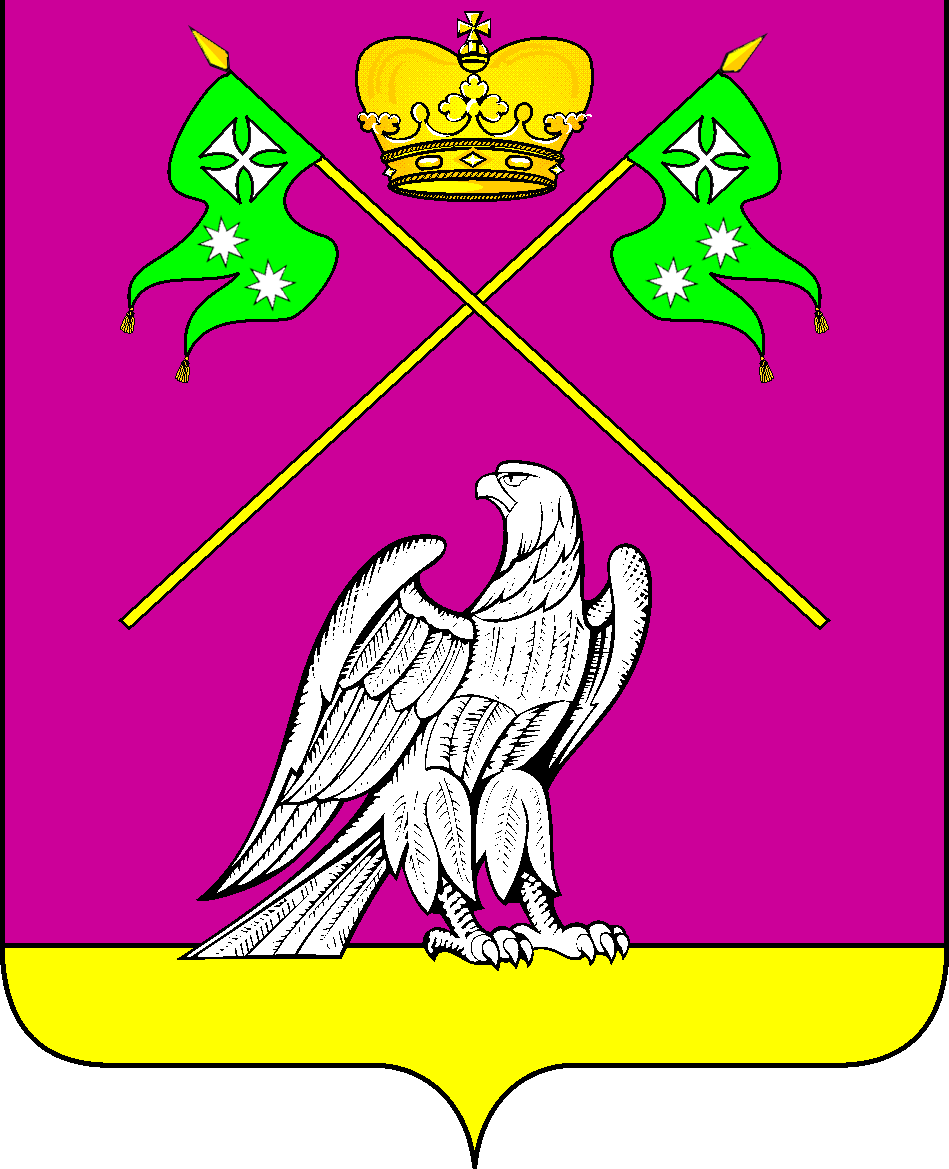 СТРАТЕГИЯСОЦИАЛЬНО-ЭКОНОМИЧЕСКОГО РАЗВИТИЯ МУНИЦИПАЛЬНОГО ОБРАЗОВАНИЯ ВЫСЕЛКОВСКИЙ РАЙОН ДО 2030 ГОДАст. ВыселкиОГЛАВЛЕНИЕВведение…………………………………………………………………………..4РАЗДЕЛ I. Текущее социально-экономическое развитие района………...61. Оценка качества и анализ конкурентоспособности человеческого капитала и социальной сферы…………………………………………………8 1.1. Демография………………………….…………………………………...…...81.2. Уровень жизни населения…………………………………………………..101.3. Рынок труда………………………………………………………………….101.4. Социальное обслуживание и социальная поддержка граждан…………..11 1.5. Образование…………………………………………………………………121.6. Здравоохранение…………………………………………………………….151.7. Культура……………………………………………………………………..161.8. Физическая культура и спорт………………………………………………181.9. Молодежь Выселковского района…………………………………………191.10. Жилищная сфера и повышение обеспеченности граждан качественным жильем………………………………………………………….. 191.11. Экологическая ситуация. Обеспечение безопасности жизнедеятельности населения…………………………………………………. 212. Оценка и анализ приоритетных экономических комплексов……….   222.1. Агропромышленный комплекс ……………..……………………………..242.2. Промышленный комплекс …………...………... ………………………… 292.3. Торгово-транспортно-логистический комплекс………………………….312.4. Топливно-энергетический комплекс ..…………………….………….…...362.5. Строительство…..………………………………………………………….. 432.6. Малый и средний бизнес…………………………………………………...442.7. Инвестиции и инвестиционное развитие...………………………………..453. Анализ системы управления……………………………………………….483.1. Бюджетная и налоговая политика……………………………………….. ..514. Анализ сильных и слабых сторон, возможностей и угроз развития муниципального образования Выселковский район (SWOT-анализ)…..55 РАЗДЕЛ II. Целевое видение, стратегические направления развития муниципального образования Выселковский район, индикаторы достижения целей………………………………………………………………59 2.1. Целевое видение, стратегические направления развития муниципального образования Выселковский район…………….………..592.1.1. Приоритетное направление «Развитие человеческого капитала и социальной сферы»……………………………………………………………642.1.2. Приоритетное направление «Обеспечение устойчивого экономического роста»……………………………………..……………..………………………..792.1.3. Приоритетное направление «Повышение эффективности и гибкости управленческой системы района, готовой к реагированию на запросы людей в части позитивных изменений в социально-экономической сфере»…..…..1002.1.4. Приоритетное направление «Безопасность жизнедеятельности и экологическое благополучие»…………………………………………………1152.2. Сценарные условия социально-экономического развития муниципального образования Выселковский район…………………….1212.3. Муниципальные флагманские проекты……………………………    124РАЗДЕЛ III. ЗАКЛЮЧИТЕЛЬНАЯ ЧАСТЬ……………………………...126Приложение № 1 Оценка финансовых ресурсов, необходимых для реализации  Стратегии……..…………………………………………………..130Приложение № 2 Информация о действующих муниципальных программах муниципального образования Выселковский район….……………………..132Приложение № 3 Ключевые показатели реализации Стратегии социально-экономического развития муниципального образования Выселковский район до 2030 года…………………………………………………………………….133Приложениек решению Советамуниципального образованияВыселковский районот _____________ №__________СТРАТЕГИЯ СОЦИАЛЬНО-ЭКОНОМИЧЕСКОГО РАЗВИТИЯ МУНИЦИПАЛЬНОГО ОБРАЗОВАНИЯ ВЫСЕЛКОВСКИЙ РАЙОН ДО 2030 ГОДАВведениеСтратегия социально-экономического развития муниципального образования Выселковский район до 2030 года (далее - Стратегия) разработана в соответствии с основными положениями Федерального закона от 28 июня .  № 172-ФЗ «О стратегическом планировании в Российской Федерации»,  закона Краснодарского края от 21 декабря . № 3930-КЗ «О стратегии социально-экономического развития Краснодарского края до 2030 года», постановлением администрации муниципального образования Выселковский район от 31.12.2015г. №1163 «Об утверждении Порядка разработки, мониторинга и корректировки стратегии социально-экономического развития муниципального образования Выселковский район».Стратегия учитывает положения федеральных документов стратегического планирования, Стратегию социально-экономического развития Краснодарского края до 2030 года, цели, обозначенные в распоряжении Правительства РФ от 1 октября 2021г. №2765-р «Об утверждении Единого плана  по достижению национальных целей развития РФ на период до 2024 года и на плановый период до 2030 года», а также планы и программы развития основных бюджетообразующих  предприятий муниципалитета, интересы субъектов малого и среднего предпринимательства, общественности, жителей Выселковского района.Стратегия социально-экономического развития муниципального образования Выселковский район до 2030 года (далее – стратегия) разработана на основе анализа сложившихся тенденций развития муниципального образования, показателей социально-экономического развития основных отраслей и отдельных ведущих предприятий, уровня инвестиционного потенциала муниципального образования Выселковский район. При разработке стратегии использован метод SWOT-анализ, а также методические подходы, направленные на оценку и повышение конкурентоспособности  муниципального образования Выселковский район и его отраслей специализации, в том числе и за счет межмуниципальной кооперации в рамках развития Центрального экономического округа  Краснодарского края. В ходе разработки стратегии были собраны и проанализированы данные о развитии отраслей района и предложения по улучшению ситуации в той или иной области, которые позволили бы сделать территорию привлекательной для бизнеса и инвестиций. Кроме того, разработка стратегии направлена на выработку мер, способствующих созданию  среды комфортной для жизни людей с точки зрения:- материальных благ и возможности их заработка;- культурно-досуговой развитости района;- социальной стабильности;- медицинского обслуживания;- развития спорта и создания условий для вовлечения в занятие спортом жителей Выселковского района;- создание возможностей для самореализации людей.  Процесс разработки стратегии был открытым для участия в нем не только представителей органов местного самоуправления и депутатского корпуса района, но и для бизнес-сообщества района и всех жителей муниципалитета. В целях обеспечения открытости и доступности информации основные положения проекта Стратегии были размещены на официальном сайте муниципального образования Выселковский район для публичного обсуждения.До 2020 года муниципальное образование Выселковский район осуществляло работу по развитию муниципалитета в рамках Стратегии социально-экономического развития Выселковского района Краснодарского края до 2020 года, которая была принята в 2012 году. Мониторинг реализации Стратегии показал, что запланированные значения показателей социально-экономического развития муниципального образования достигнуты. РАЗДЕЛ IТекущее социально-экономическое развитие районаВыселковский район образован Указом Президиума Верховного Совета РСФСР 30 декабря 1966 года. Район расположен в центральной части Прикубанской равнины, находится в центре Краснодарского края. Территория района составляет 174 тысячи гектаров, из которых:- земли сельскохозяйственного назначения 152,8 тыс. га;- земли населенных пунктов 11,8 тыс. га;- земли промышленности, энергетики и транспорта 1,9 тыс. га;- земли водного фонда 6 тыс. га;- земли запаса 0,6 тыс. га;- прочее 0,9 тыс. га.По территории района протекает три реки: Бейсуг, Бейсужек, Журавка.Граничит на севере – с Павловским, на юге – с Усть-Лабинским, на востоке – с Тбилисским и Тихорецким, на западе – с Брюховецким и Кореновским районами. Гидросеть представлена реками Журавка и Бейсуг с притоками.Районный центр – ст. Выселки – расположен на расстоянии  от г. Краснодара и на расстоянии  от г. Ростова-на-Дону.Население Выселковского района составляет на 1 января 2019 года 58 405 человек или 1,04% от численности населения края. Все население – сельские жители, из них женщины – 53%, мужчины – 47%.Выселковский района состоит из 10 сельских поселений, в состав которых входит 11 станиц, 9 поселков, 2 села, 3 хутора.Главные транспортные магистрали - железная дорога Краснодар-Тихорецк - Сальск, федеральная автомобильная дорога Дон (Краснодар – Павловская), дороги краевого значения: Журавская-Тихорецк, Каневская-Березанская.В районе имеется железнодорожная станция и три приемно-отправочных пути в пос. Бейсуг, Газырь и ст. Бузиновской,  автодорог с твердым асфальтобетонным покрытием соединяют все населенные пункты между собой и автотрассами Москва-Баку, Новороссийск-Ростов. Удаленность от морских портов: г. Ейск на Азовском море – 230 км, г.Новороссийск на Черном море – 240 км.Район полностью электрифицирован и обеспечен артезианской водой, 23 населенных пунктов (из 25) газифицированы. Развита система учреждений социальной сферы (образования, здравоохранения, культуры, физической культуры и спорта), позволяющая обеспечивать население района услугами социального характера на достаточном уровне. Климатические условия, высокое качество земельных ресурсов предопределили сельскохозяйственную специализацию района.  Преимущественное развитие имеет сельское хозяйство. Полезные ископаемые: глина, песчано-гравийные смеси, в связи с чем в районе потенциально возможно развитие промышленности по производству строительных материалов. Почвы – основной природный ресурс района, который представлен разными видами черноземов с высоким содержанием гумуса, пригодными для сельскохозяйственного использования. Выселковсий район - динамично развивающийся сельскохозяйственный район Кубани с многоотраслевым земледелием. Производство всей номенклатуры продовольственных товаров обеспечено за счет переработки собственной животноводческой  и растениеводческой продукции, производимой в районе.В рамках Стратегии социально-экономического развития Краснодарского края на период до 2030 года Выселковский район входит в состав Совета Центрального экономического округа Краснодарского края (далее – ЦЭО КК) вместе с десятью муниципалитетами. В рамках соглашения о межмуниципальном сотрудничестве ежегодно разрабатывается и реализуется план мероприятий по организации взаимодействия и расширения связей между органами местного самоуправления, хозяйствующими субъектами и гражданами муниципальных образований ЦЭО КК.Оценка качества и анализ конкурентоспособности развития человеческого капитала и социальной сферыДемографияНаселение Выселковского района составляет на 1 января 2019 года 58 405 человек – все сельские жители. В станице выселки проживает более трети населения района – 34 %.  Среди всего населения мужчины составляют – 46,7 %, женщины – 53,3%. Численность населения в трудоспособном возрасте составляет 30,7 тыс. человек или 52,6% от общей численности, в том числе занято в экономике района – 26,7 тыс. человек.С 2014 года наблюдается отрицательная динамика среднегодовой численности населения Выселковского района, что отражено в таблице № 1.                                                                                                                Таблица № 1Динамика численности населения Выселковского района в 2014-2018 гг.Сокращение численности населения Выселковского района объясняется отрицательной динамикой естественного и миграционного прироста. Численность населения Выселковского района в разрезе сельских поселений по состоянию на конец 2018 года следующая: Бейсугское сельское поселение 4902 человека, Бейсужекское сельское поселение 1994 человека, Березанское сельское поселение 8877 человек, Бузиновское сельское поселение 1724 человека, Выселковское сельское поселение 20564 человека, Газырское сельское поселение 4203 человека, Ирклиевское сельское поселение 4741 человек, Крупское сельское поселение 1354 человека, Новобейсугское сельское поселение 3387 человека, Новомалороссийское сельское поселение 6659 человек. Количество родившихся в 2018 году по сравнению с 2014 годом сократилось на 12,6 % и составило  660 человек (наиболее благоприятным в районе был 2015 год, когда количество рожденных составило 793 человека).Число умерших в Выселковском районе в 2018 году по сравнению с 2014 годом уменьшилось на 12,4 % и составило 794 человека. Количество умерших на протяжении последних 5 лет постоянно сокращалось. Рисунок № 1Динамика изменения численности родившихся и умерших в Выселковском районе за период с 2014 по 2018 г.Естественная убыль населения за 5 лет постоянно менялась и в 2018 году составила 134 человека. Наиболее благоприятным был 2015 год: наблюдался минимальный разрыв между количеством рожденных и умерших, естественная убыль составила 34 человека.В долгосрочном периоде отрицательное влияние на динамику смертности будет оказывать изменение возрастной структуры населения, прежде всего, увеличение доли граждан в возрасте старше трудоспособного, что также негативно отразится на показателях естественного прироста населения района. Последствиями указанных изменений структуры населения в долгосрочной перспективе могут стать сокращение кадрового потенциала экономики района, повышение демографической нагрузки на трудоспособных граждан.С 2014г. по 2018г. смертность населения превышала рождаемость - совокупная естественная убыль населения составила 577 человек, 732 человека миграционный отток населения района.Если рассматривать миграционный прирост населения за 5 лет с 2014 по 2018 годы, то можно сделать вывод об устоявшейся отрицательной тенденции. То есть, поддерживать положительное сальдо миграции пока не удается.Удельный вес мужчин в общей численности населения составил 46,7 %, женщин – 53,3 %. В настоящее время в сформировавшейся демографической ситуации Выселковского района сохраняются диспропорции в возрастном составе населения, а именно в накоплении в его структуре доли лиц пожилых возрастных групп, то есть его старение, что напрямую влияет на сокращение численности населения трудоспособного возраста. Среднегодовая численность трудоспособного населения района в 2018 году составила 31356 человек, снижение по сравнению с 2017 годом на               1,49 %, по сравнению с 2014 годом - на 6,76 %.  Структурные изменения населения, обусловленные сокращением числа женщин репродуктивного возраста, а также тенденция откладывания рождения первого ребёнка на более поздний период, сложившаяся структура населения по полу не даст возможности повысить рождаемость, снизить смертность и реализовать многие мероприятия социально-демографической политики - нужны принципиально новые подходы, которые могли бы изменить сложившуюся гендерную структуру.Уровень жизни населенияОсновной составляющей структуры денежных доходов экономически активного населения остается оплата труда. С 2014г. по 2018г. среднемесячная номинальная заработная плата увеличилась в 1,47 раза. По итогам 2018 года по этому показателю район является лидером среди муниципальных районов ЦЭО КК.Динамичное развитие экономики обеспечило ежегодный рост средней заработной платы. В 2014 году она составляла 24,3 тыс. рублей на 1 работающего в месяц, а в 2018 году -  35,7 тыс. рублей. За период 2014-2018гг. процент соотношения заработной платы по району к средне-краевому показателю постоянно увеличивался и в 2018 году достиг уровня 96,4 %.                                                                                             Превышает размер среднемесячной заработной платы по району оплата труда в отраслях: «сельское хозяйство» на 15,5 %, «строительство» на 7,1 %, «транспортировка и хранение» на 5,2 %, Наиболее низкий уровень зарплаты сложился в отрасли «деятельность гостиниц и предприятий общественного питания» - 16,2 тыс. рублей, что ниже среднего уровня по району на 54,5 %.Рынок трудаПо состоянию на 1 января 2019 года уровень регистрируемой безработицы составил 0,6%, что ниже уровня предыдущего года на 0,1% (средний краевой уровень безработицы по состоянию на 01.01.2019 г. – 0,5%). Среднегодовая численность безработных граждан по состоянию на 1 января 2019 года, зарегистрированных в службе занятости, составила 182 человека.Среднесписочная численность работающих в организациях (по организациям, не относящимся к субъектам малого предпринимательства; человек) в 2014 году составляла 17692 человека, а в 2018 году 18126 человек.Наибольшая занятость наблюдается в обрабатывающем производстве – 10 692 человек.Ситуация на рынке труда Выселковского района осложняется такими проблемами, как: сезонный характер работ в сельском хозяйстве;  несбалансированность спроса и предложения рабочей силы по профессионально – квалификационному признаку; сокращение трудовых ресурсов за счет естественной и миграционной убыли населения.1.4.  Социальное обслуживание и социальная поддержка гражданОдним из приоритетов социальной политики муниципалитета является решение социально значимых вопросов инвалидов, граждан старшего поколения, привлечения их к активному участию в общественной жизни района, оказание мер муниципальной поддержки. Профильные учреждения путем предоставления соответствующей поддержки и помощи представителям малообеспеченных слоев общества, обеспечивают определенный уровень их удовлетворенности условиями жизни и снижают риск их антисоциального поведения (участия в криминальной деятельности, в массовых беспорядках и т.п.).По состоянию на 1 января 2019 года все социальные обязательства перед населением района выполнены в полном объеме.Реализуются мероприятия, направленные на формирование доступной среды для инвалидов и других маломобильных групп населения, повышение уровня доступности объектов и услуг в приоритетных сферах жизнедеятельности, а также качества жизни инвалидов, интеграции их в современное общество. В систему социальной защиты населения в районе входит управление социальной защиты населения и учреждения социального обслуживания. Последовательно реализуются мероприятия по поддержке материнства и детства, стимулированию рождаемости. Специалистами управления социальной защиты населения и управления образования проводятся подворовые обходы для обследования условий проживания несовершеннолетних. С целью контроля за социальной обстановкой, недопущения социального сиротства в подучетных семьях, оказывается консультативная помощь, специалистами проводится плановый и неплановый патронажи. 1.5. ОбразованиеСистема образования Выселковского района включает в себя 49 муниципальных образовательных учреждений, из которых 25 - дошкольные, 21 – общеобразовательные и 3 учреждения дополнительного образования. Число мест в организациях, осуществляющих образовательную деятельность по образовательным программам дошкольного образования, стабильно с тенденцией к росту. С 2018 года по 2021 год число мест увеличилось на 8,6%.Численность педагогических работников в организациях, осуществляющих образовательную деятельность по образовательным программам дошкольного образования – 300 человек.В районе имеется профицит в количестве мест в дошкольных учреждениях.Создание условий для получения жителями района общего образования осуществляется с учетом демографической ситуации и территориальной доступности.Обеспечение доступности всех видов образовательных услуг подразумевает, в первую очередь, создание разветвленной сети образовательных организаций, удовлетворяющих запросы разных слоев населения.В Выселковском районе образовательную деятельность осуществляет 21 общеобразовательная организация: 2 основные, 18 средних, 1 вечерняя школы. Численность обучающихся в общеобразовательных учреждениях стабильно растет, с 6103 человек в 2018 году до 6795 человек в 2021 году.В общеобразовательных организациях имеется потребность в квалифицированных специалистах. Средний возраст педагогов в отрасли 47-56 лет. Доля учителей в возрасте до 35 лет в обшей численности учителей школ составляет 15,8%.Общеобразовательные организации предоставляют возможность получения образования не только в традиционной очной форме, но и в форме семейного образования, самообразования.В соответствии с Концепцией развития дополнительного образования детей, утвержденной Распоряжением Правительства РФ от 04.09.2014 г. № 1726-р и Федеральной целевой программой «Развитие дополнительного образования детей в Российской Федерации до 2030 года» в районе проводятся мероприятия по дополнительному образованию и воспитанию детей и подростков.Приоритетные направления: экологическое и трудовое воспитание, поддержка талантливой молодежи, повышение математического образования, в том числе через проект «Шахматы в школу», увеличение количества детей, занятых в дополнительном образовании, развитие сети казачьих классов и повышение качества преподавания казачьего компонента через изучение истории Кубанского казачьего войска, основ православной культуры, традиций кубанского казачества.В муниципальном образовании Выселковский район реализацию общеобразовательных дополнительных программ осуществляют 3 учреждения дополнительного образования: центр детского творчества, детско-юношеская спортивная школа станицы Выселки, детско-юношеская спортивная школа «Виктория» станицы Выселки по 3 направлениям: художественному, социально-педагогическому, физкультурно-спортивному.На территории муниципалитета осуществляется реализация национального проекта «Образование». Мероприятия проекта «Современная школа» по обновлению материально-технической базы для формирования у обучающихся современных технологических и гуманитарного профилей «Точка роста»  проводятся в  8 центрах на базе школ района.В мероприятиях, на портале «ПроеКТОриЯ», в соответствии с программами «Стратегия научно-технического развития Российской Федерации» и «Цифровая экономика», в рамках проекта «Успех каждого ребенка», принимают участие учащиеся 8-11 классов всех общеобразовательных организаций района.Реализуются мероприятия по ранней профориентации для обучающихся 6-11 классов, которые направлены на формирование у молодых людей способности строить свою образовательную и карьерную траекторию в рамках проекта «Билет в будущее». В рамках реализации федерального проекта «Успех каждого ребенка» создана система сбора информационных сведений «Навигатор дополнительного образования Краснодарского края». В настоящее время в системе «Навигатор дополнительного образования Краснодарского края» зарегистрированы все 3 учреждения дополнительного образования.Проблемой общего образование района является рост численности обучающихся, занимающихся во вторую смену. Если в 2018 году во вторую смену занималось 692 обучающихся (или 11,3 % от общего количества обучающихся), то в 2021 году таких обучающихся станет 736 человек (или 10,8 % от общего количества обучающихся). В этих условиях остро встает вопрос открытия дополнительных ученических мест, в том числе за счет строительства новых школ в развивающихся микрорайонах жилой застройки, пристроек к существующим зданиям, переоборудования имеющихся помещений.В 2021 году ухудшился совокупный средний балл ЕГЭ по русскому  языку (72,0%), что ниже, чем в среднем по Краснодарскому краю (74,0%) и   профильной математике (54,9%), краевые показатели (58,0%).Также решения требуют следующие проблемы сферы образования Выселковского района:- переуплотненность образовательных организаций; - недостаточное использование в образовательном процессе информационных технологий, современных форм и методов обучения;- отсутствие целостной электронной образовательной среды. Ключевые проблемы:  - Потребность в дополнительных  ученических местах в           общеобразовательных   организациях;  - Снижение качества общего образования;  - Дефицит педагогических кадров.Приоритетные  направления развития системы образования  Выселковского районаВ Выселковском районе созданы качественные условия для выявления, поддержки и развития способностей талантливых детей, Мероприятия в этом направлении реализуются в рамках муниципальной программы «Дети Кубани».Задачи:- Повышение качества общего образования на базе образовательных организаций, оснащенных современными средствами обучения и воспитания: строительство новых зданий, капитальный ремонт и реконструкция действующих учреждений;- Развитие инфраструктуры цифрового образования: улучшение качества высокоскоростного интернета в образовательных организациях, приобретение новых компьютеров, формирование единой системы электронного документооборота;- Привлечение и повышение квалификации педагогов и управленческих команд: развитие системы наставничества, введение стимулирующих надбавок за высокие результаты в педагогической деятельности.1.6. ЗдравоохранениеМедицинскую помощь населению Выселковского района осуществляет ГБУЗ «Выселковская центральная районная больница имени заслуженного врача РФ В.Ф. Долгополова» МЗ КК включающее: 1 поликлинику, 1 детскую поликлинику, 1 отделение организации медицинской помощи детям в образовательных учреждениях, 1 отделение женской консультации, 1 стационар, вспомогательные подразделения, 1 отделение скорой медицинской помощи, 3 участковые больницы, 16 амбулаторий, 13 фельдшерско-акушерских пунктов.Мощность амбулаторно-поликлинических учреждений составляет 1 610 посещений в смену.В 2014-2015 гг. наблюдалось сокращение числа больничных коек. Затем ситуация стабилизировалась и наблюдался небольшой рост. В итоге, данный показатель 2018 году достиг отметки 1409 единиц.По численности врачей на 10000 человек населения Выселковский район занимает первое место среди районов ЦЭО КК, превышая также среднекраевое значение. По обеспеченности врачами Выселковский район качественно отличается от других районов ЦЭО КК. Однако, стоит отметить, что по итогам 2018 года численность врачей на 10000 человек населения достигла минимального уровня с 2015 года. Если же анализировать обеспеченность средним медицинским персоналом, то стоит отметить, что по итогам 2018 года численность среднего медицинского персонала на 10000 человек населения достигла минимального уровня с 2015 года. Таблица № 2Численность среднего медицинского персонала на 10 000 человек населенияТакже сфера здравоохранения в Выселковском районе представлена организациями частной формы собственности (индивидуальные предприниматели, общества с ограниченной ответственностью), которые оказывают услуги в сфере стоматологии и пр. С сентября 2017 года на территории  Выселковского района начал работу филиал Кропоткинского медицинского колледжа, в котором на сегодняшний день обучаются 277 студентов  по специальности «Сестринское дело» (40% обучающихся являются жителями Выселковского района).К ключевым проблемам функционирования системы здравоохранения Выселковского района можно отнести следующие: территориальная дифференциация доступности и качества медицинской помощи, высокая нагрузка на первичное звено здравоохранения.В соответствии с Федеральным законом от 21.11.2011 N 323-ФЗ "Об основах охраны здоровья граждан в Российской Федерации" молодым специалистам, пришедшим работать в сельскую местность с 01.01.2012 года выплачивается сумма в размере одного миллиона рублей. Данное мероприятие позволяет привлекать в район новых специалистов. Также, для укрепления кадровой обеспеченности проводятся мероприятия по содействию повышению уровня социально-экономической защищенности медицинских работников. 1.7. КультураВ Выселковском районе действуют 58 учреждений культуры, которые расположены в 30-ти отдельно стоящих зданиях. В учреждениях занято 328 человек.В районе работает 26 общедоступных библиотек с библиотечным фондом 460,62 тыс. экземпляров – один из лучших показателей в группе сравнения.Рисунок № 2Обеспеченность населения библиотеками и библиотечным фондомОдно из направлений деятельности в области культуры - дополнительное образование в сфере культуры. Целями развития данного направления -  создание условий для самореализации и развития талантов детей, а также воспитание высоконравственной, гармонично развитой и социально ответственной личности.Учреждения дополнительного образования, подведомственных отделу культуры администрации муниципального образования Выселковский район представлены 2 учреждениями: МАУ ДО ДШИ им. Г.Ф. Пономаренко станицы Выселки и МБУ ДО ДШИ станицы Березанской.Образовательные учреждения сферы культуры обеспечивают лидирующие позиции Выселковского района в краевом рейтинге по показателю охвата образованием в области искусств детей школьного возраста. В 2021-2022 учебном году, данный показатель составил 20,7% (4 позиция в рейтинге из 44), что практически в два раза выше средне краевого значения (11,4%).Планируется дальнейший рост контингента учащихся учреждений дополнительного образования сферы культуры, к 2030 году – 25% от общего количества детей в муниципальном образовании в возрасте от 5 до 18 лет.Учреждения дополнительного образования в сфере культуры осуществляют образовательную деятельность детей и взрослых                                     по дополнительным предпрофессиональным общеобразовательным программам (ДПОП) в области искусств и дополнительным общеразвивающим общеобразовательным программам (ДООП) в области искусств. Ежегодно увеличивается доля детей, обучающихся по дополнительным предпрофессиональным программам в области искусства.На территории муниципального образования Выселковский район активно реализуется национальный проект «Культура», государственная программа Краснодарского края «Развитие культуры» , в рамках мероприятий которых приобретаются музыкальные инструменты, звуковое оборудование, оргтехника, мебель и учебная литература, а также проводится капитальный ремонт зданий и учебных классов. В рамках регионального проекта «Творческие люди» национального проекта «Культура» в 2020 году в Центрах непрерывного образования                             и повышения квалификации творческих и управленческих кадров в сфере культуры пройдут обучение 22 работника, в 2021 году – 25 работников.Учитывая важную роль молодого поколения в развитии общества,                            в Выселковском районе ежегодно проводится множество мероприятий для детей и молодежи.  Кроме того, учреждения культуры уделяют большое внимание работе с людьми с ограниченными возможностями, организуют досуг, способствуют реализации их творческого потенциала. 1.8. Физическая культура и спортВ Выселковском районе 141 спортивное сооружение (140 муниципальных), футбольных полей 13, 77 плоскостных спортивных сооружений (76 муниципальных), 33 спортивных залов (33 муниципальных), а также 2 плавательных бассейна (муниципальных), крытый спортивный объект с искусственным льдом – 1(муниципальный), других спортивных объектов -15(муниципальных).Уровень обеспеченности граждан спортивными сооружениями исходя
из единовременной пропускной способности объектов спорта составляет 74,3%, а по плану на 2030 год 77,0%.В районе функционируют 2 самостоятельных детско-юношеских спортивных школы. Численность занимающихся в детско-юношеских спортивных школах – 2 160 человек.Доля граждан, систематически занимающихся физической культурой и спортом в общей численности граждан по возрастным группам: дети и молодежь (3-29 лет) – 91,5 %; население среднего возраста (жен. 30-54 года, муж. 30-59 лет) – 49,7 %; население старшего возраста (жен. 55-79 лет, муж. 60-79 лет) – 8 %.Численность детей школьного возраста вовлеченных в физическую культуру и спорт, находящихся в трудной жизненной ситуации, охваченных отдыхом, оздоровлением и детско-юношеским туризмом – 4 625.На территории муниципального образования Выселковский район реализуется Всероссийский физкультурно-спортивный комплекс «Готов к труду и обороне» (ГТО) – выполнение нормативов среди всех возрастных групп населения (от 6-ти лет и старше). Количество жителей муниципального образования, зарегистрированных на сайте gto.ru – 4967 чел. (9,2 % от общей численности населения муниципального образования в возрасте от 6 лет и старше). Количество принявших участие в выполнении нормативов ГТО – 2824 чел. (5,2% от общей численности населения муниципального образования в возрасте от 6 лет и старше).Важное направление государственной политики в социальной сфере представляет собой развитие системы отдыха и оздоровления детей.В рамках мероприятий муниципальной программы «Дети Кубани» в Выселковском районе организован отдых детей в профильных лагерях  при муниципальных образовательных учреждениях, осуществляющих организацию отдыха и оздоровления обучающихся в каникулярное время с дневным пребыванием с обязательным питанием, организация  отдыха и оздоровление подростков (закупка оздоровительных путевок, проведение муниципальной оздоровительной смены) и подвоз подростков в возрасте от 14 до 17 лет к учреждениям Краснодарского края, осуществляющим оздоровление детей.1.9. Молодежь Выселковского районаНа территории Выселковского района проживает 10,028 тыс. человек в возрасте от 14 до 29 лет, что составляет 17,3 % от общей численности жителей района. За период 2014-2018гг. количество молодёжи в районе снизилось на 18 %, что составляет 2258 человек. В районе деятельность учреждений, организаций, объединений молодежной направленности осуществляют 2 молодёжных центра, а также специалисты по работе с молодёжью в поселениях.С каждым годом в районе растет количество проводимых мероприятий, которые дают возможность для самореализации и повышения потенциала молодежи, вместе с тем и растет интерес самой молодежи к этим мероприятиям. Большое внимание уделяется развитию социальной активности молодёжи, их участию в социально-значимой деятельности. В краевом рейтинге оценки деятельности в сфере молодежной политики среди 44 муниципальных образований район по итогам 2018 года находился на 28 месте, поднявшись по сравнению с 2014 годом на 8 позиций. Основными внутренними проблемами в сфере молодежной политики являются: дефицит кадров, отсутствие комплексной инфраструктуры для реализации государственной молодежной политики, слабое взаимодействие учреждений, реализующих молодежную политику, с экспертным сообществом, образовательными организациями и бизнес-структурами. 1.10. Жилищная сфера и повышение обеспеченности граждан качественным жильемОбщая площадь жилищного фонда Выселковского района составляет           1606,2 тыс.  кв. м. С 2014 года по 2018 год в Выселковском районе наблюдалось снижение объемов введенного в эксплуатацию жилья: 2014 год – 35,1 тыс. кв. м., 2015 год – 28,5 тыс. кв. м., 2016 год – 25,5 тыс. кв. м.,                    2017 год – 20,2 тыс. кв. м., 2018 год – 17 тыс. кв. м.,Если рассматривать ввод жилья в расчете на 1000 человек населения, то можно сделать вывод, что данный показатель за анализируемый период также стабильно снижался.Таблица № 3 Ввод в действие жилых домов в расчете на 1 000 человек населения (квадратных метров общей площади).Средняя жилищная обеспеченность по району в 2018 году составила         27,5 кв. м общей площади на одного человека, что выше, чем в 2017 году на 1,85 %.  Многоквартирный жилищный фонд района состоит из 148 жилых домов общей площадью 131,1 тыс. кв.м. По состоянию на 1 января 2019 г. на учете в муниципалитете в качестве нуждающихся в жилых помещениях состоят 75 граждан отдельных категорий. Одной из проблем в жилищной сфере является недостаточная обеспеченность граждан жильем. Несмотря на ежегодное увеличение средней обеспеченности по муниципалитету общей площадью на одного жителя, этот показатель остается на довольно низком уровне.  В рамках государственной программы Российской Федерации «Обеспечение доступным и комфортным жильем и коммунальными услугами граждан Российской Федерации» получили социальные выплаты на улучшение жилищных условий 4 молодых семьи на общую сумму 2,4 млн. рублей.За 2014-2018 гг. проведен комплексный капитальный ремонт 30 многоквартирных домов (чуть более 20 % от общего количества многоквартирных жилых домов). Органами местного самоуправления предпринимаются меры, направленные на стимулирование жилищного строительства: предоставляются земельные участки для индивидуального жилищного строительства и для ведения личного подсобного хозяйства, однако низкий уровень обеспеченности выделяемых земельных участков инженерной и транспортной инфраструктурой не позволяет гражданам активно вести жилищное строительство.1.11. Экологическая ситуация. Обеспечение безопасности жизнедеятельности населенияЭкологическая обстановка в муниципальном образовании Выселковский район характеризуется как удовлетворительная. Уровень  загрязнения атмосферного воздуха – средний. Основные виды загрязнений окружающей среды: промышленные предприятия,  сельскохозяйственные предприятия, автотранспорт.Территория муниципального образования Выселковский район входит в состав ареалов и мест обитания ряда видов (подвидов) объектов животного мира, занесенных в Красную книгу Российской Федерации и (или) в Красную книгу Краснодарского края. Юридические лица и граждане, осуществляющие хозяйственную деятельность на территориях и акваториях, где обитают животные, занесенные в Красные книги, руководствуются требованиями данных изданий, а также постановлением главы администрации Краснодарского края от 26.07.2001 №670 «О Красной книге Краснодарского края» и несут ответственность за сохранение и воспроизводство этих объектов животного мира в соответствии с законодательством Российской Федерации и законодательством субъектов Российской Федерации.Большая часть территории муниципального образования Выселковский район расположена в границах охотничьих угодий, в связи с этим при планировании использования земельных участков, находящихся в границах охотничьих угодий, необходимо учитывать интересы юридических лиц и индивидуальных предпринимателей, осуществляющих деятельность в сфере охотничьего хозяйства, а также охотников.Важное значение имеют вопросы общественной безопасности и правопорядка на территории района. В конце 2019 года в здании администрации муниципального образования Выселковский район для этих целей выделено помещение общей площадью 60 м2. В целях обеспечения безопасности жизнедеятельности населения проведено комплексное техническое обследование территории станицы Выселки на предмет реализации обзорного видеонаблюдения для поэтапного построения аппаратно-программного комплекса «Безопасный район». В ходе обследования изучены места массового пребывания людей, территории прилегающие к детским дошкольным и средним образовательным учреждениям, а также территории прилегающие к автостанции, вокзалу, спорткомплексам, парковым зонам, местам общественного отдыха, особое  внимание уделено  сложным основным дорожным перекрёсткам станицы.В ходе реализации первых двух этапов построения АПК «Безопасный район» в ст. Выселки установлена система обзорного видеонаблюдения, которая включает в себя 68 камер видеонаблюдения, 2 автоматизированных рабочих места и видеостену,  в серверной комнате видеонаблюдения установлено 10 жестких дисков по 10 Терабайт. Срок хранения видеоматериалов составляет более 30 суток. Все схемы установки оборудования согласованны с территориальными подразделениями управлений ФСБ, МВД, МЧС и утверждены главой муниципального образования Выселковский район.Во втором полугодии 2022 года планируется реализация третьего этапа построения Системы обзорного видеонаблюдения, для реализации которого потребуется из средств муниципального бюджета около 3000,0 тыс. рублей. В пределах установленной компетенции рассматривается вопрос организации работы по подключению удаленного доступа Отдела МВД России по Выселковскому району.  Работы по развитию аппаратно-программного комплекса «Безопасный район» продолжаются. В целом на территории Выселковского района общественно-политическая, социальная обстановка остается стабильно-устойчивая. Миграционные процессы на обстановку в сфере противодействия терроризму влияния не оказывают. Предпосылок деятельности международных террористических организаций на территории района не было. Оценка и анализ приоритетных экономических комплексовВыселковский район является муниципалитетом с агропромышленной специализацией. В структуре экономики муниципального образования наибольший объем занимает пищевая промышленность – 54% и сельское хозяйство – 30%. На потребительскую сферу приходится 14 % в структуре экономики района и 2% на прочие отрасли. Пищевая промышленность формирует 99% объема производимой в районе промышленной продукции. Проводимые реконструкции и техническое перевооружение перерабатывающих предприятий района обеспечили в 2018 году производство пищевой продукции на сумму более 26 млрд. рублей, что на 5% выше уровня 2017 года.Объем инвестиций, привлеченных в экономику муниципального образования Выселковский район за 2014-2018 годы, составил более 25 млрд. рублей, в том числе в 2018 году за счет всех источников финансирования в основной капитал было проинвестировано около 9 млрд. рублей.Реализация экономической политики в разрезе экономических комплексов является одним из приоритетов, обозначенных в Стратегии социально-экономического развития Краснодарского края на период до 2030 года. На территории Выселковского района формируются и функционируют сектора экономики отраслевых экономических комплексов Краснодарского края: 1) агропромышленный комплекс Краснодарского края в районе представлен 2 крупными агрохолдингами, средними, малыми предприятиями, индивидуальными предприятиями, 353 КФХ и 23 тысячи ЛПХ сферы сельхозпроизводства и предприятиями перерабатывающей (в т.ч. пищевой) промышленности;2) комплекс отраслей промышленности представлен 15 предприятиями, из которых 12 крупных и средних и 3 малых предприятия;3) торгово-транспортно-логистический комплекс представлен 678 крупными, средними, малыми предприятиями, индивидуальными предприятиями сферы торговли, 333 крупными, средними, малыми предприятиями, индивидуальными предприятиями транспортного сектора экономики района;  4) топливно-энергетический комплекс представлен 15 крупными, средними и малыми предприятиями по распределению электроэнергии, газа, тепла (пара), воды; 5) комплекс строительства и ЖКХ представлен 2 крупными, предприятиями и 12 субъектами малого и среднего бизнеса строительной сферы, 13 организациями и МУПами сферы ЖКХ; 6) комплекс социальных и инновационных услуг представлен 377 крупными, средними, малыми предприятиями, индивидуальными предприятиями сферы услуг, 3 крупными, средними, малыми предприятиями, индивидуальными предприятиями сферы услуг связи, государственными и муниципальными учреждениями, малыми предприятиями, индивидуальными предприятиями социальной сферы услуг;7) санаторно-курортный и туристический комплекс представлен 3 гостиницами и 1 объектом агротуризма.2.1. Агропромышленный комплекс экономикиАгропромышленный комплекс района состоит из 2-х крупных агрохолдингов, 11-ти обществ с ограниченной ответственностью, 353 крестьянских (фермерских) хозяйств, и около 23 тысячи личных подсобных хозяйств. Все вместе они обрабатывают около 146 тыс. га пашни, из них сельскохозяйственные организации 107,6 тыс. га, КФХ – 33,2 тыс. га и 5 тыс. га – личные подсобные хозяйства.Лидирующим предприятием отрасли сельского хозяйства района является  АО фирма «Агрокомплекс» имени Н.И. Ткачева, которое объединяет в единую производственную структуру предприятия различного профиля: растениеводства, мясного и молочного скотоводства, свиноводства, птицеводства (если говорить только об аграрном секторе). Производственные площадки фирмы расположены в нескольких районах Краснодарского края, а также за его пределами. На организацию приходится 57% пашни муниципалитета. Второй организацией по показателю площади обрабатываемой пашни является ООО «Агрофирма имени Ильича» - 15 % пашни. Оба этих предприятия являются лидерами по выращиванию высоких урожаев сельскохозяйственных культур не только в районе, но и в крае.По итогам 2018 г. продукции сельского хозяйства произведено (в действующих ценах) на сумму 17,1 млрд. рублей.Выселковский район в период 2014-2018 годов неизменно являлся лидером по объемам производства сельского хозяйства среди всех муниципалитетов ЦЭО КК. Таблица № 4Объем производства продукции сельского хозяйства в хозяйствах всех категорий (в фактически действовавших ценах), млрд. рублей.Если рассматривать посевные площади всех сельскохозяйственных культур, то также можно сделать вывод об уверенном лидерстве муниципального образования Выселковский район в ЦЭО КК.Таблица № 5Посевная площадь всех сельскохозяйственных культур в хозяйствах всех категорий (тысяч гектаров).В 2018 году валовое производство зерна и зернобобовых культур (в весе после доработки), произведенное хозяйствами всех категорий, составило 484,5 тыс. тонн, или 3,8% от общего производства зерна Кубани.В общем объеме выручки аграрного сектора экономики района в период 2014-2018 годов растениеводство превалировало над животноводством – от 58 до 65 % выручки приходилось именно на растениеводство. Рисунок № 3Структура сельскохозяйственного производства Выселковского районаОднако, несмотря на то, что большая часть выручки в сельском хозяйстве была достигнута за счет растениеводства, отрасль животноводства в районе развивается достаточно динамично, увеличивая свой объем в структуре сельскохозяйственной выручки. По основным направлениям развития животноводческой отрасли наблюдается положительная динамика – в 2018 году по всем категориям хозяйств в отрасли животноводства получено выручки в размере почти 7,5 млрд. руб. Если рассматривать объемы производства сельского хозяйства на душу населения, то следует отметить, что Выселковский район с показателем 290936 рублей по итогам 2018 года в ходил в тройку лидеров в регионе, опережая все районы ЦЭО КК. Урожайность зерновых и зернобобовых культур по итогам 2018 года составила – 57,3 ц/га, что выше средне-краевого уровня на 9,4%, урожайность озимого ячменя получена – 70,7 ц/га, выше на 17,4%, а гороха – 16,2 ц/га, выше на 5,2%.Таблица № 6Урожайность сельскохозяйственных культур (зерновые и зернобобовые культуры), центнер с гектара убранной площади.Продолжительная почвенная засуха в весенние и летние месяцы 2018 года привела к значительному снижению урожайности пропашных и технических культур. Валовой сбор сахарной свеклы составил – 465,4 тыс. тонн, что ниже уровня 2017 года на 171,9 тыс. тонн или на 27%. Урожайность сахарной свеклы составила 321,1 ц/га, что на 32,4% ниже уровня предшествующего года.Семена подсолнечника в 2018 году выращивались на площади 12,2 тыс. гектар, что на 633 га больше, чем в 2017 году, а валовой сбор был получен меньше на 20,8%.Большое внимание уделяется развитию семеноводства озимых зерновых культур, подсолнечника и кукурузы на зерно первого поколения. Так, в 2018 году было получено около 5 тыс. тонн элитных семян озимой пшеницы и 0,5 тыс. тонн элитных семян ячменя. Весь семенной материал был получен в АО фирма «Агрокомплекс» имени Н.И. Ткачева и ООО «Агрофирма имени Ильича».В структуре валового сбора сельскохозяйственных культур в крестьянских (фермерских) хозяйствах и ИП Выселковского района 40 % приходится на зерновые и зернобобовые культуры, 28 % на озимую пшеницу, 10 % на кукурузу на зерно и т.д. Данные по валовым сборам овощей, картофеля, плодов и ягод приведены ниже. Таблица № 7Валовые сборы отдельных сельскохозяйственных культур на территории муниципального образования Выселковский район, тоннВыселковский район является лидером по внесению органических удобрений на 1 га пашни. В 2018 году было внесено 362 тыс. тонн органики на площади 3123 га. На площади 150 га ежегодно производится посев сидератов, в частности – рапса.Производством животноводческой продукции в Выселковском районе занимаются 4 крупных и средних сельскохозяйственных предприятия.Всего в районе представлено 17 молочно-товарных и 8 ферм направленного выращивания молодняка, 2 свиноводческих предприятиях и 3 птицефабрики.Поголовье крупного рогатого скота по итогам 2018 г. составило 37 778 голов, что на 2,1% меньше, чем годом ранее. Снижение связано с тем, что бычки на откорме, достигшие кондиционного (убойного) веса, были отправлены на убой. При этом поголовье коров практически не изменилось – 12 051 голов (на 5 голов больше, чем годом ранее).Динамика развития отрасли свидетельствует о её достаточной стабильности. По поголовью КРС район уверенно лидирует среди всех муниципалитетов ЦЭО КК. Таблица № 8Поголовье крупного рогатого скота в хозяйствах всех категорий (на конец года; голов).Интенсивность выращивания крупного рогатого скота в районе является самой высокой в крае, далее следуют Усть-Лабинский (28 усл. гол.) и Брюховецкий (25 усл. гол.) районы.Таблица № 9Поголовье коров в хозяйствах всех категорий (на конец года; голов).Поголовье коров в последние годы растет, что объясняется развитием молочной специализации района.Если рассматривать структуру производства животноводческой отрасли, то можно сделать вывод, что 97 % производимой продукции приходится на сельскохозяйственныенные предприятия, 3 % на ЛПХ. Производство молока в хозяйствах всех категорий за 2018 год составило 98 тысяч 703 тонны, что выше показателя за предшествующий год на 11 тысяч 786 тонн (+14,3%). Выселковский район и по этому направлению развития сельскохозяйственной отрасли является абсолютным лидером среди муниципалитетов ЦЭО КК. Таблица № 10Производство молока в хозяйствах всех категорий, тонн.Продуктивность дойного стада за 2018 год увеличилась и составила 8 тысяч 264 кг молока, что на 540 кг больше показателя по надою за 2017 год.В целях более интенсивного развития молочного животноводства, ООО «Агрофирма имени Ильича» закупила в Германии 1 тысячу 200 голов нетелей голштинской породы. Средняя продуктивность новотельных животных в настоящий момент, составляет не менее 24 кг молока в сутки.В категории крупных и средних предприятий реализация скота и птицы на убой (в живой массе) за 2018 год составила 28,2 тыс. тонн. Реализация на убой КРС составила в 2018 году – 66,9 тыс. тонн.Таблица № 11Производство продуктов животноводства (скот и птица на убой в живом весе) в хозяйствах всех категорий, тонн.За 2018 год получено 190 тысяч 490 голов поросят, это больше 2017 года на 5 тысяч 556 голов. Реализовано на убой свиней в 2018 году 10 тысяч 766 тонн, что соответствует уровню прошлого года. Поголовье свиней в 2018 году составляло 69010 голов. По этому показателю среди муниципалитетов ЦЭО КК Выселковский район уступил только муниципальному образованию Калининский район.Таблица № 12Поголовье свиней в хозяйствах всех категорий (на конец года; голов).Поголовье птицы в сельхозпредприятиях Выселковского района составляет 1 млн. 207 тыс. 500 голов. Получено яиц за 2018 год – 223,7 млн. штук. Валовое производство птицы на убой в живом весе за 2018 год составляет 10 тысяч 534 тонны.Рыбохозяйственный комплекс района представлен тридцатью пятью хозяйствующими субъектами разных форм собственности. Зарыбление 32-х арендуемых водоемов производилось весной 2018 года, такими видами рыб как толстолобик, карп, амур. Производство, выращивание товарной рыбы за 2018 год составило 1 тысячу 62 тонны. Выловлено и реализовано в 2018 году 536 тонн товарной рыбы, а также 37 тонн рыбопосадочного материала (малек карпа, амура, толстолобика).В 2018 году в аграрный комплекс района приобретено сельскохозяйственной техники на сумму 304,4 млн. рублей, в том числе 78,6 млн. рублей крестьянскими (фермерскими) хозяйствами и малыми предприятиями. Были приобретены: 22 энергонасыщенных трактора, 4 зерноуборочных комбайна, 73 единицы различной почвообрабатывающей техники.Выселковский район входит в тройку лидеров среди группы районов сравнения по числу сельскохозяйственной техники.Все это способствует повышению урожайности выращиваемых сельскохозяйственных культур, уменьшению затрат на их обработку, и как следствие – ведет к повышению культуры земледелия в районе в целом.Несмотря на то, что по отдельным направлениям в аграрной отрасли достигнуты положительные результаты, предстоит работа по привлечению инвестиций в аграрную сферу в целях проведения технической и технологической модернизации сельхозпроизводства. Промышленный комплекс экономикиОколо 60% объема отгруженной продукции, оказанных работ, услуг организациями базовых отраслей экономики приходится на долю промышленности.Ведущими предприятиями отрасли являются: АО фирма «Агрокомплекс имени Н.И.Ткачева»; ООО «Редакция газеты «Власть Советов»; МУП «Выселковские коммунальные системы»; АО «Выселкирайгаз»; Новомалороссийское МУ МПЖКХ; МУ МПЖКХ «Газырское»; АО «Березанское ПЖКХ»; МУП «Благоустройство»; Крупское МУ МПЖКХ; Новобейсугское МУ МПЖКХ; Ирклиевское МУ МПЖКХ; МУП «ЖКХ Березанское».Объем промышленного производства по полному кругу предприятий района по итогам 2018 г. составил 25 847,9 млн. руб. По крупным и средним предприятиям объем промышленного производства за 2018 г. составил 25 473 млн. руб., в том числе: 25 294 – обрабатывающие производства (99,3%); 48 млн. руб. – обеспечение электрической энергией, газом и паром (0,2%); 130 млн. руб. – водоснабжение, водоотведение, организация сбора и утилизации отходов, деятельность по ликвидации загрязнений (0,5%).Объем услуг по обеспечению электрической энергией, газом и паром за 2018 год составил 48 млн. рублей; по водоснабжению, водоотведению, утилизации отходов и ликвидации загрязнений – 130 млн. рублей.В общем объеме промышленного производства в Краснодарском крае доля Выселковского района составляет по полному кругу предприятий 2,1% (2,4% по крупным и средним).Таблица № 13Сравнительная характеристика промышленного производства за 2018 год, млн. руб.В промышленной отрасли муниципалитета имеется ряд проблемных вопросов: дефицит электроэнергии для расширения и модернизации производств, нехватка квалифицированных кадров инженерных профессий и технических специальностей, низкий уровень экономических связей товаропроизводителей Краснодарского края, низкий уровень межмуниципальной кооперации отрасли. Рост объемов производства на промышленных предприятиях будет происходить за счет технического перевооружения, освоения производства новых изделий, создания новых производств, обновления основных производственных фондов.2.3. Торгово – транспортно - логистический комплексПотребительская сфераПотребительская сфера муниципалитета является важным источником поступления доходов в бюджет муниципального образования Выселковский район. В структуре экономики района на потребительский рынок приходится 14 % объема выручки. Потребительский рынок характеризуется как стабильный и достаточно насыщенный, с высокой предпринимательской активностью и является одной из важнейших сфер жизнеобеспечения населения и наиболее показательным индикатором уровня жизни. Темпы роста объемов продаж и оказания услуг свидетельствуют о динамичном развитии потребительского рынка, отсутствии товарного дефицита; постоянно вводятся в действие новые объекты торговли, общественного питания, организации, оказывающие услуги населению, которые в полном объеме удовлетворяют спрос потребителей.В потребительской сфере района по итогам 2018 года осуществляли деятельность 41 малое предприятие, 659 индивидуальных предпринимателейОборот розничной торговли по полному кругу предприятий по итогам 2018 года составил 5995,8 млн. руб, темп роста в сопоставимых ценах 101,2 %. Если рассматривать оборот розничной торговли по кругу крупных и средних предприятий района, то также можно сделать вывод о росте показателя – темп роста составил 104,0 %, абсолютный показатель достиг уровня 2841,4 млн. руб. Серьезный вклад в достижение высоких показателей по обороту розничной торговли вносит ООО «Торговый Дом  Агрокомплекс». На постоянной основе проводится работа по упорядочению объектов нестационарной мелкорозничной торговли на территории района, в соответствии с утвержденной схемой размещения нестационарных торговых объектов. В целях более полного обеспечения потребности населения в качественных продуктах питания, поддержания стабильной ситуации на продовольственном рынке района, а также увеличения объемов реализации сельскохозяйственной продукции и продовольственных товаров местных производителей, в районе ежегодно проводятся ярмарки «выходного дня».Таблица № 14Оборот розничной торговли за 2014-2108 гг.  по полному кругу предприятий, млн. руб.,По обороту розничной торговли на душу населения в период с 2014 по 2018 год наблюдается стабильный рост показателя. За анализируемый период оборот розничной торговли по полному кругу предприятий Выселковского района вырос на 1526 млн. руб., или на 34,1 %.Таблица № 15Оборот розничной торговли за 2014-2108 гг.  на душу населенияТранспорт и связьОсновным видом транспорта муниципального образования Выселковский район, обеспечивающим наибольший объемом перевозок пассажиров, является автомобильный.Доля населения, проживающего в населенных пунктах, не имеющих регулярного автобусного и (или) железнодорожного сообщения с административным центром муниципального района, в общей численности населения муниципального района составляет 2,79 %.  Только один населенный пункт Выселковского района (х. Крупский) не охвачен транспортным обслуживанием маршрутами регулярного сообщения, соответственно, только один населенный пункт не имеет автобусное сообщение с административным центром муниципалитета. Пассажирские перевозки в данном направлении осуществлялись индивидуальным  предпринимателем. Количество  пассажиров, следующих из начального в конечный остановочный пункт составляло менее 25 процентов от вместимости транспортного средства. Таким образом, обслуживание данного маршрута было экономически нецелесообразным,  в связи с чем, перевозчик отказался обслуживать рассматриваемый маршрут. Для решения  данной проблемы  периодически объявляется  проведение открытого конкурса на право заключения договора на осуществление регулярных пассажирских перевозок.Суммарная протяженность улиц и дорог, по которым проходят маршруты пассажирского транспорта, составляет 456,1 км. Действующая схема сообщения населения муниципального образования Выселковский район с административным центром согласно реестра маршрутов состоит из 9 пригородных маршрутов, которые осуществляют перевозки пассажиров четыре индивидуальных предпринимателя.  В районе таксомоторные перевозки осуществляют индивидуальные предприниматели с разрешением на осуществление деятельности общей численностью более 20 автомобилей. В станице Выселки организованы притротуарные стоянки для легковых такси, в соответствии с требованиями статьи 9 Закона Краснодарского края от 27 марта 2007 г. № 1217-КЗ «Об организации транспортного обслуживания населения легковыми такси в Краснодарском крае» согласно которым места размещения стоянок легковых такси определяются органами местного самоуправления муниципального образования по согласованию с органами ГИБДД с учетом расположения социально значимых объектов и спроса пассажиров на таксомоторы.По району проходит железная дорога «Краснодар-Тихорецк-Сальск». В районном центре имеется железнодорожная станция.На территории района находится 20 автомобильных дорог общего пользования регионального или межмуниципального значения, находящихся в государственной собственности Краснодарского края.Протяженность автомобильных дорог общего пользования местного значения на конец 2018 года составила 594,3 км., в том числе с твердым покрытием – 407,2 км. (68,5%). За период 2014-2018 гг. наблюдалось увеличение протяженности автомобильных дорог с твердым покрытием. Таблица № 16Протяженность автодорог общего пользования местного значения, находящихся в собственности муниципальных образований на конец года, км.Кроме того, по территории района проходит участок автомобильной дороги регионального значения «г. Краснодар - г. Павловская».В разрезе сельских поселений ситуация с протяженность автомобильных дорог местного значения, в том числе с твердым покрытием, выглядит следующим образом:Рисунок № 4Протяженность автодорог общего пользования местного значения в разрезе поселений, км.Наименьшая доля дорог с твердым покрытием приходится  на Новобейсугское и Новомалороссийское сельские поселения. Выселковское сельское поселение хоть и имеет наибольшую протяженность дорог с твердым покрытием, но если рассматривать долю таких дорог в общей протяженности, то Выселковское поселение уступает по этому показателю Бейсужскому и Газырскому сельским поселениям. Протяженность автомобильных дорог муниципального образования Высоковский район отражена в таблице ниже. Таблица № 17Протяженность автомобильных дорог, км. Общая протяженность освещенных частей улиц, проездов и т.д. по итогам 2018 г. составило 333,2 км., что на 31,8 км. больше, чем в 2017 г. (+10,5%).На автомобильных дорогах общего пользования местного значения расположено 7 АЗС, в том числе 5 – многотопливных заправочных станции.Грузооборот автомобильного транспорта за 2018 г. составил 107,1 млн. тонно-километров (на 38,2% больше, чем годом ранее), перевезено 4 308,6 тыс. тонн грузов (на 110,6% больше, чем годом ранее).Услугами почтовой связи охвачены все 25 сельских населенных пункта района, аналогичный показатель телефонизации. На территории Выселковского района находятся 32 почтовых отделения, 25 таксофонов.Рынок услуг связи на территории муниципального образования Выселковский район характеризуется следующими показателями (общее количество населенных пунктов, расположенных на территории района – 25):количество населенных пунктов, жители которых имеют возможность пользоваться услугами доступа к сети Интернет, представляемыми не менее чем 2 операторами подвижной радиотелефонной связи (мобильного широкополосного доступа к сети Интернет) – 24;количество населенных пунктов МО, жители которых имеют возможность пользоваться услугами доступа к сети Интернет, представляемыми не менее чем 1 оператором подвижной радиотелефонной связи (мобильного широкополосного доступа к сети Интернет) и не менее чем 1 оператором телематических услуг (фиксированного широкополосного доступа к сети Интернет) – 15;количество населенных пунктов, жители которых имеют возможность пользоваться услугами доступа к сети Интернет, представляемыми не менее чем 2 операторами телематических услуг (фиксированного широкополосного доступа к сети Интернет) – 11.Операторами связи не используются объекты государственной и муниципальной формы собственности. Доля домохозяйств, имеющих возможность пользоваться услугами проводного или мобильного широкополосного доступа в информационно-телекоммуникационную сеть «Интернет» на скорости не менее 1 Мбит/сек, предоставляемыми не менее чем 2 операторами связи составляет 96%, что Отрасль почтовых услуг в районе, как и в ЦЭЗ КК, как и в Краснодарском крае в целом, нуждается в значительной модернизации, в формировании четкой системы логистики, во вложении инвестиций, обновлении оборудования и транспорта.2.4. Топливно-энергетический комплексНа территории Выселковского  района организациями, оказывающими жилищно-коммунальные услуги, являются 13 специализированных предприятий: МУМПЖКХ «Газырское», Крупское МУ МПЖХ, МУП «ЖКХ Березанское», Новомалороссийское МУМПЖКХ, Ирклиевское МУ МПЖКХ,  Бузиновское МУМП ЖКХ, Бейсужекское ММУП ЖКХ, АО Березанское ПЖКХ, МУП Выселковский коммунальные системы, МУМПЖКХ «Бейсугское», «Новобейсугское» МУ МП ЖКХ, МУП «Мемориал» Выселковского сельского поселения Выселковского района, ООО УК ЖФ «Выселки», которые предоставляют  услуги и выполняются работы по водоснабжению,  водоотведению, теплоснабжению.Протяженность сетей уличного освещения в районе составляет 285 км. Ежегодно проводятся работы по ремонту и восстановлению сетей уличного освещения, установлено более тысячи  энергосберегающих светильников,  заменено и отремонтировано 159 863 м сетей (100% от нуждающегося в замене и 56% от общей протяженности).Если говорить об электроэнергетике в целом, то необходимо отметить, что в районе имеется значительный дефицит электроэнергии для дальнейшего инвестиционного развития. К существующим проблемам электроснабжения в районе необходимо отнести: - высокий процент износа оборудования; - перегруженность трансформаторов; - использование трансформаторов сверх нормативного срока эксплуатации;  - высокая степень износа электрических сетей;- низкая пропускная способность электрических сетей;- отсутствие резервов токовой нагрузки.  В целях повышения комфортности проживания в районе, необходимы: установка комплектных трансформаторных подстанций - КТП; строительство новых и модернизация действующих высоковольтных воздушных (замена неизолированного провода на СИП 100 %) и кабельных линий электропередачи; модернизация оборудования на трансформаторных подстанциях; модернизация сетей наружного освещения.Источниками водоснабжения на территории муниципального образования Выселковский район являются 97  скважин. Центральным водоснабжением обеспечены все 25 населенных пунктов муниципального образования Выселковский район. Доля населения муниципального образования Выселковский район обеспечены качественной питьевой водой из систем централизованного водоснабжения составляет 100%.  Населенные пункты расположенные на территории района, в которых качество воды не соответствует СанПин, отсутствуют. Контроль качества питьевой  воды  осуществляется на постоянной основе.АО фирма «Агрокомплекс» обеспечивает водоснабжением население Бейсугского сельского поселения, Газырского сельского поселения (пос.Гражданский), Новомалороссийского сельского поселения (ст.Новогражданская).Протяжение уличной водопроводной сети в районе по состоянию на 2018 г. составляет 574 750 м., в том числе 301 890 м. (52,5%) нуждаются в замене, из них заменено и отремонтировано 13 200 м. (4,4% от необходимого).Протяженность уличной водопроводной сети, нуждающейся в замене, снижается, но  достаточно низкими темпамиРисунок № 5Динамика одиночного протяжения уличной водопроводной сети, м.Наиболее изношенные сети в Крупском сельском поселении – 100% (общая протяженность 15 000 м.), Березанском сельском поселении – 91% (общая протяженность 95 600 м.) и Новобейсугском сельском поселении – 86% (общая протяженность 73 000 м.).Таблица № 18Характеристика уличной водопроводной сети, 2018 г.Протяженность сетей водоснабжения на территории муниципального образования Выселковский район всего 701 000 м., из них 105 150 м. принадлежит АО фирма «Агрокомплекс им.Н.И.Ткачева, 596 850 м., в собственности  сельских поселений муниципального образования Выселковский район,   протяженность сетей увеличена по сравнению с 2018 годом на 21 100 м., а именно по Выселковскому сельскому поселению и Березанскому сельскому поселению были построены новые водопроводные сети. В 2019 году заменено и отремонтировано 36,71 км. сетей водоснабжения.Наиболее изношенные водопроводные сети остаются в Ирклиевском сельском поселении, Крупском сельском поселении, и Новобейсугском сельском поселении.Задачи: выполнение мероприятий по замене ежегодно более 5% сетей водоснабжения позволит уменьшить количество аварий в водопроводных сетях, что обеспечит  бесперебойную подачу водоснабжения и улучшит качество подаваемого водоснабжения в сеть, снизятся потери воды.Количество населения, обеспеченного услугой централизованной канализации 10 % от общей численности населения района.Одиночное протяжение уличной канализационной сети в районе по состоянию на 2018 г. составляет 28 260 м., в том числе 7 100 м. (25,1%) нуждаются в замене.За период с 2014 по 2018 год одиночное протяжение уличной канализационной сети увеличилось с 25260 метров до 28260 метров (+3000 метров, темп роста 111,9 %). При этом одиночное протяжение уличной канализационной сети, нуждающееся в замене, снизилось на 2200 метров или на 23,7%. Рисунок № 6Динамика одиночного протяжения уличной канализационной сети, мПо итогам 2018 г. 17 из 25 населенных пунктов не имеют канализаций (отдельных канализационных сетей).В 2019 заменено 1,4 км сетей водоотведения, что составляет 5,3 % от общей протяженности сетей водоотведения.  В 2020 году   заменено 1,5 м сетей водоотведения, что составляет   5,3 % от общей протяженности сетей водоотведения. Способы очистки -  пруды-отстойники.  Сточные воды в водные объекты на территории муниципального образования Выселковский район не сбрасываются.Общая протяженность тепловых сетей по району составляет 42 900 м. Износ тепловых сетей составляет 19,3%. В 2018 году было отремонтировано 500 м. тепловых сетей (6% от сетей, нуждающихся в замене).В 2018 г. на территории района эксплуатировалось 20 источников теплоснабжения, в том числе 8 с мощностью более 3 Гкал/ч.Таблица № 19Число источников теплоснабжения.Если сравнивать 2014 и 2018 годы, то можно прийти к выводу, что протяженность тепловых и паровых сетей муниципального образования Выселковский район осталось неизменной (42900 метров). При этом, за рассматриваемые 5 лет протяженность тепловых и паровых сетей, нуждающихся в замене, сократилась на 2350 метров или на 22,1 %.Теплоснабжением на территории муниципального образования Выселковский район осуществляется МУП «Выселковские коммунальные системы» , Новомалороссийское МУ МПЖКХ и АО «Березанское ПЖКХ».Всего на территории муниципального образования Выселковский район 70 котельных, которые работают на сетевом газу.  Теплоснабжающие предприятия отапливают объекты здравоохранения, детские дошкольные учреждения, школы, объекты социальной защиты, 80 многоквартирных домов. Все котельные (системы теплоснабжения) по показателям надежности систем теплоснабжения – являются надежными.Средний уровень износа эксплуатируемых котельных:- МУП «Выселковские коммунальные системы» - 45%- МУ МПЖКХ Новомалороссийское – 65,4 %- АО «Березанское ПЖКХ» - 65 % Потери тепловой энергии на котельных составляют - МУП «Выселковские коммунальные системы» - 16,4%- МУ МПЖКХ Новомалороссийское – 23,6 %- АО «Березанское ПЖКХ» - 10 % Средний уровень износа тепловых сетей:- МУП «Выселковские коммунальные системы» - 52%- МУ МПЖКХ Новомалороссийское – 100 %- АО «Березанское ПЖКХ» - 70 % В связи с высокими показателями износа тепловых сетей и котельных, ежегодно теплоснабжающими предприятиями производится замена более 5% сетей теплоснабжения, так же проводится техническое перевооружение котельных, для снижения потерь тепловой энергии  производится замена теплоизоляции. АО «Березанское ПЖКХ» произведен  перевод котельных со среднего давления на низкое и установлены 4 новых котла.Динамика протяжения тепловых и паровых сетей муниципального образования Выселковский район отражена ниже на рисунке № 10. Рисунок № 7Динамика протяжения тепловых и паровых сетей, м.Общая протяженность сетей газоснабжения по району составляет 776 006 м. Газовые сети, нуждающиеся в замене и ремонте, отсутствуют.Общая динамика уличной газовой сети представлена на рисунке ниже.Рисунок № 8Динамика протяжения газовых сетей, м.Протяженность газовых сетей за исследуемый период увеличилась на 5,9% (43 130 м.).Характеристика газовых сетей в разрезе сельских поселений представлена ниже.Таблица № 20Одиночное протяжение уличной газовой сети, м.За рассматриваемый период протяженность сетей увеличилась в Бейсугском (+17 700 м. или 23%), Бейсужекском (+3 900 м. или 11%), Выселковском (+6 530 м. или 2%) и Газырском (+15 000 м. или 81%) сельских поселениях. В остальных сельских поселениях протяженность не изменилась.За 2019 год протяженность газовых сетей увеличилась на 2900 м по Выселковскому сельскому поселению. В остальных сельских поселениях протяженность не изменилась. Поставщиком природного газа на территории муниципального образования Выселковский район является ООО «Газпром межрегионгаз Краснодар».Обслуживание газораспределительной сети осуществляют филиал № 4 АО «Газпромгазораспределение Краснодар» и ООО «Тихорецкгазсервис».Протяженность уличной газовой сети в 2019 году составила  - 1177,03 км., в 2020 году – 1186,88 км., в 2021г. – 1197,43 км.  Согласно данных мы видим ежегодное увеличение протяженности газовых сетей.Техническое состояние газового хозяйства удовлетворительное. Постоянно ведется работа по заключению договоров на обслуживание внутридомового газового оборудования. На территории муниципального образования Выселковский район газифицировано природным газом 23 населенных пункта.Процент газификации сетевым природным газом населения составляет 98%, осталось негазифированных 2 населенных пункта.          Потребители газа  (население, коммунально-бытовые потребители), питаются от 5 газораспределительных станций, имеется 336 газорегуляторный пункта,  крупными  промышленными потребителями на территории муниципального образования Выселковский район является АО фирма «Агрокомплекс» им.Н.И.Ткачева.         В 2020 году в  Выселковсковском сельском поселении выполнены работы по строительству объекта: "Распределительные газопроводы высокого и низкого давления по пер. Ледовому, ул. Казачьей, ул. Крупской, установка ШРП - в ст. Выселки Выселковского района Краснодарского края, и в  Новобейсугском сельском поселении   построен «Распределительный газопровод высокого давления, ШГРП и распределительный газопровод низкого давления от ШГРП до ж.д. № 37 по ул.Калинина и ж.д. № 43 по ул.Пионерской в станице Новобейсугской, Выселковского района.2.5. СтроительствоСтроительная отрасль в районе представлена 2 крупными предприятиями и 12 субъектами малого и среднего предпринимательства, осуществляющими общестроительные и ремонтные работы.Объем работ, выполненных по виду деятельности «Строительство», за 2018 год составил 993,0 млн. руб. (+13,1% к 2017 г. в сопоставимых ценах), в том числе:506,6 млн. руб. по крупным и средним предприятиям (ООО «Дельта», АО «Выселкирайгаз» (в 2018 г. реорганизовано путем объединения с Кореновским филиалом, головное предприятие в г. Кореновск), ООО «Агростройкомплекс»);430,2 млн. руб. по малым предприятиям (ООО «Гефест», ООО «Кристал-Агро», ООО «Пожсервис», ООО «Выселкистройсервис», ООО «Выселкигазстроймонтаж», ООО «Росэнергострой», ООО «ДПМК «Выселковская», ООО «Кровля», ООО «Стройинвест», ООО «Кубаньстройсервис», ООО «Юбиком», ООО «Агрострой»);56,2 млн. руб. по краевым организациям (ЗАО «Платнировское»).Представление об объемах строительной деятельности, в муниципальном образования Выселковский район дает таблица № 15.Таблица № 21Объем работ, выполненных по виду деятельности «строительство» (без субъектов малого предпринимательства и параметров неформальной деятельности; в фактически действовавших ценах), млн. руб.По итогам 2018 года введено в эксплуатацию 21,3 тыс. кв. метров жилья, что на 0,8 тыс. кв. метров больше аналогичного показателя 2017 года (3,9%).Рисунок № 9Объемы ввода жилья в эксплуатацию в Выселковском районеЕсли анализировать ввод в действие жилых домов в расчете на 1000 человек населения, то можно прийти к выводу, что наблюдается значительное снижение данного показателя с 2014 по 2018 год. Это общая тенденция  и для других районов ЦЭО КК.Таблица № 22Ввод в действие жилых домов в расчете на 1 000 человек населения (квадратных метров общей площади).Ситуация вызвана ростом цены на строительные материалы, низким спросом на новостройки, избытком вторичного жилья на рынке недвижимости. Также к факторам, влияющим на отрицательную динамику строительной отрасли можно отнести высокую текучесть кадров и недостаток квалифицированных кадров.2.6. Малый и средний бизнес В настоящее время малый и средний бизнес является неотъемлемой частью экономики района, существенно обеспечивая занятость населения, объем выручки от реализации товаров и услуг предприятий и организаций, значительную часть объема налоговых поступлений в муниципальный бюджет.В 2018 году количество субъектов малого и среднего предпринимательства в Выселковском районе составляла 1969 единиц, из которых 151 юридическое лицо и 1818 индивидуальных предпринимателей. Численность работников в малом и среднем бизнесе по итогам 2018 года 1777 человек. Оборот субъектов малого и среднего предпринимательства в 2018 году достиг уровня 7258,9 млн. руб., в том числе оборот юридических лиц 2912 млн. руб. оборот индивидуальных предпринимателей 4346,8 млн. руб. Наибольшее количество субъектов МСП района осуществляют свою деятельность в таких отраслях, как торговля, транспортировка и хранение.В муниципальном образовании оказывалась финансовая поддержка на развитие бизнеса на условиях софинансирования из краевого и федерального бюджетов. В соответствии со Стратегией развития МСП в Российской Федерации на период до 2030 года, приоритетным направлением развития финансовой поддержки малых и средних предприятий стало развитие рыночных инструментов поддержки, создание и развитие организаций, образующих инфраструктуру поддержки предпринимательства.2.7. Инвестиции и инвестиционное развитиеГеографическое положение, природный потенциал и рекреационные ресурсы делают Выселковский район привлекательным для инвесторов. За последние годы на территории муниципального образования реализовано более 20 проектов, что позволило создать в районе почти 2000 новых рабочих мест. За анализируемый период были реализованы следующие крупные инвестиционные проекты:- в 2014 году:  «Реконструкция и модернизация  в отрасли КРС» - объем инвестиций 1520 млн. рублей; «Строительство свинокомплекса "Выселковский"» и «Реконструкция молочного завода» стоимостью 1545 и 502 млн. рублей, соответственно (инвестор - АО фирма "Агрокомплекс имени Н.И.Ткачева"); «Орошение дождеванием», объем инвестиций составил 112 млн. рублей (инвестор - ООО «Кристалл-Агро»); - в 2015 году: «Строительство, реконструкция и модернизация в отрасли птицеводства» - объем инвестиций 4158 млн. рублей (инвестор - АО фирма "Агрокомплекс имени Н.И.Ткачева");- в 2016 году: «Строительство завода по производству сыров, сливочного масла и комплексной переработки сыворотки, 1-я очередь» стоимостью 1000 млн. рублей, «Реконструкция и модернизация комбикормового завода» и «Реконструкция молочного завода и строительство распределительного центра» с объемом инвестиций 450 млн. рублей и 1232 млн. рублей, соответственно; «Техперевооружение Выселковского мясокомбината» и «Модернизация предприятия "Кристалл"» стоимостью 671 млн. рублей и 123 млн. рублей, соответственно (инвестор - АО фирма "Агрокомплекс имени Н.И.Ткачева");- в 2017 году: «Строительство, реконструкция и модернизация отрасли молочного животноводства» и «Модернизация предприятия "Кристалл"» стоимостью 541 млн. рублей и 143 млн. рублей, соответственно (инвестор - АО фирма "Агрокомплекс имени Н.И.Ткачева");- в 2018 году: «Строительство завода по производству сыров, сливочного масла и комплексной переработки сыворотки», 2 и 3-я очереди – объем инвестиций 2500 и 3000 млн. рублей соответственно, (инвестор - ООО «Сыры Кубани»).Анализ инвестиционного портала Выселковского района показал, что на территории муниципалитета преимущественно реализуются инвестиционные проекты внутренних инвесторов в области агропромышленного комплекса.В 2018 году объем инвестиций в основной капитал за счет всех источников финансирования составил 8 948,6 млн. руб., что на 4 460,5 млн. руб. больше показателя 2017 года (+99,4%).Рисунок № 10Инвестиции в основной капитал (без субъектов малого предпринимательства и параметров неформальной деятельности; в фактически действовавших ценах; миллионов рублей).В числе предприятий, имеющих наибольшую долю в общерайонном объеме инвестиций за 2018 год, следует отметить:ООО «Сыры Кубани» - 6 546,4 млн. руб.;АО фирма «Агрокомплекс» им. Н.И. Ткачева» - 1 684,8 млн. руб.;ООО «Агрофирма имени Ильича» - 117,3 млн. руб.В 2018 году объем инвестиций в основной капитал за счет средств муниципального бюджета составил 14,5 млн. руб., что на 0,58 млн. руб. меньше показателя 2017 года (-3,8%).Инвестиции в основной капитал организаций муниципальной форм собственности составили 136,1 млн. руб., что на 80,0 млн. руб. больше показателя 2017 года (+142,7%).По объему инвестиций в основной капитал на душу населения Выселковский район занимает первое место среди всех муниципалитетов ЦЭО КК, значительно опережая их. Кроме того, данный показатель по Выселковскому району выше среднего уровня по Краснодарскому краю. В разрезе сельских поселений наиболее инвестиционно- привлекательные муниципальные территории в Выселковском районе по итогам 2018 г. расположены в Выселковском сельском поселении.Рисунок № 11Инвестиции в основной капитал, осуществляемые организациями, находящимися на территории муниципального образования (без субъектов малого предпринимательства), в разрезе сельских поселений.Муниципалитет готов предоставлять инвесторам свободные земельные участки для реализации инвестиционных проектов в сфере обрабатывающей промышленности.Проводится активная политика, направленная на привлечение инвесторов в район, на представление инвестпредложений района и благоприятной конкурентной среды на различных конгрессно - выставочных мероприятиях, крупных выставках и форумах.Однако, следует отметить, что инвестиционное развитие района сдерживают инфраструктурные ограничения: энергетическая система района, как и всей Кубани в целом, характеризуется острым дефицитом генерирующих мощностей и недостаточной развитостью электросетевого комплекса (ограничение обеспечения энергоснабжения).Одним из актуальных и значимых направлений деятельности является развитие экспортного потенциала территории. В Выселковском районе поставкой  продукции на экспорт занимается АО фирма «Агрокомплекс» им.Н.И.Ткачева. Предприятием  проводится активная работа  по стимулированию экспорта продукции животноводства и растениеводства, собственной продукции глубокой переработки. На сегодняшний день продукция «Агрокомплекса» поставляется в страны Европы и Азии.Содействие продвижению готовой продукции на внешние рынки совпадает с вектором стратегического развития аграрной отрасли Краснодарского края. Консультационную, аналитическую и дипломатическую поддержку в переговорах с иностранными партнерами оказывают профильные государственные организации-
«Российского экспортного центра» и его региональное подразделение, Федеральный центр «Агроэкспорт», которые оказывают содействие в поиске новых надёжных партнеров,  предоставлении качественных аналитических материалов на старте поставок, в выборе новых торговых возможностей и путей их реализации, переговорах с закупщиками и торговыми сетями, проведении дегустаций с участием местного населения. Развитие экспорта готовой продукции на новых рынках будет способствовать     росту доли экспортных продаж компаний, а также  целям достижения     соответствующих показателей по росту числа экспортеров и несырьевого неэнергетического экспорта на региональном уровне.3. Анализ системы управленияМуниципальное образование Выселковский район обладает стабильной институциональной системой. Муниципальные институты власти делают упор на устоявшиеся традиционные ценности. Наблюдаются системные недостатки качества стратегического управления и низкий уровень внедрения современных институциональных мер, например, направленных на внедрение проектного управления. То есть, можно сделать вывод, что система муниципального управления в Выселковском районе имеет консервативный характер. Документы муниципального развития не сфокусированы на новых приоритетах и направлениях, которые могли бы дать максимальный результат и более эффективно использовать сильные стороны, возможности территории. По существу, в большинстве программ предлагается развитие существующих экономических систем.  Необходимо повышать эффективность управления муниципальной собственностью, более активно вводить в хозяйственный оборот земельные участки, повысить эффективность сети муниципальных бюджетных учреждений Выселковского района, стимулировать развитие механизмов муниципально-частного партнерства. Администрацией муниципального образования Выселковский район ведется планомерная работа по развитию информационных и телекоммуникационных технологий – внедряются информационные системы, разрабатываются новые сайты. С момента открытия Единого портала государственных и муниципальных услуг он превратился в действенный инструмент доступа к муниципальным услугам в электронном виде. В Выселковском районе, как и в других муниципалитетах края с 2010 года начато внедрение «электронного правительства» – способ предоставления информации о деятельности органов местного самоуправления Выселковского района, оказание муниципальных услуг гражданам, бизнесу, другим ветвям государственной власти, при котором личное взаимодействие между органом местного самоуправления и заявителем минимизировано, максимально используются возможности, предоставляемые информационными технологиями, мобильными технологиями и сетью Интернет.Обеспечена возможность получения гражданами и юридическими лицами муниципальных услуг через многофункциональный центр предоставления государственных и муниципальных услуг (далее – МФЦ) посредством заключения соглашений о взаимодействии органов местного самоуправления Выселковского района с МФЦ.Осуществлен перевод муниципальных услуг в электронный вид посредством Портала государственных и муниципальных услуг (функций) Краснодарского края.Растет эффективность управления информационно-коммуникационными технологиями в деятельности отраслевых (функциональных) органов муниципалитета за счет внедрения локальной вычислительной сети, поэтапного переоборудования рабочих мест в администрации.Есть возможность осуществить доступ к отдельным информационным системам инфраструктуры электронного правительства, в том числе федеральной государственной информационной системы, обеспечивающей процесс досудебного (внесудебного) обжалования решений и действий (бездействия), совершенных при предоставлении государственных и муниципальных услуг.Активно используется система межведомственного электронного взаимодействия при предоставлении муниципальных услуг, что повысило качество и сократило сроки предоставления муниципальных услуг.Начиная с 2016 года в соответствии с федеральным и региональным законодательством в районе внедрена процедура оценки регулирующего воздействия проектов и экспертиза принятых муниципальных нормативных правовых актов, затрагивающих вопросы предпринимательской и инвестиционной деятельности - это возможность  для субъектов предпринимательской деятельности снизить издержки по выполнению установленных требований, обеспечить экономию бюджетных средств, а также улучшить деловой климат и повысить инвестиционную привлекательность района, доверие граждан и бизнеса к принимаемым муниципалитетом решениям.В районе создан консультативный совет по оценке регулирующего воздействия и экспертизе муниципальных нормативных правовых актов муниципального образования Выселковский район, в который входят представители бизнес-сообщества, утверждено положение о консультативном совете.В муниципалитете ведется работа по формированию кадрового резерва для своевременного замещения вакантных должностей, ежегодно проводятся аттестации муниципальных служащих, в целях определения соответствия замещаемой должности муниципальной службы на основе оценки профессиональной служебной деятельности и квалификационный экзамен в целях оценки их знаний, навыков и умений (профессионального уровня).Работа с населением является важным звеном в процессе взаимодействия населения с органами местного самоуправления. Для создания механизмов взаимодействия общества и власти, а также стимулирования роста институтов гражданского общества в районе работает Общественный совет при главе муниципального образования Выселковский район, в состав которого входят наиболее активные руководители общественных организаций, представители бизнеса, жители с активной жизненной позицией. Через общественные советы поселений района до населения доводятся решения органов местного самоуправления и, как обратная связь, выявляются проблемы жителей района. 3.1 Бюджетная и налоговая политикаОсновными приоритетами налоговой политики являются создание условий для дальнейшего расширения потенциала сбалансированного развития Выселковского района, обеспечения роста доходной части бюджета муниципального образования Выселковский район, за счет повышения качества администрирования доходов бюджета и собираемости налогов, эффективного использования муниципального имущества.За 2018 год бюджет муниципального образования Выселковский район по доходам исполнен в сумме 1 млрд. 311 млн. рублей, процент исполнения уточненного годового бюджетного назначения составил 102,7%. Налоговые и неналоговые доходы составили 448,9 млн. рублей, процент исполнения 108,7%.По расходам районный бюджет исполнен за 2018 год в сумме 1 млрд. 308 млн. рублей, это на 91 млн. рублей (или на 7,5%) больше, чем в 2017 году. В целом бюджет является профицитным (+3 млн. руб.).Таблица № 23Характеристика бюджета муниципального образования Выселковский район (разница между фактически исполненными доходами и расходами, млн. руб.).На социально-культурную сферу было израсходовано 1 млрд. 177 млн. рублей, это на 107,0 миллионов рублей больше, чем в 2017 году.Рисунок № 12Расходы социально-культурной сферы в 2018 г., млн. руб.Расходы на социальную сферу в 2018 году составили 90% от общей суммы расходов бюджета.Все расходные обязательства по выплате заработной платы работникам бюджетной сферы, льгот специалистам села по жилищно-коммунальным услугам и другим расходам в 2018 году исполнены в полном объеме. Кредиторская задолженность отсутствует.Согласно программы повышения эффективности бюджетных расходов Выселковского района с 2015 года районный бюджет составляется и исполняется в программном формате, утверждено 13 муниципальных программ.Для участия в краевых программах из районного бюджета выделено 36,9 млн. рублей. Благодаря этому из федерального и краевого бюджетов привлечено в район 163,7 млн. рублей (что на 3,8 млн. рублей больше, чем в 2017 году).Общая структура доходов бюджета в 2018 году представлена на рисунке № 13.Рисунок № 13Структура доходов муниципального бюджета Выселковского района, 2018 г.Если рассматривать исполнение бюджета муниципального образования Выселковский район по доходам, то можно сделать вывод, что наибольшая доля в структуре доходов бюджета приходится на:- налог на доходы физических лиц (26,1 %); - доходы, получаемые в виде арендной платы за землю (6%); - единый налог на вмененный доход (1,5%). Более детально исполнение районного бюджета представлено ниже в таблице № 25.Таблица № 24Исполнение районного бюджета по доходам   тыс. руб.Если сравнивать по поступлениям налогов и сборов в бюджет муниципального образования Выселковский район  2014 год с 2018 годом, то можно  констатировать  факт  роста данного показателя на 121141,7 тыс. руб. В 2014 году данный показатель составлял 327797 тыс. руб., а  в  2018  году  448938,6 тыс. руб. По итогам  2018  года  на  безвозмездные  поступления приходилось 862577,8 тыс. рублей, на налоги и сборы 448938,6 тыс. рублей. Рисунок № 14Динамика структуры муниципального бюджета Выселковского районапо доходам, %.Доля налогов и сборов в структуре муниципального бюджета Выселковского района по доходам с 2014 года по 2018 год выросла и составила треть доходной части. Бюджет района имеет социально ориентированную направленность. Большая часть финансового обеспечения приходится на такие социальные сферы, как образование, культура, здравоохранение, социальная политика, физическая культура и спорт.4. Анализ сильных и слабых сторон, возможностей и угроз развития муниципального образования Выселковский район(SWOT-анализ)Анализ исходной социально-экономической ситуации муниципального образования Выселковский район, оценка внешних и внутренних факторов развития территории позволили выделить слабые и сильные стороны, состояние которых в совокупности определяют преимущества района (возможности) и проблемные, негативные моменты и тенденции (угрозы), тормозящие прогрессивное движение.Сильной стороной района является аграрный сектор, обеспечивающей конкурентоспособность экономики. Также к благоприятным факторам можно отнести выгодное географическое положение, климатические условия, развивающаяся потребительская сфера, высокий образовательный и культурный уровень значительной части населения района. Проблемой является недостаточное благоустройство  отдельных сельских поселений района и количество озелененных пространств, зон отдыха, отсутствие пешеходных прогулочных зон, слабый уровень доступности среды жизнедеятельности для инвалидов. Наиболее остро стоят вопросы в следующих сферах: жилищно-коммунальное хозяйство, благоустройство, здравоохранение.                                                                                                   Таблица № 25Результаты SWOT-анализа муниципального образования Выселковский районТаким образом, можно выделить ключевые проблемы социально-экономического развития Выселковского района:в районе сложилась развитая  экономика с преобладанием сельского хозяйства, кластерный эффект, играющий на пользу развития АПК, снижает привлекательность района для других видов бизнеса;зависимость по ключевым производственным направлениям от импортного оборудования, техники и технологий;происходит постепенный отток молодежи из Выселковского района (это соответствует общероссийским тенденциям для сельских районов), что приводит к старению местного населения и сокращению человеческого капитала;уровень социально-экономического развития и благоустройства территории (коммунального, социального) населенных пунктов Выселковского района значительно дифференцирован. Все выявленные проблемы имеют системный характер. Проблема заключается в том, что со временем они будут усугубляться и могут привести к серьезным социально-экономическим последствиям. Для преодоления сложившейся ситуации необходима реструктуризация муниципальной экономики, формирование новых точек роста, развитие человеческого капитала и повышение производительности труда, повышение качества жизни населения.Конкурентные преимущества Выселковского района сформировались благодаря развитым отраслям пищевой промышленности и сельскохозяйственной отрасли. Наличие развитого технического, профессионального потенциала в таких сферах, как образование, здравоохранение, физическая культура и спорт является благоприятным фактором для дальнейшего роста конкуренции в социальной сфере и, как следствие, повышения качества услуг и уровня жизни жителей района в целом.Экономика района в значительной мере зависит от внешних факторов конъюнктуры рынков и цен на сельхозсырье и продукты питания, степени насыщения основных рынков сбыта продукции сельского хозяйства и продовольственных товаров, размеров транспортных тарифов, цен и тарифов на топливно-энергетические ресурсы, интереса инвесторов и доступности заемного финансирования. В этих условиях приоритетным становится интенсивное развитие конкурентоспособного сельскохозяйственного производства, ускоренное внедрение энергосберегающих технологий, развитие информационных и инновационных технологий во всех областях деятельности района. В условиях повышенной конкуренции муниципальных районов Краснодарского края за привлечение инвесторов (в особенности со стороны районов ЦЭО КК) сотрудничество с соседними районами и создание единого «инвестиционного пространства» положительно скажется на инвестиционной активности. В целях повышения конкурентоспособности и инвестиционной привлекательности Выселковского района для местных, региональных и иностранных инвесторов необходим непрерывный мониторинг социально-экономических показателей соседних муниципалитетов ЦЭО КК, а также оперативное принятие административных решений, направленных на развитие инвестиционной инфраструктуры и эффективных форм поддержки бизнеса (режим наибольшего благоприятствования – для крупных инвесторов, субсидирование и консультационная поддержка – для малого бизнеса).РАЗДЕЛ IIЦелевое видение, стратегические направления развития муниципального образования Выселковский район, индикаторы достижения целей2.1. Целевое видение, стратегические направления развития муниципального образования Выселковский районМиссия Выселковского района: создание условий для комфортного проживания людей во всех сельских поселениях района, посредством обеспечения высокой транспортной доступности, повышения доступности качественного жилья, создания рабочих мест различной профессиональной направленности для обеспечения возможности самореализации каждого человека в независимости от места его проживания на территории муниципалитета.  ГЛАВНАЯ СТРАТЕГИЧЕСКАЯ ЦЕЛЬ социально-экономического развития муниципального образования Выселковский район на долгосрочную перспективу – конкурентоспособный агропромышленный район с устойчивой экономикой и отлаженным функционированием управленческой системы, обеспечивающей высокий уровень жизни, благоприятную среду для развития предпринимательства и реализации человеческого потенциала на всей территории муниципального образования. Основная стратегическая составляющая - дальнейшее развитие, модернизация, техническое перевооружение, наращивание производственного потенциала  имеющихся мощностей агропромышленного комплекса, развитие и расширение  сопутствующих отраслей и сфер экономики представителями малого и среднего предпринимательства.Человек – высшая ценность Стратегии. Достижение главной цели Стратегии предполагает реализацию следующих приоритетных направлений, для создания новой человекоцентричной среды:1. Развитие человеческого капитала и социальной сферы.2. Обеспечение устойчивого экономического развития.3. Повышение эффективности и гибкости управленческой системы района, готовой к реагированию на запросы людей в части позитивных изменений в социально-экономической сфере. 4. Безопасность жизнедеятельности и экологическое благополучие. При реализации приоритетного направления «Развитие человеческого капитала и социальной сферы» по базовому сценарию планируется, что к 2030 году среднегодовая численность населения составит 58000 человек, уровень регистрируемой безработицы на конец года снизится до 0,6 %, а среднемесячная заработная плата будет выше шестидесяти тысяч рублей – 60700 руб. Интенсификация социально-экономического развития должна позволить к 2030 году по базовому сценарию развития увеличить объем производства промышленной продукции, сельскохозяйственной продукции, оборот розничной торговли. Объем накопленных инвестиций в основной капитал за счет всех источников финансирования должен будет достигнуть отметки 180 млрд. руб. В целом, все это должно позволить достигнуть уровня индекса производительности труда, равного 103,0 %.Повышение эффективности и гибкости управленческой системы района, готовой к реагированию на запросы людей в части позитивных изменений в социально-экономической сфере, должно обеспечить развитие межмуниципального сотрудничества Выселковского района с другими муниципальными образованиями – число заключенных соглашений о межмуниципальном сотрудничестве в отдельных сферах социально-экономического развития в 2030 году должно составить 15 единиц, а количество мероприятий  в рамках межмуниципального сотрудничества должно будет составить 150 единиц. Также это позволит больше привлекать к мероприятиям, направленным на развитие муниципалитета, представителей бизнеса и общественных объединений социально-ориентированных некоммерческих организаций. Объем налоговых и неналоговых доходов в 2030 году по базовому сценарию развития должен составить 563 млн. руб.При реализации приоритетного направления «Безопасность жизнедеятельности и экологическое благополучие» по базовому сценарию планируется, что к 2030 году доля населения, обеспеченного системой оповещения в чрезвычайных ситуациях составит 100%; количество проведенных экологических мероприятий составит 300 единиц. Также должны снизиться выбросы загрязняющих веществ в атмосферу (на 1 жителя) до 40 кг.  Каждому стратегическому направлению соответствует комплекс стратегических целей, сформулированных с учетом развития и совершенствования экономики, социальной сферы, муниципального управления и общественных отношений. Задачи носят предметный характер и конкретизируют цели. Механизмом достижения целей и задач является исполнение комплекса мероприятий муниципальных программ, реализация национальных, региональных, инвестиционных и флагманских проектов.Проводя параллель со Стратегией развития Краснодарского края до 2030 года, следует обозначить то, что ключевым механизмом реализации региональной Стратегии являются 7 флагманских проектов, среди которых и флагманский проект «Кластер экологизированного АПК с глубокой умной переработкой». Выселковский район имеет серьезный потенциал для того, чтобы сыграть важную роль в реализации данного флагманского проекта. Так, имеется сырьевая база для развития переработки как в муниципалитете, в частности, так и в других районах Центрального экономического округа, в общем. Приоритет первого порядка для развития АПК - Флагманский проект «Кластер экологизированного АПК с глубокой умной переработкой», направлен на развитие кооперации и интеграции между сельскохозяйственными товаропроизводителями и переработчиками, а также на обеспечение реализации приоритетных инвестиционных проектов в целях создания в Краснодарском крае конкурентоспособного диверсифицированного сельскохозяйственного производства, расширения не сырьевой составляющей экспорта и повышения доли продукции с высоким уровнем передела. В рамках флагманского проекта предполагается реализация приоритетных инвестиционных проектов, а также активное развитие основных приоритетных научно-технических направлений в области АПК, позволяющих в среднесрочной перспективе увеличить объемы и повысить эффективность производства сельскохозяйственной продукции, обеспечить устойчивое развитие комплекса, а в долгосрочной – обеспечить его инновационное развитие. В составе Кластера экологизированного АПК с глубокой умной переработкой предполагается выделение субкластеров, среди которых для Выселковского района наиболее актуальными являются:- Субкластер «Экологизированное» сельское хозяйство» (интенсивное растениеводство, применение высоких технологий, хранение и заготовка, диверсификация посевных земель, безотходное интенсивное животноводство, селекция, семеноводство, племенное дело, собственные сорта и гибриды, чистые линии  высокопродуктивных пород животных)*;- Агропищевой субкластер – «Умная переработка» (производство современных продуктов питания)*.*- Источник: Результаты стратегических сессий проекта «Кубань-2030», LC-AV.Для муниципального образования Выселковский район имеет актуальность субкластер сельского (аграрного туризма) туристско-рекреационного кластера.В рамках субкластера социальных и креативных индустрий важную роль в развитии Выселковского района должны сыграть:- Приоритетная программа «Обучение через всю жизнь»: создание доступной и качественной системы образования, предоставляющей возможность каждому человеку на протяжении всей жизни самостоятельно выбирать и приобретать нужные ему компетенции, создавать индивидуальную траекторию обучения, развивать и реализовывать свой потенциал, формирующей поколение молодых талантов и предпринимателей. То есть, районная система образования должна быть встроена в региональную систему образования будущего, которая будет меняться в соответствии с современными тенденциями и потребностями человека в самореализации;- Приоритетная программа «Здоровье и долголетие»: создание эффективной пациентоцентричной системы здравоохранения, обеспечивающей высокое качество профилактики, диагностики, лечения и реабилитации жителей и гостей края, защищающей здоровье матери и ребенка, поддерживающей активное долголетие и ценности здорового образа жизни. Аналогично предыдущему пункту – система здравоохранения района должна функционировать и развиваться  в такт с региональной медицинской системой;- Приоритетная программа «Культура Кубани – развитие творческих индустрий»: развитие сферы культуры, характеризующейся разнообразием, доступностью и служащей основой для свободы самовыражения и самореализации креативных людей; - Приоритетная программа «Кадровое обеспечение отраслей экономики» (реализуется в рамках всех кластеров): создание в крае условий для обеспечения приоритетных направлений социально-экономического развития квалифицированными и мотивированными кадрами на основе интеграции бизнеса, государства и системы образования. В рамках реализации флагманского проекта «Умная Кубань – Лидеры будущего» наиболее актуальным видится участие муниципального образования Выселковский район в  таких программах, как:-  Приоритетная программа «Госуправление третьего поколения» («Госуправление 3.0»): создание эффективной системы муниципального управления, ориентированного на человека и обеспечивающего устойчивый рост качества жизни населения;- Приоритетная программа «Развитие предпринимательства»: создание условий для появления и становления сильных предпринимателей. Политика территориального развития должна быть направлена на стимулирование развития каждого поселения района без исключения. Для этого, органы местного самоуправления Выселковского района должны тесно взаимодействовать между собой для обеспечения на территории поселений инвестиционного и социально-экономического развития, создания комфортных условий проживания  своим жителям, для привлечения инвестиций, а также для инициирования инвестиционных предложений, отвечающих стратегическим интересам развития района в целом. Для определения ключевых задач социально-экономического развития Выселковского района были использованы целевые индикаторы развития Выселковского района, рекомендованные паспортами муниципальных образований Краснодарского края.Рисунок № 15Вклад Выселковского района и других муниципальных образований Центральной экономической зоны в реализацию Стратегиии Социально-экономического развития Краснодарского края до 2030 года.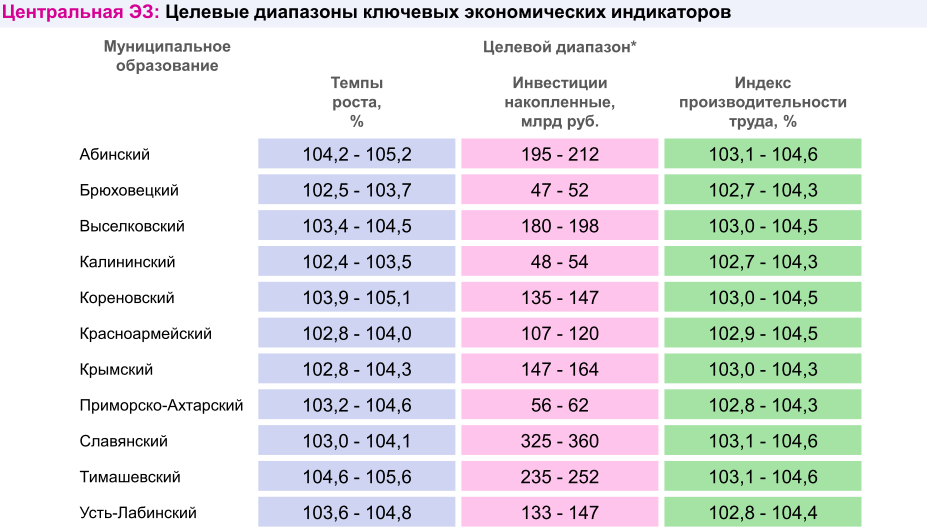 Приоритетные задачи развития муниципального образования Выселковский район представлены ниже.2.1.1. Приоритетное направление «Развитие человеческого капитала и социальной сферы»Стратегической целью приоритетного направления «Развитие человеческого капитала и социальной сферы» является создание комфортных условий проживания для жителей Выселковского района - инициативных, позитивных в общении, ценящих семью, здоровый образ жизни и долголетие. Для достижения этой цели необходимо решение следующих задач:Задача 1. Развитие образования.Выселковский район –  территория обладающая сильной системой образования, отвечающей современным тенденциям, способной сформировать поколение молодых талантов и предпринимателей, которая способна развиваться по инновационному пути.Проблему ликвидации очередности (особенно в возрасте детей от 1,5 до 3 лет) в дошкольные образовательные учреждения планируется решать с учетом прогнозируемой численности населения района, путем строительства новых детских садов, в том числе с использованием механизмов МЧП и концессионных соглашений. Также решение данной проблемы будет обеспечено за счет негосударственных образовательных учреждений, для чего необходимо проработать меры поддержки таким субъектам бизнеса.Содержательная работа дошкольных образовательных организаций будет направлена на раннее выявление одаренных детей и последующее их развитие, обеспечение преемственности дошкольного и начального общего образования.Предполагается внедрение вариативных программ дополнительного образования на базе различных дошкольных образовательных организаций.В целях повышения роли семейного воспитания семьям, не отдающим детей в детские сады, будет оказываться методическая помощь в части воспитания и подготовки к школе. Также предполагается, что инновационное развитие района приведет к появлению рабочих мест для креативного класса, основанных на проектной деятельности и предполагающих свободный трудовой распорядок, что позволит обоим родителям рационально распределять время между выполнением работы и воспитанием детей.Общее образование.Развитие системы общего образования будет направлено на совершенствование следующих его аспектов:развитие сети специализированных классов (школ), предоставляющих одаренным детям образование, выходящее за рамки стандартов, на основе использования интеллектуальных ресурсов и инфраструктуры университетов и высокотехнологичных предприятий с целью повышения уровня подготовки выпускников и «выращивания» будущих ученых;создание необходимых условий для инклюзивного образования детей с ограниченными возможностями здоровья;создание условий для организации дистанционного обучения детей с ограниченными возможностями здоровья;для детей, получающих семейное образование или занимающихся самообразованием, будет создана сеть центров консультирования сопровождения, в которых детям помогут сформировать индивидуальную образовательную траекторию с учетом доступных образовательных ресурсов;создание необходимых условий для реализации дополнительных общеобразовательных программ для детей технической и естественнонаучной направленности, соответствующих интересам обучаемых и перспективным потребностям социально-экономического и технологического развития Краснодарского края;привлечения представителей профессиональных сообществ (в т.ч. бизнеса) к профессиональной ориентации школьников, предоставления детям возможности «профессиональных проб»;создание условий для экспорта образовательных услуг в соседние районы;развитие кооперационных связей с ведущими вузами Краснодара и Ростова-на-Дону для развития дополнительного образования;широкое развитие практики целевой подготовки кадров, позволяющее осуществлять координацию деятельности системы профессионального образования в соответствии с перспективными кадровыми потребностями работодателей;поддержка научно-исследовательской деятельности молодежи.Дополнительное образование.Система дополнительного образования будет обладать большей открытостью и гибкостью за счет реализации следующих аспектов: - обеспечение доступности и высокого качества системы дополнительного образования, дифференцирование образовательных продуктов;- увеличение предпринимательской активности в сфере дополнительного образования;- создание условий для консолидации образовательной и инновационной деятельности;- обеспечение системы дополнительного образования высококвалифицированными педагогическими кадрами, гибко управляющими образовательными траекториями обучающихся;-  модернизация и развитие инфраструктуры дополнительного образования.  Среди тематических направлений дополнительного образования больше внимания будет уделяться техническому творчеству детей и подростков, робототехнике.Задача 2. Реализация социально-демографической политики, содействие развитию здравоохранения.Выселковский район – территория способная к накоплению человеческого капитала ключевого актива – основы долгосрочной конкурентоспособности, обеспечивший хорошие условия для развития и самореализации жителей Выселковского район  – гостеприимных, открытых, мотивированных и прогрессивных людей, ценящих здоровье, семью и дружеское общение.Первоочередными задачами социально-демографической политики должны стать: создание условий для роста экономической  активности молодых людей, развитие системы профилактики заболеваний, обеспечение доступности высокотехнологичной медицинской помощи, создание условий для ведения здорового образа жизни, внедрение здоровьесберегающих технологий труда на предприятиях всех форм собственности и сфер деятельности, обеспечение роста рождаемости и сокращения уровня смертности, укрепление института семьи, поддержка материнства и детства.Дальнейшему росту рождаемости будет способствовать комплекс мероприятий, в том числе идеологической политики по укреплению здоровья молодых супругов, развитию системы дошкольного воспитания и профессиональной ориентации женщин, находящимся в отпуске по уходу за ребенком.Это также активная информационно-консультационная поддержка семей с детьми в части консультаций о возможностях приобретения доступного жилья, получения компенсационных выплат, предоставляемых многодетным семьям, работа по обеспечению возможности предоставления на безвозмездной основе земельных участков под строительство жилого дома при рождении третьего и последующих детей.Необходима организация оказания психологической помощи сторонам семейных конфликтов, проведения лекций и бесед по тематике крепкой семьи сотрудников ЗАГС в учреждениях образования. Укреплению здоровья молодых людей, готовящихся к вступлению в брак и рождению детей, формированию здорового образа жизни будет способствовать расширение спортивной инфраструктуры, систематическое информирование граждан по данному вопросу, профилактика вредных привычек. В условиях упразднения муниципальной системы здравоохранения в силу перераспределения полномочий между уровнями власти планируется развивать систему медицинской профилактики и максимально использовать возможности региональной системы здравоохранения, информируя граждан о возможностях получения высокотехнологичной медицинской помощи в медицинских учреждениях края, в том числе в части репродуктивной медицины.В рамках реализации региональной программы Краснодарского края «Модернизация первичного звена здравоохранения», утвержденной распоряжением главы администрации (губернатором) Краснодарского края от 15 декабря 2020 г. № 323-р, до 31.12.2025 года в ГБУЗ «Выселковская центральная районная больница имени заслуженного врача РФ В.Ф. Долгополова» МЗ КК планируется привлечение медицинских работников на следующие должности: фельдшер; медицинская сестра в количестве 10 человек; врач-ревматолог; врач-кардиолог; врач-уролог; врач-гастроэнтеролог.Также в рамках региональной программы Краснодарского края «Модернизация первичного звена здравоохранения» планируется строительство поликлиники на 500 посещений в смену в станице Выселки взамен существующей, капитальный ремонт поликлиники Березанской участковой больницы, строительство нового ФАП в хуторе Память Ленина.Важную роль будут иметь профессиональная ориентация женщин в период отпуска по уходу за ребенком, стимулирование создания для данной категории женщин временных рабочих мест, в том числе дистанционных, оказание психологической поддержки в части выстраивания жизненной стратегии профессионального развития.Особое внимание необходимо уделять семьям с несовершеннолетними детьми, находящимся в трудной жизненной ситуации, оказывать им муниципальную поддержку. Результатом социально-демографической политики должно стать не только увеличение рождаемости, но и воплощение идеала крепкой, здоровой и обеспеченной семьи. Задача 3. Развитие культуры.Выселковский район – территория с развитой сферой культуры, характеризующейся разнообразием, доступностью и служащей основой для свободы самовыражения и самореализации креативных людей.Во взаимодействии с другими отраслями и сферами общественного сознания создание оптимальных материальных и организационных условий для обеспечения населения услугами организаций культуры – основное направление деятельности муниципалитета на перспективу и будет направлено на:  - стимулирование развития творческих индустрий, удовлетворяющих потребности в культурно-досуговых услугах;-  сохранение и развитие культурного наследия района. Обеспечение информирования жителей и гостей района о культурном и историческом наследии;- развитие сети организаций дополнительного образования в сфере культуры, в том числе – в коммерческом формате;-  обеспечение организаций сферы культуры квалифицированным и мотивированным персоналом;-  обеспечение внедрения и развития современных информационных технологий в культурном пространстве района;- модернизация и оптимизация материально-технической базы организаций образования в сфере культуры. Для достижения целей важное значение будет иметь формирование посредством библиотек информационной культуры общества, развитие инновационных форм электронного досуга населения, формирование культуры чтения посредством просветительских мероприятий, развития системы дистанционного и нестационарного библиотечного обслуживания. Дальнейшее техническое перевооружение библиотек, внедрение в их деятельность информационных технологий, оцифровка книжного фонда, позволит сохранить интерес к ним со стороны молодого поколения. При этом важна подготовка и повышение квалификации библиотечных специалистов в области информационных технологий. Особая роль отводится разработке и продвижению мероприятий событийного туризма, организации массовых культурных мероприятий, фестивалей в рамках межмуниципального сотрудничества с муниципалитетами ЦЭО КК.Задача 4. Развитие физической культуры и спорта.Выселковский район – территория обеспеченная возможностью для населения вести здоровый образ жизни, систематически заниматься физической культурой и спортом, получить доступ к развитой спортивной инфраструктуре.Достижение поставленной цели будет обеспечено за счет:создания системы физкультурно-спортивного воспитания населения;- совершенствования подготовки спортсменов высокого класса и спортивного резерва;- развития инфраструктуры спортивных сооружений;- совершенствования финансового обеспечения физкультурно-спортивной деятельности;- разработки и реализации комплекса мер по пропаганде физической культуры и спорта как важнейшей составляющей здорового образа жизни.              В целях увеличения числа систематически занимающихся физической культурой и спортом, а так же в связи с необходимостью развития видов спорта  в муниципальном образовании необходимо  продолжить строительство спортивных объектов. в том числе на принципах МЧП и концессионных соглашений. В рамках развития физической культуры предполагается реализация проекта по обеспечению подготовки граждан различных возрастных категорий к сдаче нормативов ГТО.Потребность населения в предоставлении качественных услуг в сфере физической культуры и спорта с каждым годом увеличивается, требования к организации данной работы, к ее эффективности постоянно повышаются.Разработка и реализация комплекса мер по пропаганде физической культуры и спорта как важнейшей составляющей здорового образа жизни, вовлечение в занятия физической культурой различных слоев населения будет способствовать развитию спорта на поселенческих территориях.Неотъемлемым звеном в муниципальной системе физической культуры и спорта является вовлечение в физкультурно-спортивную жизнь района лиц с ограниченными возможностями: приспособление спортивных сооружений, проведение специальных спортивных мероприятий, обеспечение участия данной категории в региональных и всероссийских соревнованиях, тренировочных сборах, семинарах. В соответствии со Стратегией развития физической культуры и спорта Краснодарского края до 2030 года, в Выселковском районе до 2030 года планируется строительство следующих объектов (при условии выделения
денежных средств):                             - малобюджетного спортивного зала шаговой доступности в
ст.Крупской, в 2021 году;                           - спортивного центра единоборств в ст.Выселки, в 2024 году;
-  многофункциональной спортивно-игровой площадки с зоной уличных тренажеров и воркаута, в 2026 году;       - малобюджетного спортивного зала шаговой доступности в 2030 году.Задача 5. Развитие сферы социально-трудовых отношений.Выселковский район - территория способная обеспечить занятость людей в соответствии с их способностями и потенциалом, обеспеченная законностью трудовых отношений, с повышенной ответственностью работодателей, что в целом позволяет создавать основу обеспечения района высококвалифицированными и креативными кадрами для работы на уже функционирующих и вновь создаваемых предприятиях.Ряд мероприятий муниципалитета будет направлен на повышение правовой грамотности работников в сфере трудового законодательства, а также стимулирование работодателя к законным и прозрачным трудовым отношениям в рамках Трудового кодекса Российской Федерации (в частности профилактика неформальной занятости граждан, выплат «черной» и «серой» заработной платы, и т.д.), а также к созданию комфортных и безопасных условий труда, к созданию высокотехнологичных рабочих мест и применения технологий «бережливого производства». Рынок труда должен быть открытым для каждого человека в прямом и информационном смыслах, должен позволять каждому человеку реализовать свой потенциал полностью. В рамках регионального проекта «Старшее поколение» Центром занятости по Выселковскому району совместно со специалистами администрации муниципального образования Выселковский район, Пенсионного фонда РФ по Выселковскому району и работодателями района планируется организация и проведение профессионального обучения и дополнительного профессионального образования работников предпенсионного возраста. Особая роль муниципалитета – информационная работа как с работающими гражданами, так и с работодателями.Планируется проведение работы по стимулированию создания высококвалифицированных рабочих мест, а также рабочих мест для лиц с ограниченными возможностями здоровья и инвалидов. Такая работа должна будет проводиться в тесном контакте с исполнительными органами власти Краснодарского края. Органам местного самоуправления Выселковского района предстоит реализовать мероприятия по привлечению в район квалифицированных кадров, молодежи, проживающей за пределами района. Также необходимо продолжить реализацию мероприятий по установлению квот организациям для трудоустройства безработных граждан, увеличению численности работающих инвалидов. Эта работа должна проводиться совместно с работодателями, с учетом их предложений.  Учитывая тот фактор, что на территории региона стал функционировать специальный налоговый режим для самозанятых,  особую роль будет иметь информационно-разъяснительная работа с «самозанятыми» гражданами, в том числе по вопросам организации и ведения предпринимательской деятельности. Такая работа должна проводиться как заочно (например, через социальные сети, сайты органов местного самоуправления, публикации в СМИ), а также очно, в формате живого общения с данной категорией лиц в рамках семинаров, совещаний и т.д.Очень важна будет работа по проведению мониторинга потребности в кадрах в разрезе предприятий и организаций района. Это должно позволить сформировать реальную картину, отражающую востребованность специалистов с определенными навыками и квалификацией с целью более полного удовлетворения потребностей хозяйствующих субъектов в работниках.Особое внимание необходимо уделять поддержке и стимулированию трудовых успехов работников организаций и предприятий, в том числе и социальной сферы, и активных членов социально ориентированных некоммерческих организаций. Следует продолжать работу по созданию условий и охраны труда в предприятиях и организациях района, проводить работу по профилактике и предупреждению травматизма. Объединение усилий предприятий и организаций реального сектора экономики, образовательных учреждений района, профильных учреждений по профессиональной подготовке кадров, создание системы ранней практики молодежи на предприятиях и организациях, в том числе в школьном возрасте, с учетом наклонностей детей, внедрение системы ранней профориентации – первоочередные меры, которые будут актуальны и значимы для достижения стратегической цели.Задача 6. Обеспечение населения доступным и качественным жильем.Повышение доступности жилья для различных категорий населения путем применения в строительстве  современных технологий, позволяющих удешевить жилищное строительства, обеспечения возможности участия в  государственных жилищных программах отдельных категорий граждан.При этом важно тесное взаимодействие органов местного самоуправления с застройщиками, работающими на территории района. Это обусловлено тем, что процесс строительства жилья, в соответствии с действующим законодательством, обусловлен участием муниципалитета: предоставление земельных участков под ИЖС, получение разрешения на строительство, получение разрешения на отклонение от предельных параметров строительства (при необходимости), ввод жилья в эксплуатацию.Муниципалитет должен эффективно работать в направлении учета граждан, нуждающихся в улучшении жилищных условий, и обеспечения их жильем. Необходимо проведение мероприятий, направленных на развитие института использования договоров социального найма жилых помещений, содействие развитию рынка услуг в сфере жилищно-коммунального хозяйства. Важную роль в этом должно играть МЧП.Необходимо провести работу, которая позволит стабильно сокращать очередь из детей-сирот и лиц из их числа, получающих возможность заключения договоров найма жилья специализированного жилищного фонда непосредственно после совершеннолетия.Предстоит разработка механизмов по строительству социального жилья, жилья эконом-класса, а также муниципального жилья, в том числе с участием в государственных программах.Задача 7. Реализация молодежной политикиВыселковский район – территория для проживания активной, креативной, инициативной молодежи с эффективной системой для реализации творческого потенциала, ее самореализации.Работа с учащейся молодежью предполагает преимущественно организацию культурного досуга, а также вовлечение в добровольческую, волонтерскую и проектную деятельность, подготовку к семейной жизни и профессиональному выбору. Работа с работающей молодежью будет направлена на сохранение единства воспитательного процесса и повышение степени социальной интеграции молодых людей, формирование у молодежи активной жизненной позиции.	Перспективные направления молодежной политики: создание условий для отдыха молодежи;обеспечение реализации мер социальной поддержки отдельных категорий молодежи в соответствии с действующим законодательством;- содействие профориентации, временной занятости, трудоустройству молодежи;- содействие развитию добровольческой (волонтерской) деятельности молодежи, участию молодежи в реализации социальных проектов;- развитие волонтерского молодежного антинаркотического движения;- внедрение инновационных форм, методов и технологий работы с молодежью с учетом возраста, потребностей и интересов;- организация целенаправленной социально-досуговой работы с молодежью по месту жительства, работы по профилактике безнадзорности и правонарушений среди подростков и молодежи;- развитие системы гражданского и военно- патриотического воспитания молодежи, соответствующего целям регионального проекта «Патриотическое воспитание граждан Российской Федерации» национального проекта «Образование».Развитие инфраструктуры муниципальных учреждений молодежной сферы, создание Центра молодежных инициатив, который будет выявлять молодежные инициативы и потребности, осуществлять методическую и консультационную поддержку активистам, инициативной молодежи;создание системы по поддержке традиционных семейных ценностей в молодежной среде.Ожидается, что эффектом от реализации молодежной политики станет повышение гражданской, социальной, деловой и инновационной активности молодых людей, осознанный выбор специальности и места работы, осмысленная жизненная стратегия.Учитывая то, что стратегия, в числе прочего, направлена на создание среды благоприятной для реализации способностей и потенциала каждого человека, то важнейшей задачей молодежной политики является развитие талантов и способностей у детей и молодежи, в том числе студентов, путем поддержки общественных инициатив и проектов, вовлечения в добровольческую и творческую деятельность, в клубное студенческое движение. Эта работа должна быть проведена в полном соответствии с  условиями регионального проекта «Социальная активность» национального проекта «Образование».Ключевые индикаторы стратегической цели по приоритетному направлению «Развитие человеческого капитала и социальной сферы» приведены в таблице № 27.Задача 8. Развитие сферы социальной защиты и обслуживания населения.Выселковский район – территория с современной качественной сферой социальной защиты и обслуживания населения, комфортная для проживания и реализации человеческого и социального потенциала населения.Особое внимание нужно уделить развитию мер муниципальной поддержки отдельных категорий граждан, проживающих на территории района: ветеранам Великой Отечественной войны, ветеранам боевых действий, вдов ветеранов и др. Система социальной поддержки должна работать на удовлетворение не только материальных, но и моральных потребностей. Социальная поддержка населения должна давать каждому чувство его важности и востребованности. Это может быть достигнуто, в том числе, путем включения отдельных групп населения в активную общественную жизнь района.Особое внимание необходимо уделять участию пожилых людей в социально-значимых районных мероприятиях, в праздниках, чествованиях по случаю юбилейных и памятных дат. Важным направлением развития социальной защиты и поддержки является повышение обеспечения беспрепятственного доступа к объектам социальной инфраструктуры для лиц с ограниченными возможностями («безбарьерная среда»), увеличение доли объектов, доступных для инвалидов, проведение экскурсий для инвалидов. Следует отметить, что работа по обеспечению беспрепятственного доступа к объектам социальной инфраструктуры должна проводиться не формально а для создания реально удобной и практичной инфраструктуры.  Система социальной поддержки населения Выселковского района должна отличаться адресностью и персонифицированностью социальных услуг при активном участии бизнеса и общества:Предполагается содействовать созданию в районе общественных организаций, способных заниматься не только волонтерской, благотворительной и организационно-массовой деятельностью, но и вопросами реализации человеческого потенциала пенсионеров, инвалидов, детей-сирот и иных социально-незащищенных групп населения. В этом особую роль будут иметь меры поддержки социально-ориентированных некоммерческих организаций, развитие благотворительной деятельности, волонтерства и добровольчества.Актуальными будут содействие установлению партнерских связей с организациями, зарегистрированными в других муниципалитетах ЦЭО КК, занимающимися сходными видами деятельности, информирование жителей о деятельности социально-ориентированных некоммерческих организаций, презентация лучших социальных практик.Стоит отметить, что сфера социальной поддержки населения должна быть обеспечена мотивированными и квалифицированными кадрами. В целом реализация комплекса мер в сфере социальной защиты населения будет способствовать улучшению психологического климата в обществе, повышению продолжительности жизни жителей района.Таблица № 26Ключевые индикаторы стратегической цели по приоритетномунаправлению «Развитие человеческого капитала и социальной сферы»2.1.2. Приоритетное направление «Обеспечение устойчивого экономического развития»Стратегической целью приоритетного направления «Обеспечение устойчивого экономического развития» является выстраивание конкурентоспособной модели экономики, ориентированной на высокотехнологичные производства в аграрном и промышленном комплексах, на высокоэффективный ТЭК, на создание современных производств строительных материалов. Для достижения этой цели необходимо решение следующих задач:Задача 1. Развитие агропромышленного комплексаВыселковский район – территория эффективного, рационального, диверсифицированного сельскохозяйственного производства, основанного на принципах устойчивого развития и использования инновационных технологий, обеспечивающего потребности населения, предприятий перерабатывающей промышленности в основных видах сельскохозяйственной продукции. Географическое расположение района в сочетании с природными ресурсами, плодородными почвами создают условия для приоритетного развития сельскохозяйственного производства. В перспективе сельское хозяйство сохранит за собой лидирующее позиции в структуре экономики муниципального образования и будет оказывать сильнейшее влияние на развитие Выселковского района. Широкая специализация сельского хозяйства Выселковского района (развито как растениеводство, так и животоводство) – это отличная сырьевая база для развития пищевой перерабатывающей промышленности.В ближайшей перспективе развитие сельскохозяйственного комплекса будет направлено на:- развитие животноводства; - развитие растениеводства;- развитие сельскохозяйственной кооперации.Обеспечение развития аграрного сектора экономики предполагает реализацию следующих направлений деятельности:- переход от повсеместного производства низкозатратных культур, на производство высокомаржинальных сельскохозяйственных культур;- концентрация на производстве экологически чистой продукции животноводства, основанной на применении безотходного производства и ресурсосберегающего оборудования;-  стимулирование интеграционных процессов (в том числе и межмуниципальных) между сельскохозяйственными товаропроизводителями;-  обеспечение освоения интенсивных технологий, базирующихся на применении нового поколения сельскохозяйственных машин и технологического оборудования и дальнейшей модернизации машинно-тракторного парка сельскохозяйственных предприятий;-  обеспечение эффективного землепользования и повышения естественного уровня плодородия почв и содержания гумуса в землях сельскохозяйственного назначения (на 1-2%);- стимулирование создания высокотехнологичной инженерной, дорожной инфраструктуры, непосредственно обслуживающей сельскохозяйственное производство, а также современных и высокотехнологичных основных фондов;- модернизация производственных мощностей, увеличение продуктивности дойного стада;- повышение доли животноводства в общем объеме производимой сельхозпродукции; - создание условий для устойчивого развития сельских территорий Выселковского района;- формирование эффективного сельскохозяйственного производства, обеспечивающего потребности населения и перерабатывающей промышленности в основных видах сельхозпродукции;- создание условий для реализации инвестиционных проектов в агропромышленном комплексе;- содействие сохранению в сельскохозяйственном производстве земельных ресурсов, обеспечивающих устойчивый рост объемов производства сельхозпродукции; - производство экологически чистой продукции на основе применения растениеводства, животноводства, пищевой промышленности; - содействие развитию логистической инфраструктуры;- содействие повышению квалификации специалистов;- обеспечение местных товаропроизводителей, в том числе граждан, ведущих личные подсобные хозяйства, рынками сбыта продукции: организация ярмарок, в том числе выходного дня и проводимых за пределами района, торговых мест в формате «фермерские дворики».Обеспечение развития пищевой и перерабатывающей промышленности предполагает реализацию следующих направлений деятельности:- обеспечение тесного взаимодействия между предприятиями пищевой и перерабатывающей промышленности Выселковского района и сельскохозяйственными товаропроизводителями различных форм хозяйствования, а также формирование устойчивых связей между участниками сельскохозяйственного производства соседних районов;- обеспечение потребностей предприятий пищевой и перерабатывающей промышленности в квалифицированном персонале, в том числе в области применения инновационных технологий и технологий глубокой переработки продукции; - минимизация экологического ущерба, наносимого предприятиями пищевой промышленности, полное использование отходов, образованных при переработке сельскохозяйственной продукции;-  обеспечение модернизации существующих производств, а также создание новых мощностей;-  увеличение притока инвестиций в области пищевой и перерабатывающей промышленности.- формирование полного цикла переработки производимой в районе продукции;  - в целях развития экспорта, продвижения и позиционирования продукции АПК района необходима организация и участие в международных и российских демонстрационных мероприятиях, выставках, ярмарках.Особое значение для развития агропромышленного сектора экономики района имеет создание условий для производства экспортно-ориентированной высококачественной и экологичной продукции АПК, расширение традиционных и формирование новых брендов. Необходимо привлекать предприятия пищевой и перерабатывающей промышленности к участию в конкурсе «Сделано на Кубани». Степень и динамика развития агропромышленного комплекса , в том числе, зависит и от реализации комплекса мер в совокупности с государственной поддержкой сельхозтоваропроизводителей района, (в том числе информационно-консультационной).Задача 2. Развитие промышленностиВыселковский район – территория с диверсифицированной экономикой, с развитым производственным малым, средним и крупным бизнесом, обеспечивающим производство качественной конкурентоспособной продукции. В ближайшей перспективе дальнейшее развитие должны получить отрасли по производству и распределению электроэнергии, газа и воды, стройматериалов. Необходимо проводить постоянную работу по модернизации производства, внедрению новейших технологий, а также технологий  бережливых производств. Обеспечение развития промышленного сектора экономики предполагает реализацию следующих направлений деятельности:- продвижение продукции, обеспечение расширения ассортимента за счет продукции с высокой долей добавочной стоимости, увеличение доли продукции, направляемой в другие регионы Российской Федерации;- обеспечение развития кооперации, интеграционных связей промышленных предприятий района с ключевыми секторами экономики;-  создание системы инновационного развития промышленности;-  использование «зелёных» технологий, ресурсосбережение на основе глубокой переработки, воспроизводства и рециклирования, следование передовым экологическим стандартам; - модернизация промышленных предприятий, инфраструктурное обеспечение развития (логистика, транспорт, энергетика и пр.), создание условий для размещения новых производств и создания новых высокопроизводительных рабочих мест, обеспечение повышения конкурентоспособности продукции за счет обновления основных производственных фондов, обеспечение снижения энергоемкости продукции; -  привлечение инвестиций в отрасль, поиск новых возможностей и новых инвестиционных площадок для повышения инвестиционной привлекательности.; - устранение административных барьеров для организаторов производства, в том числе упрощение получения разрешения на строительство новых производственных мощностей;- информационная поддержка и сопровождение инвесторов на стадии реализации инвестиционных проектов;- содействие развитию кооперационных связей промышленных предприятий района с ключевыми секторами экономики ЦЭО КК;- организация на базе промышленных предприятий района работы по профориентации учащихся старших классов образовательных учреждений на выбор технических специальностей.Задача 3. Развитие торгово-транспортно-логистического комплексаВыселковский район – территория с развитой системой торговли и сферы услуг, сочетающей современные (передовые) и традиционные формы торговли и оказания услуг, удовлетворяющей потребности населения в качественных и безопасных товарах и услугах по доступным ценам. Задачи:- повышение качества и культуры в торговле и сфере услуг;- развитие современных форм торговли;- развитие конкуренции в сфере торговли и сфере услуг;- формирование эффективной торговой политики, направленной на максимально полное удовлетворение потребностей населения в услугах торговли;-  формирование комфортной потребительской среды через развитие торговой инфраструктуры и развитие сферы услуг. Для муниципалитета, в рамках реализации настоящей Стратегии, очень важно решить задачу по обеспечению баланса между крупными торговыми сетями и торговыми точками. Крупные сетевые магазины играют важную роль в  создании рабочие мест, пополнении бюджета, в обеспечении широкого ассортимента продукции по приемлемым ценам. Однако, необходимо достигнуть такого уровня баланса в  сфере торговли, при котором крупные сетевые организации  не будут препятствовать развитию деловой активности малых субъектов торговли.Высококачественные товары и все виды услуг должны быть доступны каждому жителю района, независимо от места проживания в том или ином поселении. Необходимо проводить работу по развитию и нестационарной торговли современного формата. Перспективным направлением работы муниципалитета будет организация взаимодействия между хозяйствующими субъектами, осуществляющими торговую деятельность и хозяйствующими субъектами, осуществляющими производство товаров.Необходимо проведение работы по открытию торговых объектов по продаже товаров народных промыслов, выставочно-ярмарочной деятельности.Как и в других отраслях району необходимо проводить консультационная и информационно-разъяснительная работу с субъектами потребительской сферы по вопросам соблюдения требований законодательства, с гражданами по вопросам защиты прав потребителей.Выселковский район – территория с устойчивой и развивающейся транспортно-логистической сетью. Для решения поставленной задачи необходимо реализовать комплекс мероприятий:модернизация транспортной системы района;содействие созданию условий для безопасного и бесперебойного функционирования пассажирского транспорта между поселениями в границах муниципального района;информатизация транспортной инфраструктуры; повышение доступности услуг пассажирского транспорта для населения (развитие общественного транспорта);обеспечение транспортной и дорожной безопасности;поддержание автомобильных дорог в высококачественном состоянии;снижение негативного влияния транспорта на экологию района.синхронизация документов территориального планирования и отраслевых документов в сфере развития транспортной инфраструктуры со Стратегией;По развитию внутренней улично-дорожной сети автомобильных дорог общего пользования усилия будут направлены на решение проблемы недостаточной пропускной способности отдельных улиц и дорог, нехватки благоустроенных парковок, все более остро обнаруживающейся по мере роста количества автомобилей в районе. По благоустройству дорожной инфраструктуры предполагается продолжение работы по формированию эстетичного, современного, запоминающегося облика района, по дорогам которого удобно ездить в силу качественного дорожного покрытия и удобно ориентироваться по причине достаточного числа дорожных и иных информационных указателей. В части развития транспорта перспективным представляется стимулирование перевода транспортных средств на газомоторное топливо, что позволит снизить объем вредных техногенных выбросов в атмосферу и сэкономить на приобретении жидких моторных топлив. Информатизация и интеллектуализация управления транспортом позволит предотвратить проблему транспортных пробок, за счет создания системы интеллектуального управления светофорами, оборудования автобусов системой спутникового мониторинга ГЛОНАСС с целью информирования населения об их месте нахождения и времени прибытия к остановочным пунктам.Также в сфере развития транспорта необходимо решать следующую социальную задачу: улучшение организации транспортного обслуживания населения автомобильным транспортом и создания условий для предоставления транспортных услуг населению, в части обновления подвижного состава пассажирского автомобильного транспорта, полностью доступного для маломобильных групп населения. Эта задача отражена в постановлении главы администрации (губернатора) Краснодарского края от 10 декабря 2015 г. № 1178 «Об утверждении Плана мероприятий («дорожной карты») «Повышение значений показателей доступности для инвалидов объектов и услуг в Краснодарском крае».Для достижения поставленных целей  по направлению развития транспортно-логистической инфраструктуры муниципалитету необходимо принимать участие в различных федеральных и региональных проектах.Задача 4. Развитие строительной отрасли и коммунальной инфраструктурыВыселковский район – территория с развитой строительной отраслью, применяющей прогрессивные технологии строительства. В первую очередь, для развития отрасли необходимо создание благоприятного инвестиционного климата, позволяющего привлечь инвесторов в сферу строительства. При этом необходимо настроить связь производителей строительных материалов с работающими на территории района застройщиками. Необходимо предпринимать меры по строительству комфортного и доступного с финансовой точки зрения жилья. Застроенные территории должны быть обеспечены всей необходимой инфраструктурой – как социальной, так и инженерной.Важным моментом является ликвидация административных барьеров для застройщиков в процессе выделения земельного участка под застройку, до ввода объекта в эксплуатацию. Как и в остальных отраслях, обеспечение роста эффективности строительной отрасли возможно за счет  внедрения инструментов повышения производительности труда, в том числе  бережливых технологий. Также важным моментом является обеспечение отрасли высококвалифицированными кадрами.Выселковский район – территория с благоприятной средой для жизнедеятельности населения. С качественно и надежно предоставляемыми жилищно-коммунальными услугами.Развитие сферы жилищно-коммунального хозяйства должно будет развиваться за счет привлечения в отрасль бюджетного (муниципальные и государственные программы) и частного финансирования (МЧП, концессионные соглашения).Денежные средства должны направляться на реконструкцию, расширение, модернизацию, строительство объектов коммунального комплекса, обеспечение коммунальных объектов резервными источниками электроснабжения.Привлечение частных инвестиций в жилищно-коммунальный комплекс будет возможно путем передачи в концессию находящихся в муниципальной собственности объектов тепло-, водоснабжения и водоотведения. Ликвидация дефицита энергомощностей возможна через развитие системы электроснабжения: строительство и реконструкция подстанций, реконструкция и строительство сетей, резервирование распределительных сетей.Обеспечение роста эффективности предприятий ЖКХ возможно за счет внедрения инструментов повышения производительности труда, в том числе технологий бережливости.В ближайшей перспективе важно совершенствование механизмов взаимодействия муниципалитета с энергоснабжающими организациями в вопросах реализации их инвестиционных программ и проектов.Серьезной проблемой  для улучшения инвестиционного климата района является дефицит энергоресурсов. В частности, из 14 ПС только одна ПС «Ирклиевская» 35/10 имеет резерв мощности по третьей категории надежности. Следовательно, крайне необходимо проведение мероприятий по снятию имеющихся ограничений в инженерно-коммунальной инфраструктуре. Поэтому, крайне важно выстроить эффективное взаимодействие муниципалитета с ресурсоснабжающими организациями естественных монополий по реализации ими инвестиционных программ по развитию инфраструктуры, в том числе модернизации коммунальных сетей и подведение их к вновь сформированным инвестиционным площадкам.Ликвидация дефицита энергомощностей возможна через развитие системы электроснабжения: строительство и реконструкция подстанций, реконструкция и строительство сетей, резервирование распределительных сетей.Перспективным является улучшение механизмов развития управления жилищным фондом, повышение активности населения в вопросах деятельности ЖКХ.В сфере газоснабжения планируется расширение газораспределительной сети, подведение ее к территориям новой застройки.Планируется газификации 2-х населенных пунктов на территории муниципального образования Выселковский район, это п.Красный в котором проживает 58 человек и хутор Память Ленина, в котором проживает 250 человек.В целом, отрасль должна развиваться с учетом схем территориального планирования Выселковского района. Очень важно участие поселений района в национальных проектах и госпрограммах по благоустройству территорий. При этом, целесообразно к решению вопроса благоустройства Выселковского района привлекать жителей муниципалитета и проводить соответствующие работы с учетом их мнения. Также к благоустройству района будут активно привлекаться хозяйствующие субъекты.В 2021-2022 гг. запланировано строительство новой  блочно-модульной котельной МКУ «Хозяйственно-эксплуатационного подразделения» муниципального образования Выселковский район, мощностью 1,26 мВт, максимальный расход газа 147 м3 /ч,  которая будет отапливать социальные объекты и административные здания.Так же подготовлены 2 проекта на строительство новых блочно-модульных котельных в МБОУ СОШ № 5 ст.Ирклиевской и МБОУ СОШ              № 13 п.Гражданский, которые прошли государственную экспертизу. Документы поданы в министерство топливно-энергетического комплекса и жилищно-коммунального хозяйства для участи в программе. Кроме всего перечисленного важными задачами в развитии ЖКХ являются:- снижение административных барьеров в отрасли;-  обеспечение безопасного функционирования ЖКХ;- обеспечение роста эффективности предприятий ЖКХ за счет автоматизации процессов, внедрения передовых технологий;- повышение обеспеченности квалифицированными кадрами в сфере ЖКХ;- автоматизация процессов управления и внедрение информационных технологий в управление жилищно-коммунальным хозяйством;-  повышение уровня использования инновационных и композитных материалов (продуктов);- повышение экологической безопасности в сфере обращения с отходами производства и потребления;-  повышение энергоэффективности функционирования коммунальной инфраструктуры;- модернизация, реконструкция и капитальный ремонт объектов и сетей канализации, в том числе: повышение уровня автоматизации технологических процессов, учета объема сточных вод, применение компьютерной техники и прогрессивных технологий, в частности по интенсификации биологической очистки. Применение биологических и биолого-химических методов удаления биогенных веществ, обеззараживания сточных вод без применения хлорсодержащих реагентов;- внедрение бестраншейных технологий восстановления канализационных коллекторов;- внедрение оборудования для обезвоживания осадков сточных вод для улучшения экологической обстановки;- развитие канализационных коллекторов в населенных пунктах.Задача 5. Формирование благоприятного инвестиционного климата и создание условий для развития конкуренции Выселковский район – территория с благоприятным инвестиционным климатом и с развитой конкурентной средой.Инвестиционная деятельность муниципалитета должна быть направлена на технологическое обновление производственных мощностей, внедрение энергосберегающих и ресурсосберегающих технологий, увеличение объёма инвестиций. Кроме того, работа по привлечению инвестиций в район должна обеспечить диверсификация экономики.Задачи в этом направлении следующие:- обеспечение регулярной диагностики инвестиционного развития и потенциала:-  развитие институтов стимулирования повышения инвестиционной привлекательности Выселковского района; - сопровождение инвестиционного продвижения муниципалитета в целом и портфеля приоритетных проектов; - сопровождение привлечения инвестиций;- устранение административных барьеров в инвестиционной сфере,-  развитие инвестиционной грамотности бизнеса и населения;- содействие формированию брендов местных товаропроизводителей;Особое значение будет иметь разработка системы мер, направленных на уменьшение количества согласований (разрешений) в сфере строительства и сокращение сроков формирования и предоставления земельных участков, предназначенных для инвесторов, получения технических условий на присоединение к инженерным сетям.Особую роль будет иметь расширение практики использования механизмов муниципально-частного партнерства, концессионных соглашений и иных форм оказания инвесторам финансовой поддержки.  Важнейшим фактором инвестиционной привлекательности является содействие установлению и развитию кооперационных связей между производителями и поставщиками товаров, работ, услуг, в том числе хозяйствующих субъектов Центральной экономической зоны, путем содействия в налаживании контактов производителей с поставщиками, участия в выставочно-ярмарочной деятельности. Необходимо продолжить работу по установлению системного и единообразного подхода к осуществлению взаимодействия органов исполнительной власти Краснодарского края и органов местного самоуправления для содействия развитию конкуренции между хозяйствующими субъектами в отраслях экономики района. В рамках определения приоритетных направлений по формированию благоприятной конкурентной среды в районе, выстраиванию работы в отношении внедрения Стандарта развития конкуренции, действия муниципалитета будут направлены на:- снижение доли муниципального сектора в экономике;- создание условий для развития конкуренции на территории муниципального образования Выселковский район;- снижение административных барьеров; - организация системы внутреннего обеспечения  соответствия требованиям антимонопольного законодательства.	- повышение экономической эффективности и конкурентоспособности хозяйствующих субъектов;Задача 6. Развитие малого и среднего предпринимательстваВыселковский район – территория сильного предпринимательства, экономической активности населения, с растущим количеством субъектов малого и среднего бизнеса, с эффективным муниципальным управлением на основе сбалансированной системы муниципальных, частных и муниципально-частных институтов. Социально-экономическое развитие зависит от наличия в обществе стимулов к продуктивной деятельности и людей, готовых взять на себя риски, проявив лидерство и талант. Лидеры бизнеса, наряду с инноваторами и креативным классом  – главные драйверы социально-экономического развития. Создание благоприятных условий для их самореализации, победа в конкуренции с другими территориями за их привлечение, удержание и развитие – важнейшая задача.Выселковский район должен быть открыт для предпринимателей и предприятий из других муниципальных образований и даже из других регионов. Привлечение извне в бизнес-среду муниципалитета сильных бизнесменов и фирм позволит предпринимателям Выселковского района включиться в межмуниципальное и межрегиональное разделение труда. В будущем муниципалитет должен придавать импульс экономической активности населения и динамичному развитию предпринимательства, стимулировать предпринимателей к достижению более высоких позиций и достижению большей значимости в системе межмуниципального и межрегионального разделения труда.Основные возможности сегодня открываются в сфере услуг, которая пока привлекает только малый бизнес. Анализ отраслевой специализации ведущих компаний показывает формирующиеся новые рыночные ниши: финансовые и профессиональные услуги, телекоммуникации, фармацевтика, информационные технологии, а также производство электрооборудования. Развитие предпринимательства – одна из ключевых целей и центральный элемент совершенствования институциональной среды района. Экономическая политика повышения конкурентоспособности призвана создавать как благоприятные условия для всех видов бизнеса, так и стимулы для развития в определенных направлениях и отраслях. Рациональное сочетание либеральных и административных схем может быть выработано при вовлеченности всех предпринимателей: малых, средних и крупных, согласовании интересов всего предпринимательского сообщества.Задачи:- повышение конкурентоспособности предпринимателей района в рамках приоритетных направлениях развития края;- развитие конкуренции на локальных рынках;- создание  максимально комфортных условий ведения бизнеса, взаимодействия предпринимателей (МСП, крупный бизнес – МСП, предприниматели и «третий сектор»);- стимулирование развития предпринимательства через рост вовлеченности населения в предпринимательство, стимулирование создания новых бизнесов и повышение качества оказания муниципальных услуг субъектам предпринимательства;-  создание вертикальных связей МСП и крупного бизнеса,-  стимулирование роста взаимодействия бизнеса и общества («третьего» сектора);-  стимулирование повышения кадрового потенциала субъектов предпринимательства на основе роста предпринимательской инициативы и качества доступа предпринимателей к человеческому капиталу:-  обеспечение равного доступа к природным ресурсам для предпринимателей (включая субъекты МСП) и равное соблюдение ими принципов устойчивого развития:-  обеспечение качества и доступности инфраструктуры для предпринимателей (включая субъекты МСП).Развитие предпринимательства должно способствовать снижению уровня безработицы и социальной напряженности в обществе, так как имеет большой потенциал для создания новых рабочих мест, роста налоговых поступлений в бюджеты всех уровней.Формы поддержки предпринимательства Выселковского района будут иметь следующий вид: имущественная, финансовая, информационно-консультационная. Будет продолжена работа по оказанию консолидированной поддержки экспортно ориентированным субъектам МСП Выселковского района в сфере организации и развития экспортной деятельности, в частности, по таким направлениям, как:1) информационно-консультационные услуги по тематике экспортной деятельности для субъектов МСП;
         2) содействие в поиске и подборе иностранного партнера по запросу субъекта МСП;          3) создание на иностранном языке и (или) модернизация существующего сайта субъекта МСП в информационно-телекоммуникационной сети «Интернет» на иностранном языке;4) содействие в размещении субъекта МСП на международных электронных торговых площадках;5) Информирование экспортеров муниципального образования
о возможности прохождения процедуры добровольной сертификации «Сделано в России»;          6) Формирование и актуализация реестра экспортеров Выселковского района;7) Проведение обучающих мероприятий для начинающих экспортеров.С целью расширения Перечня муниципального имущества муниципального образования Выселковский район, свободного от прав третьих лиц (за исключением права хозяйственного ведения, права оперативного управления, а также имущественных прав субъектов малого и среднего предпринимательства), для преимущественного права предоставления в аренду субъектам МСП необходимо совершенствование работы муниципалитета по выявлению неиспользуемого и используемого не по назначению муниципального имущества. В рамках финансовой поддержки предстоит активная информационно-разъяснительная работа по доведению информации до субъектов МСП по существующим мерам государственной поддержки, в том числе льготным кредитным программам и механизмам привлечения заемных финансовых ресурсов, сопровождение бизнеса по оформлению пакетов документов на получение мер поддержки. Для информационно-консультационной поддержки важное значение имеет информирование представителей малого и среднего бизнеса о возможностях получения поддержки посредством участия в госпрограммах, включая пошаговые инструкции, расширение перечня бесплатных консультационных услуг: консультации по правовым вопросам, налогообложению, разработке бизнес-плана, проведению финансового анализа, вопросам соблюдения трудового законодательства и т.д..Необходимо дальнейшее содействие кадровому обеспечению субъектов малого предпринимательства; организация семинаров для повышения профессиональных знаний предпринимателей, и осуществление информационно – консультационного сопровождения. Муниципальные закупки должны играть стимулирующую роль по развитию предпринимательства. Для этого, закупки за счет бюджетных средств должны быть прозрачными, соблюдать принципы конкуренции.  Задача 7. Развитие аграрного туризмаВыселковский район – территория с развитыми аграрным туризмом, привлекательный для туристов, а также для любителей рыбалки и активного отдыха.  Общие задачи развития комплекса:- формирование конкурентоспособного продукта сельского (аграрного) туризма, в том числе и в виде создания межмуниципальных туристских маршрутов Центральной экономической зоны Краснодарского края;- формирование эффективной институциональной системы развития сельского (аграрного) туризма;- обеспечение высокого качества обслуживания гостей – потребителей продукта сельского (аграрного) туризма, формирование высокого уровня гостеприимства в Выселковском районе;- внедрение новых, технологичных форматов обслуживания гостей – потребителей продукта сельского (аграрного) туризма;- повышение экономической эффективности использования природных рекреационных ресурсов с соблюдением принципов устойчивого развития;-  комплексное развитие, высокий уровень благоустройства и высокая транспортная доступность объектов сельского (аграрного) туризма;- привлечение инвестиций в развитие сельского (аграрного) туризма в Выселковском районе.Необходимо проводить работу по активному вовлечению сельских жителей в процесс развития сектора сельского (аграрного) туризма, расширению сферы занятости сельского населения и созданию новых рабочих мест. Невозможно развитие отрасли без материальной базы (инфраструктуры) сельского (аграрного) туризма, поэтому требуются предпринять усилия для ее создания.В целом развитие туризма будет способствовать росту интереса к району извне, в том числе со стороны инвесторов, и одновременно – повышению социального потенциала жителей района. Задача 8. Развитие инновационной и информационной среды. Выселковский район – территория с развитой современной информационной инфраструктурой, широко использующая для своего развития и повышения благосостояния граждан инновационные ресурсы.Для развития и поддержки территорий инновационного развития необходимо создание соответствующей инфраструктуры на основе многостороннего взаимодействия между органами государственной и муниципальной власти, бизнесом, научными и образовательными организациями, которая осуществляла бы финансовую, информационную, консалтинговую, маркетинговую поддержку инновационных проектов.Переход к информационному обществу требует развития и применения современных технологий, создающих условия для охвата всего населения района и организаций современными информационно-коммуникационными услугами. Это позволит обеспечить доступность информационных ресурсов, мобильность граждан и преодолеть цифровое неравенство.Целью формирования и развития информационной среды в Выселковском районе является повышение качества жизни населения, обеспечение конкурентоспособности района, развитие инвестиционной привлекательности экономики района, развитие социально-политической, культурной и духовной сфер жизни общества, совершенствование системы муниципального управления за счет широкомасштабного использования информационных и коммуникационных технологий (ИКТ).Развитие информационной среды Выселковского района призвано способствовать обеспечению следующих интересов местного населения:развитие человеческого потенциала;обеспечение безопасности граждан;развитие свободного, устойчивого и безопасного взаимодействия граждан и организаций, органов местного самоуправления, расположенных на территории Выселковского района;формирование цифровой экономики.Для достижения поставленной цели необходимо решение следующих задач:развитие информационной и коммуникационной инфраструктуры Выселковского района;оптимизация, повышение качества и доступности предоставляемых организациям и гражданам государственных и муниципальных услуг, упрощение процедуры и сокращение сроков их оказания, снижение административных издержек со стороны граждан и организаций, связанных с получением государственных и муниципальных услуг, а также внедрение единых стандартов обслуживания граждан, снижение административных барьеров;обеспечение открытости информации о деятельности органов местного самоуправления муниципального образования Выселковский район и расширение возможности доступа к ней и непосредственного участия организаций, граждан и институтов гражданского общества в процедурах формирования и экспертизы решений, принимаемых на всех уровнях управления;повышение качества административно-управленческих процессов, совершенствование системы информационно-аналитического обеспечения принимаемых решений на всех уровнях управления;проведение информационной политики в правовой сфере;совместно с бизнесом проведение информационной политики в сфере продвижения брендов продукции местных товаропроизводителей;противодействие распространению не корректной информации в СМИ;проведение информационной политики в сфере культуры, искусства, краеведения, патриотического воспитания, образования и др.;предоставление более широких возможностей гражданам дистанционно получать справки, заполнять заявления, оформлять льготы, оплачивать услуги;сокращение разрыва в развитии информационно-телекоммуникационной инфраструктуры территории района;инновационные проекты в различных отраслях сельского хозяйства (животноводство, растениеводство),транспортные проекты, основанные на технологиях создания и управления новыми видами транспортных средств и систем,реализация проектов бережливого производства,поддержка инновационных проектов и программ инновационно активных хозяйствующих субъектов,использование венчурных механизмов государственной поддержки инновационных компаний на стартовом этапе,осуществление регулярного мониторинга  деятельности объектов инновационной инфраструктуры,налаживание связей с ведущими вузами Краснодара и Ростова-на-Дону и создание цепочек трансферта инноваций в различные отрасли и сферы экономики.Ожидаемые результаты:рост удовлетворенности населения качеством получаемых муниципальных услуг и повышение его доверия к органам местного самоуправления;инновационная ориентация муниципальной  экономики;снижение административных барьеров для организаций Выселковского района;устойчивое развитие рынка ИКТ;обеспечение возможности получения муниципальных (государственных) услуг по принципу «одного окна»;создание системы контроля качества предоставления муниципальных (государственных) услуг, исполнения функций органов местного самоуправления.С учетом потребностей граждан и общества в получении качественных и достоверных сведений на в 2020-2021 гг. (сразу же после согласования с администрацией Краснодарского края) запланирован переход на единую платформу в контуре региональной мультисервисной сети исполнительных органов государственной власти Краснодарского края.Кроме того, в 2020-2022 гг. планируется полный переход на безбумажный электронный документооборот.В рамках реализации регионального проекта «Информационная инфраструктура», обеспечивающего достижение целей и результатов соответствующего федерального проекта, входящего в состав национальной программы «Цифровая экономика Российской Федерации», в 2020 году планируется подключить 12 социально значимых объектов, в 2021 году – 23 социально значимых объекта.Таблица № 27Ключевые индикаторы стратегической цели по приоритетномунаправлению «Обеспечение устойчивого экономического развития»Приоритетное направление «Повышение эффективности и гибкости управленческой системы района, готовой к реагированию на запросы людей в части позитивных изменений в социально-экономической сфере»Стратегической целью приоритетного направления «Повышение эффективности и гибкости управленческой системы района, готовой к реагированию на запросы людей в части позитивных изменений в социально-экономической сфере» является переход органов местного самоуправления на новый уровень деятельности с использованием эффективных механизмов муниципального управления, выстраивание системы стратегического управления развитием Выселковского района, которая по максимуму будет использовать методы проектного управления и отличаться гибкостью и нацеленностью на результат и должна обеспечить взаимодействие различных уровней власти, общественных организаций, частных компаний и населения.Реализация всех обозначенных задач стратегической цели на начальном этапе будет обеспечиваться в том числе с учетом муниципальной составляющей региональных проектов в рамках национальных проектов «Производительность труда и поддержка занятости», «Жилье и городская среда», «Цифровая экономика», «Малое и среднее предпринимательство и поддержка индивидуальной предпринимательской инициативы», «Международная кооперация и экспорт»,  а также с учётом реализации государственных и муниципальных программ. Для достижения этой цели необходимо решение следующих задач: Задача 1. Повышение эффективности муниципального управления, в том числе, с использованием современных информационных технологий. Выселковский район – территория с комплексной гармоничной системой управления, нацеленной на устойчивое развитие, на создание условий для повышения конкурентоспособности экономики и качества жизни, способная оперативно реагировать на изменения в конкурентной среде, за счет внедрения информационно-коммуникационных технологий в деятельность органов местного самоуправления.Для достижения обозначенных задач необходимо будет провести следующую работу:1) предоставление населению муниципальных услуг в электронном виде, в том числе, без личного посещения заявителями органов власти, предоставляющих услуги;2) налаживание максимально эффективного межведомственного взаимодействия с другими органам и власти при предоставлении муниципальных услуг;3) снижение административных барьеров за счет использования информационно-коммуникационных технологий, обеспечение предоставления государственных и муниципальных услуг на стабильно высоком качественном уровне;4) внедрение системы электронного документооборота в администрациях района, поселений, а также подключение к электронному документообороту подведомственных им учреждений;5) обеспечение информационной безопасности электронных форм взаимодействия органов местного самоуправления между собой, с бизнесом и  населением.;6) внедрение информационных технологий, способных максимально автоматизировать работу по ведению архивов: перевод архивных документов в электронный вид обеспечит их сохранность, качественное комплектование муниципального архива района и повысит эффективность  (оперативность) и качество исполнения муниципальных услуг;7) обеспечение открытости деятельности администрации муниципального образования Веселовский  район,  для обеспечения конструктивного взаимодействия населения с органами местного самоуправления, с использованием, в том числе, современных социальных платформ в информационно-телекоммуникационной сети «Интернет» ;8) внедрение системы электронного документооборота в администрациях района, поселений, включение в этот системный документооборот муниципальных учреждений и организаций;9) повышение уровня информационно-технологической компетентности муниципальных служащих, работников бюджетных учреждений и населения путем организации обучения муниципальных служащих, работников муниципальных предприятий и бюджетных учреждений, граждан основам использования информационных технологий в профессиональной деятельности;10) для формирования информационного пространства с учетом потребностей граждан и общества в получении качественных и достоверных сведений необходимо осуществление мероприятий по размещению официального ресурса муниципального образования Выселковский район на базе единой платформы в контуре региональной мультисервисной сети исполнительных органов государственной власти Краснодарского края;11) для перехода к полному безбумажному информационному взаимодействию необходимо провести мероприятия по внедрению в деятельность муниципального образования Выселковский район юридически значимого электронного документооборота с применением электронной подписи, базирующийся на единых инфраструктурных, технологических и методологических решениях.Задача 2. Повышение квалификации муниципальных служащих.Выселковский район – территория эффективного муниципального управления, квалифицированных муниципальных служащих органов местного самоуправления, способных эффективно управлять муниципальным хозяйством для обеспечения высокого уровня жизни граждан. Кадровая политика муниципалитета должна быть направлена на создание конкурентоспособной, профессиональной, ориентированной на интересы населения муниципальной службы. Предстоит работа по следующим направлениям: 1) проведение кадровых конкурсов, направленных на выявление талантливых управленцев и высокопрофессиональных специалистов;1) формирование кадрового резерва для органов местного самоуправления муниципального образования Выселковский район; 2) применение практики наставничества в целях оказания помощи новым сотрудникам в их профессиональном становлении;3) развитие системы проектного управления4) развитие системы стратегического управления;  5) внедрение антимонопольного комплаенса, консультирование и организация обучения служащих муниципалитета по вопросам, связанным с соблюдением антимонопольного законодательства;6) внедрение в муниципальное управление бережливых технологий;7) проведение регулярных семинаров с муниципальными служащими; 8) внедрение механизмов мотивации муниципальных служащих к добросовестной и эффективной работе;9) реализация антикоррупционной политики;10) формирование позитивного имиджа муниципальных служащих органов местного самоуправления.Вся кадровая работа в комплексе должна быть направлена на привлечение в сферу муниципальной службы профессиональных, компетентных, талантливых и честных людей.Задача 3. Развитие межмуниципального сотрудничества Центрального экономического округа Краснодарского края.Выселковский район – территория привлекательная  для межмуниципального сотрудничества органов местного самоуправления, бизнеса, представителей общественности других районов Центрального экономического округа Краснодарского края.Деятельность органов местного самоуправления необходимо выстраивать на основе партнерства путем установления связей и взаимовыгодного сотрудничества с иными муниципальными районами (особенно ЦЭО КК), органами государственной власти, субъектами Российской Федерации. Работа по развитию межмуниципального сотрудничества должна вестись по следующим направлениям:- координация взаимодействия органов местного самоуправления по вопросам социально-экономического развития, затрагивающим права и законные интересы муниципальных образований Центрального экономического округа;- подготовка согласованных предложений, направленных на повышение эффективности взаимодействия муниципальных образований Центрального экономического округа в вопросах стратегического планирования и социально-экономического развития Краснодарского края и Центрального экономического округа;- обсуждение основных направлений социально-экономического развития и инвестиционной политики Центрального экономического округа и выработка предложений по реализации Стратегии социально-экономического развития Краснодарского края и стратегий социально-экономического развития муниципальных образований Центрального экономического округа на период до 2030 года;- содействие установлению, сохранению и расширению торгово-экономических связей между хозяйствующими субъектами, расположенными на территории муниципальных образований Центрального экономического округа;- разработка и реализация совместных проектов, в том числе организационных и инфраструктурных, направленных на социально-экономическое развитие Краснодарского края и Центрального экономического округа;- организация работы по обмену экономической информацией, сведениями о потребностях в продукции (работах, услугах), по участию в проводимых выставках, ярмарках, а также в различных форумах, семинарах, конференциях и иных мероприятиях;- содействие развитию отношений в сфере разработки, освоения и развития инновационных производств и технологий, наиболее перспективных направлений и совместных научных тем, имеющих практическое значение;- инициирование предложений по внесению изменений в действующее законодательство Российской федерации и Краснодарского края, нормативные правовые акты Краснодарского края, затрагивающие вопросы социально-экономического развития муниципальных образований Краснодарского края.В настоящий момент создан Совет Центрального экономического округа, в состав которого вошли и руководители Выселковского района. Данный Совет является постоянно действующим совещательным и координационным органом муниципальных образований Краснодарского края, входящих в состав Центрального экономического округа.Кроме того, в рамках развития Центрального экономического округа главами всех муниципальных образований, входящих в его состав заключено соглашение о межмуниципальном сотрудничестве и взаимодействии. Муниципальными образованиями Центрального экономического округа определен перечень приоритетных проектов, реализация которых должна будет положительно сказаться на экономическом состоянии муниципальных образований и возыметь социальный эффект. Задача 4. Развитие системы проектного и стратегического управления Выселковский район – территория, использующая в работе  современные методы муниципального менеджмента, основанные на принципах проектного управления, а также эффективного стратегического управления.Внедрение в работу муниципалитета принципов проектного управления -  это одно из ключевых направлений реализации Стратегии Выселковского района. В перспективе необходимо активно внедрять механизмы проектного управления во всех поселениях муниципалитета. Необходимо постоянно повышать качество деятельности муниципального проектного офиса.Важным направлением муниципального управления должно стать эффективное участие в реализации проектов, сформированных в рамках реализации национальных и региональных проектов.В целом, проектная деятельность района будет направлена на решение социально-экономических вопросов:- решение социальных вопросов и повышение качества жизни населения района (образование, спорт, культура, строительство и ремонт дорог, улучшение жилищно-коммунальных условий, решение жилищного вопроса, улучшение экологической обстановки).- проекты, которые позволят сформировать благоприятную среду для развития бизнеса, повысить конкурентоспособность и производительность труда. Основными направлениями развития системы проектного управления на перспективу станут: 1) организационное обеспечение: доработка имеющейся нормативной правовой базы, создание проектных офисов, в том числе в поселениях;2) мотивация и обучение специалистов, задействованных в проектном управлении;3) качественные изменения в сфере межведомственного взаимодействия при исполнении своих функций и полномочий государственными и муниципальными служащими;4) эффективное достижение целей и задач методами проектного управления без нарушения поставленных сроков.Система стратегического управления муниципальным образованием как часть общего управления должна основываться на определении реальных общественно значимых целей, установлении приоритетов с учетом возможностей, в том числе финансовых, и оценке результатов деятельности всех сфер муниципалитета.Важным элементом процесса стратегического управления на местном уровне должно стать создание взаимоувязанной системы документов стратегического планирования, отражающих различные этапы проработки стратегии развития муниципального образования и состоящих из: стратегии социально-экономического развития муниципального образования Выселковский район на долгосрочный период, плана мероприятий по реализации стратегии социально-экономического развития муниципального образования Выселковский район; долгосрочного и среднесрочных прогнозов социально-экономического развития муниципального образования Выселуовский район; бюджетного прогноза муниципального образования Выселковский район на долгосрочный период, муниципальных программ муниципального образования Выселковский район и проектов. Задача 5. Развитие гражданского общества. Выселковский район – территория, где важные решения принимаются с учетом мнения жителей, опираясь на конструктивный диалог власти и населения.Развитое гражданское общество – это основа конкурентоспособности и устойчивости муниципалитета. Для развития гражданского общества необходимо решать следующие задачи:-  развитие социального предпринимательства;-  развитие институтов гражданского общества, создание условий для повышения социальной ответственности бизнеса;-  активизация взаимодействия районной власти и субъектов гражданского общества;-   повышение качества человеческого капитала через механизмы гражданского общества, а также непосредственно в среде субъектов гражданского общества:а) развитие волонтерского движения,б)    укрепление гражданского единства и гармонизация межнациональных отношений на территории муниципального образования Выселковский район,в)   содействие в культурном, физическом, патриотическом воспитании молодежи, сохранении и развитии самобытной культуры и духовных ценностей;-  cтимулирование повышения устойчивости среды и общества:а)   стимулирование общественного принятия и повсеместного внедрение принципов устойчивого развития,б)   развитие общественных экологических инициатив;-  развитие инфраструктуры социального предпринимательства и гражданского взаимодействия Важнейшим способом изменения ситуации по повышению гражданской активности и активизации процессов формирования гражданского общества является развитие системы гражданского образования и информационного обеспечения гражданских инициатив, комплексной поддержки инициатив со стороны Общественной палаты района, муниципалитета.Расширение и активизация конструктивного диалога бизнеса и власти – ключевое направление деятельности муниципалитета. Этот диалог должен строиться на базе объективной заинтересованности в совместной работе над экономическими и социальными проблемами. Нормативные, правовые документы, касающиеся принципиальных вопросов экономической деятельности, должны разрабатываться в открытом режиме, с обязательным доступом к этому процессу различных социальных групп, с обязательной общественной экспертизой проектов. Необходимо совершенствовать процедуры оценки регулирующего воздействия и экспертизы муниципальных правовых актов, все шире вовлекать бизнес-сообщество к этим процедурам.Задача 6. Рациональное управление бюджетным процессом и муниципальной собственностью.Выселковский район – территория эффективного управления муниципальными финансами и муниципальным имуществом в целях обеспечения высокого уровня жизни жителей муниципалитета. Основные задачи, которые стоят перед муниципалитетом:совершенствование системы планирования доходов и расходов местных бюджетов;рациональное использование бюджетных средств, их концентрация на развитие приоритетных социально-экономических направлений; наращивание внутреннего налогового потенциала; взаимовыгодное сотрудничество с организациями, формирующими налоговый потенциал района;максимальное привлечение внебюджетных источников финансирования, в том числе через развитие механизмов муниципально-частного партнерства;размещение заказов на поставки товаров, выполнение работ, оказание услуг для муниципальных нужд на конкурсной основе в соответствии с действующим; нормирование в сфере закупок товаров, работ и услуг;повышение доходов доходах районного бюджета.снижение долговой нагрузки на бюджетную систему района; использование программно-целевых принципов организации деятельности органов местного самоуправления;Качество управления муниципальными финансами во многом будет зависеть от реализации эффективной налоговой политики, направленной на укрепление налогового потенциала района и сельских поселений. Важную роль будет играть четкая работа системы муниципального финансового контроля за эффективным использованием бюджетных средств. В сфере контрактной системы необходимо проводить максимальное количество закупок у единственного поставщика посредством АИС «Портал поставщиков», интегрированной с региональной информационной системе в сфере закупок Краснодарского края.Необходимо проводить работу по легализации доходов граждан, так как значительную часть в доходных источниках районного бюджета составляет налог на доходы физических лиц.Как и в других сферах, для повышения эффективности управления муниципальными финансами необходимо проводить работу по вовлечению граждан в бюджетный процесс. Внедрение принципов инициативного бюджетирования будет способствовать повышению качества жизни, повышению доверия к органам местного самоуправленияБюджетная устойчивость будет обеспечена за счет поддержания безопасного уровня дефицита и муниципального долга (а в перспективе, снижение муниципального долга), баланса расходов и доходов бюджета, исключения расходов, не обеспеченных стабильными доходными источниками.Очень важным является решение задач повышения эффективности расходов и переориентации бюджетных ассигнований в пользу приоритетных направлений и проектов, обеспечивающих максимальный эффект экономического роста. Если говорить о неналоговых доходах, то следует отметить, что основной составляющей неналоговых поступлений в бюджет района являются продажи права аренды на земельные участки, находящиеся в муниципальной собственности Выселковского района и доходы от уплаты аренды земельных участков, находящихся в муниципальной собственности. Соответственно, необходимо проводить работу, направленную на увеличение источников поступления платежей от пользования земельными участками: взыскание задолженности по арендной плате за землю; освоение новых площадок для строительства посредством формирования земельных участков и т.д. Также необходимо проводить работу по стимулированию собственников объектов недвижимости к оформлению земельных участков под принадлежащими им объектами, для увеличения поступлений в бюджет за счет уплаты налогов на землю.  Основными приоритетами в области управления муниципальным имуществом являются:а) увеличение доходов бюджета муниципального образования Выселковский район на основе эффективного управления муниципальной собственностью;б) достижение оптимального состава и структуры собственности путем сокращения доли государства в экономике для обеспечения устойчивых предпосылок экономического роста и развития конкурентной среды, получение максимальных доходов от продажи муниципального имущества;в) реализация эффективной налоговой политики, направленной на укрепление налогового потенциала района и сельских поселений.Задача 7. Совершенствование системы территориального планирования и развития территорий Выселковского района.Выселковский район – территория, обладающая устойчивой системой расселения, созданной для людей, сохраняющих и развивающих культурные традиции и природу муниципального образования; рационально и эффективно используемое комфортное пространство жизнедеятельности населения и гостей района с высоким качеством среды обитания.Важнейшую роль в пространственном развитии района будет играть четко разработанная и учитывающая все особенности территории градостроительная документация. Основные направления градостроительной политики до 2030 года в сфере разработки градостроительной документации: 1) разработка всех градостроительных документов и их реализация на территории муниципального образования Выселковский район; 2) обеспечение органов местного самоуправления муниципального района и поселений профессиональными кадрами, осуществляющими деятельность в области градостроительства, постоянное повышение их квалификации;3) совершенствование системы градостроительной деятельности (территориальное планирование, градостроительное зонирование, планировка территории, архитектурно-строительное проектирование, строительство, реконструкция объектов капитального строительства); 4) организация мероприятий по контролю за своевременной актуализацией градостроительной документации, внесением изменений и приведению в соответствие с действующим законодательством; 5) создание и совершенствование системы взаимодействия всех органов в области регулирования земельно-имущественных и градостроительных отношений  для  формирования благоприятных условий для инвестиционной деятельности.6) установление и развитие принципа единства социально-экономического и территориального планирования, формирование единой системы документов стратегического и территориального планирования. В сфере нормирования и регулирования градостроительной деятельности особое значение имеют внедрение местных нормативов градостроительного проектирования на территории муниципального района, нормативное правовое и нормативно-техническое обеспечение градостроительной деятельности. Выселковский район должен представлять собой устойчиво развивающееся привлекательное для жизни пространство с высоким качеством среды, находящееся в тесном взаимодействии с другими территориями Центрального экономического округа, имеющее высокий потенциал для социально-экономического развития. Для этого, кроме всего прочего, необходимо решать следующие задачи:- устойчивое развитие системы расселения:а)  активизация органов местного самоуправления в части межмуниципального сотрудничества для совместного развития инвестиционных, инфраструктурных объектов и территорий,б) выявление и формирование инвестиционных площадок под развитие потенциальных мест приложения труда;-  обеспечение района современной инженерной инфраструктурой:а) развитие инженерной инфраструктуры под инвестиционные площадки,б)   продвижение консолидированного подхода с участием естественных монополий к развитию инженерной инфраструктуры в Центральном экономическом округе;- развитие транспортной сети:а) создание сети автомобильных дорог высокого качества,б) развитие сети междугороднего автобусного транспорта,в) развитие сети внутрирайонных автобусных маршрутов;-  сохранение устойчивости экосистем и сбалансированного землепользования вне зависимости от интенсификации экономической деятельности:а) переход к системе рационального землепользования,б) сохранение устойчивости территорий при интенсификации использования природных ресурсов;-  обеспечение высокого уровня природной, техногенной и социальной безопасности в муниципальном образовании;-  создание благоприятных условий среды проживания, способствующих самореализации и преумножению человеческого капитала:а) обеспечение градостроительной безопасности населенных пунктов;-  качественное управление развитием территории района, включающее использование открытых данных, информационных технологий, всех видов взаимодействия власти, бизнеса и населения:а)  синхронизация действующих документов стратегического, территориального, отраслевого планирования всех уровней.В муниципальном образовании Выселковский район наблюдается следующая система расселения – более трети населения района проживает в Выселковском сельском поселении, из остальных девяти сельских поселений муниципалитета нет ни одного, где население достигало бы 10 тысяч человек и более. Кроме того, 6 из 10 поселений района имеют количества населения менее пяти тысяч человек. Такая система расселения сказывается, в первую очередь, на размещении объектов общественно-делового назначения и на развитие данных территорий. То есть, одно наиболее развитое поселение и имеющие огромный потенциал к дальнейшему опережающему развитию в сравнении с другими сельскими поселениями – это Выселковское сельское поселение – территория драйвер. Задачи пространственного развития района, обозначенные выше, должны достигаться с учетом особенностей района и, в первую очередь, должна решаться задача устойчивого развития системы расселения района. В данном случае необходимо сохранить имеющуюся структуру расселения по территории района, не дать значительно сократиться численности населения в шести, наиболее маленьких, сельских поселениях. Таким образом, пространственная политика района до 2030 года должна быть дифференцирована по отношению к каждому сельскому поселению и должна учитывать преимущества и недостатки каждого сельского поселения в отдельности. Необходимо решать проблему отсутствия транспортного сообщения х. Крупского со станицей Выселки (х. Крупский с численностью населения 1645 чел. – единственный населенный пункт, который не охвачен регулярным транспортным сообщением с административным центром). Причины отсутствия транспортного сообщения были описаны в разделе 2.5. настоящей Стратегии. Одной из важнейших задач для администрации муниципального образования Выселковский район становится организация автобусного маршрута между районным центром и х. Крупский. Это позволит одновременно решать несколько задач, обозначенных в настоящей Стратегии – сделает жизнь людей комфортней, повысит качество среды обитания, позволит сохранить рациональное расселение людей на территории района. Администрацией муниципального образования Выселковский район с регулярной   периодичностью  проводится  конкурс на право заключения договора на осуществление регулярных пассажирских перевозок по муниципальному  пригородному  маршруту регулярного сообщения «Выселки – Крупский». При  подготовке конкурсной документации необходимо корректировать условия организации автобусного маршрута, которые позволят сделать его рентабельным для потенциального перевозчика. Именно наличие рентабельности позволит сохранить данный маршрут на постоянной основе. Расселение в районе сложилось по осям автомобильных и железных дорог. Основными осями расселения являются федеральная автомобильная дорога «М-4 «Дон» в направлении Москва – Воронеж – Ростов–на–Дону – Краснодар – Джубга – Новороссийск» и федеральная железная дорога «Краснодар – Тихорецк – Сальск».Так, территория драйвер имеет определенный потенциал для развития нескольких отраслей экономики – промышленности, АПК, потребительской сферы. То есть, относительно территории драйвера усилия должны быть направлены на диверсификацию экономики. Остальные сельские поселения должны развиваться за счет сельского хозяйства и потребительской сферы (придорожный сервис). Таким образом, каждое из поселений Выселковского района внесет свой вклад в развитие района в целом, используя свой природный, территориальный, экономический и человеческий потенциал. Для создания комфортной среды проживания во всех сельских поселениях, кроме создания потенциальных мест приложения труда, также необходимо решать проблемы износа, а в некоторых случаях, вообще, отсутствия инженерной инфраструктуры. Необходимо создание развитой транспортной сети, в том числе внутрирайонных автобусных маршрутов. Главная стратегическая цель по обеспечению в Выселковском районе лучшего качества жизни за счет устойчивого развития секторов экономики, эффективного использования ресурсов стоит в равной степени перед каждым поселением района, а значит, политика территориального развития должна быть направлена на стимулирование развития каждого сельского поселения района. При этом органы местного самоуправления Выселковского района должны обеспечивать на своей территории реализацию активной политики инвестиционного и экономического развития – создавать благоприятные условия для привлечения инвестиций и оказывая инвесторам различные виды муниципальной поддержки, а также инициировать инвестиционные предложения, отвечающие стратегическим интересам развития района в целом. Таблица № 28Ключевые индикаторы стратегической цели по приоритетномунаправлению «Повышение эффективности и гибкости управленческой системы района, готовой к реагированию на запросы людей в части позитивных изменений в социально-экономической сфере»2.1.4. Приоритетное направление «Безопасность жизнедеятельности и экологическое благополучие»Стратегической целью приоритетного направления «Безопасность жизнедеятельности и экологическое благополучие» является создание необходимого уровня защиты и комфорта жителей Выселковского района и стабильно благополучной экологической обстановки в муниципалитете.Реализация всех обозначенных задач стратегической цели на начальном этапе будет обеспечиваться, в том числе с учетом муниципальной составляющей региональных проектов, которые реализуются в рамках национальных проектов «Безопасные и качественные автомобильные дороги» и «Экология».Задача 1. Создание эффективной системы предупреждения и защиты населения от чрезвычайных ситуаций, обеспечение безопасности граждан.Выселковский район – территория безопасной жизнедеятельности населения с эффективной системой предупреждения и защиты населения от чрезвычайных ситуаций природного и техногенного характера, территория с высоким уровнем общественной безопасности и правопорядка. В рамках поставленной задачи необходимо обеспечивать:1) безопасную жизнедеятельности населения, построение эффективной системы предупреждения и защиты населения от чрезвычайных ситуаций;2) развитие и обеспечение функционирования системы экстренного оповещения и информирования населения об угрозе возникновения или о возникновении чрезвычайных ситуаций природного и техногенного характера;3) совершенствование механизмов и методов сбора информации в области защиты населения и территорий от чрезвычайных ситуаций;4) разработку и реализацию планов гражданской обороны.Необходимо уделить особое внимание совершенствованию противопожарной защиты всех объектов на территории муниципального образования Выселковский район: социальных, муниципальных, объектов бизнеса. Необходимо проводить учения по предотвращению и ликвидации последствий чрезвычайных ситуацийВажную роль должна играть профилактика происшествий, обеспечивающая снижение смертности, появление навыков у населения к действиям в условиях чрезвычайных ситуаций.Если рассматривать вопрос обеспечения высокого уровня безопасности граждан и правопорядка, то следует выделить следующие основные направления работы муниципалитета:1) установка по всей территории района аппаратно-программного комплекса обзорного видеонаблюдения;2) эффективная работа по профилактике правонарушений среди населения;3) работа по противодействию коррупции;4) повышение безопасности дорожного движения;5) реализация Закона Краснодарского края от 21 июля 2008 г. № 1539-КЗ «О мерах по профилактике безнадзорности и правонарушений несовершеннолетних в Краснодарском крае»; 6) реализация программных мероприятий по противодействию незаконному обороту наркотиков, профилактике их употребления;7) профилактика алкоголизма и наркомании;8) укрепление антитеррористической защищенности объектов на территории Выселковского района.Отдельно, в рамках направления работы муниципалитета по обеспечению высокого уровня безопасности граждан и правопорядка, необходимо обозначить необходимость развитие Системы-112. Использование системы 112, её телекоммуникационной подсистемы, позволяет обеспечивать прохождение вызовов (сообщений о происшествиях), включая телефонные вызовы и короткие текстовые сообщения (SMS), от пользователей (абонентов) сетей фиксированной или подвижной радиотелефонной связи в систему-112, а также прохождение вызова (сообщения о происшествии) от системы-112 в дежурно-диспетчерские службы соответствующих экстренных оперативных служб. Информационно-коммуникационная подсистема, обеспечивает хранение и актуализацию баз данных, обработку информации о полученных вызовах (сообщениях о происшествиях) и возможность получения информации о происшествии из архива в оперативном режиме. Подсистемы мониторинга предназначенны для приема и обработки информации и сигналов, поступающих от датчиков, установленных на контролируемых стационарных и подвижных объектах, в том числе от автомобильных терминалов системы экстренного реагирования при авариях "ЭРА-ГЛОНАСС" и терминалов ГЛОНАСС/GPS, установленных на транспортных средствах экстренных оперативных служб, привлеченных к реагированию на происшествие, и транспортных средствах, перевозящих опасные грузы. Необходимо отметить важность развития подсистемы консультативного обслуживания, предназначенной для оказания информационно-справочной помощи лицам, обратившимся по номеру "112". Геоинформационная подсистема, отображает на основе электронных карт природно-географические, социально-демографические, экономические и другие характеристики территории, местонахождение лица, обратившегося по номеру "112", и (или) абонентского устройства, с которого осуществлен вызов (сообщение о происшествии), место происшествия, а также местонахождение транспортных средств экстренных оперативных служб, привлеченных к реагированию на происшествие. Информационно-коммуникационная подсистема обеспечивает хранение и актуализацию баз данных, обработку информации о полученных вызовах (сообщениях о происшествиях) и возможность получения информации о происшествии из архива в оперативном режиме, а также информационно-аналитическую поддержку принятия решений по экстренному реагированию на принятые вызовы (сообщения о происшествиях) и планированию мер реагирования. В состав указанной подсистемы входит центр обработки вызовов, в котором производится прием и обработка вызовов (сообщений о происшествиях), поступающих в систему-112.Необходимо проводить работу по усовершенствованию системы оповещения населения доведения до населения, органов управления и сил ГО и РСЧС сигналов оповещения и (или) экстренной информации, и комбинации взаимодействующих элементов, состоящих из специальных программно-технических средств оповещения, средств комплексной системы экстренного оповещения населения, общероссийской комплексной системы информирования и оповещения населения в местах массового пребывания людей, громкоговорящих средств на подвижных объектах, мобильных и носимых средств оповещения, а также функционирование каналов, линий связи и сетей передачи данных единой сети электросвязи Российской Федерации.   Комплексная система экстренного оповещения населения об угрозе возникновения или о возникновении чрезвычайных ситуаций, оповещения населения о чрезвычайных ситуациях, представляет собой комплекс программно-технических средств систем оповещения и мониторинга опасных природных явлений и техногенных процессов, обеспечивающий доведение сигналов оповещения и экстренной информации до органов управления единой государственной системы предупреждения и ликвидации чрезвычайных ситуаций и до населения в автоматическом и (или) автоматизированном режимах. Необходимо использование  специализированных технических средств оповещения и информирования населения в местах массового пребывания людей. Необходимо осуществлять приобретение специально созданных технические устройств, осуществляющие прием, обработку и передачу аудио- и (или) аудиовизуальных, а также иных сообщений об угрозе возникновения, о возникновении чрезвычайных ситуаций и правилах поведения населения. Задача 2. Сохранение природной среды. Выселковский район – территория, обладающая разнообразными природными ресурсами, сберегаемыми для будущих поколений, территория с высоким уровнем экологической безопасности, эффективно использующий природные ресурсы на основе соблюдения принципов устойчивого развития для обеспечения высокого качества жизни жителей.Основные задачи, которые необходимо решать в данной плоскости муниципалитету совместно с бизнесом, общественностью, гражданами:1) обеспечение охраны окружающей среды и повышения уровня экологической безопасности:а)  предупреждение негативного воздействия хозяйственной и иной деятельности на окружающую среду;б)  защита населения и территории Выселковского района от чрезвычайных ситуаций природного характера;2)  обеспечение изучения, сохранения, воспроизводства и рационального использования биологических ресурсов Выселковского района:а) обеспечение сохранения, воспроизводства и рационального использования объектов животного мира;3) обеспечение защиты населения и объектов экономики от негативного воздействия вод, обеспечение рационального использования водных ресурсов:а) обеспечение развития и эффективного функционирования системы гидротехнических сооружений;б) обеспечение охраны водных объектов;в) обеспечение рационального использования водных ресурсов;4) обеспечение изучения, сохранения, воспроизводства и рационального использования почвенных ресурсов Выселковского района:а)  предотвращение деградации почв (ухудшения агрохимических характеристик сельскохозяйственных угодий);5) внедрение принципов «зеленой» экономики, использование природосберегающих технологий, соблюдение экологических стандартов:а)  обеспечение внедрения принципов «зеленой» экономики в муниципальном образовании Выселковский район;б)  обеспечение внедрения и использования природосберегающих технологий, соблюдения экологических стандартов;в) обеспечение применения современных технологий раздельного сбора, утилизации и переработки отходов. Необходимо проводить систематическую работу по воспитанию экологической культуры у подрастающего поколения, популяризации деятельности по сохранению природного наследия.Таблица № 29Ключевые индикаторы стратегической цели по приоритетномунаправлению «Безопасность жизнедеятельности и экологическое благополучие»Сценарные условия социально-экономического развития муниципального образования Выселковский районСтратегия определена на 11 лет (2020-2030 гг.) и предполагает три этапа (стартовый трехлетний и 2 четырехлетних). При этом, при необходимости, будет проходить корректировка, а раз в четыре года в конце второго и третьего этапов – обновление стратегии. Этапы реализации различаются по условиям, факторам, рискам социально-экономического развития и приоритетам экономической политики Выселковского района.Первый этап (стартовый, 2022 гг.) – базируется на реализации и расширении тех конкурентных преимуществ, которыми обладает экономика района с целью повышения эффективности и управляемости экономики, роста качества человеческого капитала и формирования предпосылок значительного роста конкурентоспособности. На данном этапе необходимо будет структурировать систему муниципальных программ, с формированием программы развития ключевых экономических направлений, проработать набор приоритетных проектов развития. Темпы роста будут низкими в силу ряда глобальных и российских факторов. Реализация первого этапа стратегии в условиях продолжающегося геополитического кризиса, сохранения международных санкций в отношении ряда российских граждан, компаний и банков, усиления ограничений на международных рынках капитала, а также вызванного указанными факторами ухудшения экономической ситуации и возможного продолжения спада российской экономики сопряжена с существенными рисками недостижения целевых значений показателей реализации стратегии на данном этапе и обуславливает вероятность существенных корректировок системы стратегических документов муниципального образования Выселковский район. На первом этапе реализации стратегии необходимо:1) обеспечить целенаправленную поддержку действующих на территории района предприятий, предпринимательства, а также личных подсобных хозяйств, населения; 2) обеспечить стабильное функционирование предприятий социальной сферы; 3) провести работу по минимизации убыточных производств и обеспечить увеличение объемов производства конкурентоспособной продукции; 4) обеспечить развитие межмуниципального сотрудничества, в первую очередь, с районами ЦЭЗ КК, а также с другими муниципальными образованиями региона; 5) принимать активное участие в реализации национальных и региональных проектов, содействовать достижению целевых показателей.Второй этап (2023-2026 гг.) – базируется на модели роста конкурентоспособности. Будут создаваться институциональные условия и технологические заделы развития. В  этот период должна ускориться модернизация экономики, реализация программ развития молодых талантов, стартуют проекты межмуниципальной интеграции. Внешняя конъюнктура улучшится, темпы роста повысятся. Все это должно обеспечить заметный рост конкурентоспособности экономики и социальной сферы Выселковского района, на основе перехода муниципалитета на новую сбалансированную модель развития, значительного улучшения качества человеческого потенциала и социального пространства, углубления структурной модернизации современной экономики. На втором этапе следует: 1) обеспечить концентрацию усилий на рентабельных видах хозяйственной деятельности для создания конкурентных преимуществ; 2) активизировать техническую и кадровую модернизацию во всех отраслях экономики; 3) обеспечить инвестиционную привлекательность системы жилищно-коммунального хозяйства за счет организационно-экономических мероприятий, в том числе через внедрение механизмов МЧП и концессионных соглашений; 4) принимать активное участие в реализации национальных и региональных проектов, содействовать достижению целевых показателей и обеспечить рост основных показателей качества жизни населения до средне-краевого уровня и выше. Третий этап (2027-2030 гг. и далее) – должен произойти рывок в повышении конкурентоспособности экономики, будут созданы условия достижения конкурентоспособности Выселковского района в рамках ряда ключевых направлений. Неопределенность прогноза внешних условий обуславливает необходимость использования сценарных вариантов реализации Стратегии. Предложено три сценария: инерционный (сценарий жестких ресурсных ограничений); базовый (сценарий умеренных ресурсных ограничений) и оптимистический (сценарий мягких ресурсных ограничений).Инерционный сценарий. Данный сценарий не предполагает значительного ускорения темпов экономического роста (возможно временное ухудшение положения в зависимости от влияния внешних факторов, для этих условий будет рассматриваться инерционный пессимистический сценарий), развитие идет по «стандартным» инерционным трендам, ресурсные ограничения не преодолеваются. С учетом ресурсных ограничений реализуются только наиболее приоритетные и наименее ресурсоемкие проекты (возможно смещение сроков реализации проектов на более поздний срок). Основные параметры сценария: - закрепление и расширение конкурентных преимуществ в традиционных сферах с целью формирования устойчивой модели развития; - небольшой рост человеческого капитала; - реализация ограниченного количества приоритетных проектов и программ, реализующих сравнительные преимущества экономики и социальной сферы; - небольшой рост инвестиционной привлекательности; - формирование условий пространственного развития; - стабильный уровень безопасности.Базовый сценарий. Данный сценарий предполагает, что будут осуществлены необходимые меры, направленные на преодоление ресурсных ограничений. Преимущественно реализуются проекты с низким риском  реализации в прогнозируемые сроки и ряд ключевых крупных проектов, сопряженных с повышенными рисками. Основные параметры сценария: - высокая степень реализации потенциала развития района; - закрепление и расширение конкурентных преимуществ в традиционных сферах (в том числе на базе повышения технологического уровня и роста производительности труда во основных отраслях экономики и социальной сферы); - развитие человеческого потенциала с акцентом на развитие привлечения и удержания молодых талантов на базе высокого благосостояния, социального благополучия, согласия и безопасности через глубокую модернизацию социальной сферы; - осуществление большинства долгосрочных приоритетных проектов и программ, реализующих сравнительные преимущества экономики; - существенное улучшение инвестиционного климата; - сбалансированное пространственное развитие и значительная интеграция в межмуниципальное пространство; - создание институциональной среды, способствующей устойчивому развитию. Оптимистический сценарий. Предполагает полное раскрытие потенциала развития, достижение высокого уровня конкурентоспособности. Полностью модернизируется экономика, создается сектор «умной экономики». Большинство намеченных проектов реализуется в плановые сроки. Создается сектор новой экономики, способный успешно производить новые продукты.При разработке сценариев социально-экономического развития Выселковского района использовались данные прогноза сценарных условий социально-экономического развития Краснодарского края с учетом динамики основных показателей предыдущих лет, действующих внешних и внутренних факторов, выявленного потенциала, результатов SWOT-анализа конкурентоспособности экономики района и анализа рисков.2.3.  Муниципальные флагманские проектыОсновным механизмом реализации Стратегии социально-экономического развития муниципального образования Выселковский район является система муниципальных флагманских проектов.Муниципальный флагманский проект (далее также «МФП») – масштабный комплексный проект, который включает в себя пакет поэтапно и скоординировано реализуемых приоритетных проектов.- МФП может включать систему логически связанных проектов и мероприятий, направленных на достижение цели проекта;- МФП может носить монохарактер (иметь одну цель и относиться к одной отрасли);- МФП может быть структурирован на несколько проектов, не связанных между собой, но направленных на достижение цели МФП.Система муниципальных флагманских проектов   Стратегии социально-экономического развития муниципального образования Выселковский район до 2030 года,   включает 3 муниципальных флагманских проекта по основным направлениям:1. МФП «Долголетие и здоровье жителей Выселковского  района»1.1 Создание Центра амбулаторной деализной поликлиники ГБУЗ Выселковской ЦРБ им. В.Ф.Долгополова в ст.Выселки,1.2 Строительство здания поликлиники ГБУЗ Выселковской ЦРБ им. В.Ф.Долгополова в ст.Выселки,1.3 Строительство зданий амбулаторий врачей общей практики, фельдшерско-акушерских пунктов на территории населенных пунктов Выселковского района.2. МФП «Реализация агропромышленных проектов с применением умных технологий»2.1 Строительство завода по выпуску сыров с плесенью в ст.Выселки,2.2 Строительство фабрики по производству мороженного в ст.Выселки,2.3 Закладка интенсивного семечкового сада площадью 112 га,2.4  Строительство комплекса зданий и сооружений для выращивания молодняка на территории молочно-товарной фермы на 1200 голов в ст.Ирклиевской,2.5   Строительство молочно-товарной фермы на 2000 голов в ст.Ирклиевской,        2.6 Строительство комплекса по производству сжиженного природного газа в ст.Выселки.3. МФП «Совершенствование  условий для развития и самореализации  детей  и взрослых»3.1 Строительство общеобразовательной школы на 550 мест в ст. Выселки,3.2 Строительство Центра единоборств в ст. Выселки,3.3 Строительство малобюджетных спортивных комплексов в ст. Крупской, Новобейсугской, х.Бейсужек   Выселковского района.Разработка и реализация  муниципальных флагманских проектов  осуществляется на основании Положения об организации проектной деятельности в муниципальном образовании Выселковский район, утвержденного постановлением администрации муниципального образования.Координация разработки и реализации муниципальных флагманских проектов  осуществляется кураторами проектов при методическом и организационном сопровождении  муниципального проектного офиса Выселковского района.РАЗДЕЛ III.  ЗАКЛЮЧИТЕЛЬНАЯ ЧАСТЬСтратегия социально-экономического развития муниципального образования Выселковский район должна стать главным документом, определяющим вектор развития территории на перспективу. В период реализации Стратегии должна быть предусмотрена возможность ее корректировки  с учетом изменения внешних факторов. Настоящая Стратегия должна быть гармонично интегрирована в реализацию мероприятий регионального уровня, в соответствии со Стратегией социально-экономического развития Краснодарского края до 2030 года, что позволит четко выстраивать отношения органов местного самоуправления района с исполнительными и представительными органами власти регионального и федерального уровней. Стратегия должна стать основой развития межмуниципального сотрудничества. Очень важно, чтобы Стратегия не стала документом исключительно для власти, чтобы в реализации Стратегии принимали активное участие представители бизнеса и общественности, население. Стратегия требует формирования системы менеджмента, имеющей механизмы эффективного взаимодействия и согласования стратегических решений с органами государственной власти, органами местного самоуправления, а также хозяйствующими субъектами и населением Выселковского района. Такая система предполагает два уровня стратегирования:I уровень касается непосредственно самой Стратегии – Стратегия, схемы территориального планирования, генеральные планы, правила застройки и землепользования, долгосрочные прогнозы развития района, план мероприятий по реализации Стратегии, отслеживание отклонений от целевых значений показателей и оперативное реагирование на эти отклонения.Управленческие решения данного уровня, связанные с реализацией документов стратегического планирования и необходимостью внесения в них изменений, могут приниматься на уровне главы района на основе аналитических материалов, подготовленных руководителями отраслевых (функциональных) органов администрации муниципального образования Выселковский район (по курируемым направлениям). При этом, необходимо учитывать изменения национальных и региональных проектов, Стратегии социально- экономического развития Краснодарского края до 2030 года.II уровень касается разработки и реализации муниципальных программ, а также проектов по направлениям социально-экономического развития района. Здесь также важна работа по отслеживанию отклонений от целевых значений показателей и оперативное реагирование на эти отклонения. Кроме того, одним из приоритетных направлений деятельности муниципалитета является активное участие в реализации государственных программ, национальных и региональных проектов.Решения, связанные с реализацией, внесением изменений и корректировок муниципальных программ и проектов, принимаются на уровне заместителей главы муниципального образования Выселковский район и координаторов муниципальных программ. Все это должно выстроить единую организационную систему ответственности соответствующих органов местного самоуправления, включая персональную ответственность должностных лиц за реализацию Стратегии по тем или иным направлениям. 							Все управленческие решения в части развития района, должны соответствовать стратегическим целям и направлениям Стратегии, в том числе решения по расходованию бюджетных средств. По каждому направлению Стратегии должна быть создана система ответственности. Необходимо обеспечить прозрачность реализации Стратегии на каждом ее этапе, по каждому ее направлению. Население Выселковского района должно получать информацию о ходе реализации стратегии из самых разных источников: печатных СМИ, информационно-телекоммуникационной сети «Интернет», социальных сетей. В ходе реализации стратегии необходимо соблюсти баланс интересов жителей, малого, среднего и крупного бизнеса, субъектов управления различных уровней.	Должна быть четко выстроена работа по мониторингу за ходом реализации Стратегии. Стратегия будет реализовывать в рамках плана мероприятий по реализации стратегии социально-экономического развития муниципального образования Выселковский район до 2030 года, который является документом стратегического планирования и будет разработан на основе Стратегии на период ее реализации.Разработка, корректировка, проведение мониторинга и контроля выполнения Плана мероприятий осуществляются в соответствии с порядком, утвержденным постановлением администрации муниципального образования Выселковский район.С организационно-правовой точки зрения Стратегия должна реализовываться следующим образом:Разработка и реализация Плана мероприятий реализации Стратегии;Мониторинг исполнения Плана мероприятий реализации Стратегии;Разработка и реализация муниципальных флагманских проектов;Мониторинг реализации муниципальных флагманских проектов;Разработка и реализация муниципальных программ;Мониторинг и контроль реализации муниципальных программ.Мониторинг реализации Стратегии осуществляется на основе данных официального статистического наблюдения, ежегодных отчетов о ходе реализации муниципальных программ и проектов в рамках мониторинга и реализации Плана мероприятий по реализации Стратегии. Оценка финансовых ресурсов, необходимых для реализации Стратегии муниципального образования Выселковский район до 2030 года.На реализацию Стратегии потребуется привлечение значительных финансовых ресурсов:- бюджетных (федеральный, краевой, местные бюджеты);- внебюджетных источников. Привлечение средств федерального и краевого бюджетов для реализации Стратегии должно осуществляться в соответствии с действующим порядком финансирования государственных программ Российской Федерации, Краснодарского края, федеральных целевых программ, в рамках национальных и региональных проектов, в пределах общего объема ежегодно утверждаемых бюджетных ассигнований. Серьезным резервом для реализации Стратегии, с финансовой точки зрения, являются внебюджетные источники финансирования: МЧП, концессионные соглашения, энергосервисные контракты. Оценка финансовых ресурсов, необходимых для реализации Стратегии приведена в Приложении № 1.В рамках разработки Стратегии учитывался перечень 14 действующих муниципальных программ района, которые реализуются сроком до 2022 года. Предполагается разработка новых муниципальных программ в соответствии с целевыми направлениями Стратегии. Перечень действующих муниципальных программ муниципального образования Выселковский район приведен в Приложении № 2Приложение № 1к Стратегии социально-экономическогоразвития муниципального образованияВыселковский район до 2030 годаОценка финансовых ресурсов, необходимых для реализации стратегии* Прогноз доходов и расходов бюджета представляет собой оценку потенциала изменения соответствующих статей бюджета, в привязке к реализации базового сценария, и не является бюджетным прогнозом. Приложение № 2к Стратегии социально-экономическогоразвития муниципального образованияВыселковский район до 2030 годаИнформация о  действующих муниципальных программах муниципального образования Выселковский район*программы из представленного перечня могут быть продлены в 2022 году на будущие сроки реализации стратегии, возможно пополнение перечня новыми программами в зависимости от хода реализации стратегии. Приложение № 3к Стратегии социально-экономическогоразвития муниципального образованияВыселковский район до 2030 годаКлючевые показатели реализации Стратегиисоциально-экономического развития муниципального образования Выселковский район до 2030 года201420152016201720182018 к 2014, %2018 к 2014, чел.Численность населения, чел.60 09159 75359 59559 23958 96698,1- 1125Показатель 20142015201620172018Выселковский район105,6121,2112,3117,0106,3Муниципальное образование20142015201620172018Выселковский район588,4477,5429,3347,4158,0Муниципальное образование20142015201620172018Выселковский район13,216,717,515,817,1Муниципальное образование20142015201620172018Выселковский район139,0138,9138,3138,8138,2Муниципальное образование20142015201620172018Выселковский район58,561,156,859,357,3Наименование с/х культуры20142015201620172018Овощи19,721,823,224,620,6Картофель16,316,116,616,57,4Плоды и ягоды9,27,717,711,618,4Муниципальное образование20142015201620172018Выселковский район6 57237 43037 77238 57237 778Муниципальное образование20142015201620172018Выселковский район11 44211 53611 57712 04612 051Муниципальное образование20142015201620172018Выселковский район75 53478 39381 53186 91798 703Муниципальное образование20142015201620172018Выселковский район23 98027 15233 74533 67832 892Муниципальное образование20142015201620172018Выселковский район43 95874 32666 90364 28369 010НаименованиеНаименованиеЗначение по Выселковскому районуЗначение по Выселковскому районуНаименованиеНаименованиеполныйкрупные и средниеПромышленное производство Промышленное производство 25 84825 473в том числе по видам экономической деятельности:в том числе по видам экономической деятельности:СОбрабатывающие производства25 295в том числе:в том числе:10Производство пищевых продуктов25 27610.1Переработка и консервирование мяса и мясной пищевой продукции12 32610.4Производство растительных и животных масел и жиров55010.5Производство молочной продукции6 91610.6Производство продуктов мукомольной и крупяной промышленности, крахмала и крахмалосодержащих продуктов16110.7Производство хлебобулочных и мучных кондитерских изделий22710.81Производство сахара2 19710.9Производство готовых кормов для животных2 57423Производство прочей неметаллической минеральной продукции0,2DОбеспечение электрической энергией, газом и паром; кондиционирование воздуха48EВодоснабжение; водоотведение, организация сбора и утилизации отходов, деятельность по ликвидации загрязнений13020142015201620172018Выселковский 4470507055025805599620142015201620172018Всего по краю196892211644225159233909243186Выселковский 74597849549260598224102168Показатель20142015201620172018Всего578,7587,1587,1592,5594,3с твердым покрытием311,5336,1337,6342,5407,22018 год2018 годвсегоиз них
с твердым покрытиемВыселковский594,3407,2Муниципальное образованиеОдиночное протяжение, мНуждается в замене, мДоляБейсугское сельское поселение 54 0004 0007%Бейсужекское сельское поселение32 15017 900 56%Березанское сельское поселение95 600 87 190 91%Бузиновское сельское поселение22 000 11 000 50%Выселковское сельское поселение91 000 8 700 10%Газырское сельское поселение50 000 1 000 2%Ирклиевское сельское поселение85 000 76 500 90%Крупское сельское поселение15 000 15 000 100%Новобейсугское сельское поселение73 000 63 000 86%Новомалороссийское сельское поселение57 000 4 400 8%Показатель20142015201620172018Всего, в т.ч.:209202020мощностью до 3 Гкал/ч87888Муниципальное образование20142015201620172018Бейсугское сельское поселение76 97088 99093 23093 23094 670Бейсужекское сельское поселение35 20035 20039 00039 10039 100Березанское сельское поселение73 57873 57873 57873 57873 578Бузиновское сельское поселение17 57817 57817 57817 57817 578Выселковское сельское поселение355 000355 000361 530361 530361 530Газырское сельское поселение18 50018 50018 50018 50033 500Ирклиевское сельское поселение39 00039 00039 00042 50042 500Крупское сельское поселение14 00014 00014 00014 00014 000Новобейсугское сельское поселение32 00032 00032 00032 00032 000Новомалороссийское сельское поселение71 05071 05071 05071 05071 050Муниципальное образование20142015201620172018Выселковский район474290278429371Муниципальное образование20142015201620172018Выселковский район588,4477,5429,3347,4158,0Муниципальное образование2014 год2015 год2016 год2017 год2018 годВыселковский район-8,00 -19,22 38,94 65,70 3,41 Наименование показателяИсполнено за 2014 год Утвержденные бюджетные назначения на 2018 годИсполнено за 2018 год % исполнения Удельный вес в общем объеме,%Динамика 2018 года к 2014 году %Доходы всего1291998,21277038,31311516,4103,0100101,5Налоговые и неналоговые доходы327796,9412991,1448938,6108,734,2137,0Налог на прибыль организаций3332,61360,01459,3107,30,143,8Налог на доходы физических лиц249804,4261503,1282483,3108,021,6113,1Налог, взимаемый с применением упрощенной системы налогообложения15450,016353,0105,81,2Единый налог на вмененный доход 21679,618700,019670,6105,21,590,7Единый сельскохозяйственный налог9186,516600,016741,9100,91,3182,2Государственная пошлина5273,16710,07222,3107,60,6137,0Доходы, получаемые в виде арендной платы за землю18648,970010,079264,6113,26,0425,0Плата за негативное воздействие на окружающую среду4480,71680,01761,2104,80,139,3Доходы от продажи земельных    участков2438,410000,011475,5114,80,9470,6Штрафы, санкции, возмещение ущерба3338,33380,04267,4126,20,3127,8Прочие 9614,47598,08239,50108,40,685,7Безвозмездные поступления964201,3864047,2862577,899,865,889,5Внутренняя средаПоложительное влияниеОтрицательное влияниеВнутренняя средаСильные стороны (S)Слабые стороны (W)Внутренняя средаЭкономико-географическое положение и природный потенциалЭкономико-географическое положение и природный потенциалВнутренняя средаБлагоприятные климатические условия.Богатый природный потенциал.Плодородные черноземные почвы.Высокое качество земельных угодий.Удобное «центральное» положение и близость крупных региональных и национальных транспортных коридоровНедостаточное количество свободных земель промышленности.Относительная отдаленность от регионального центра и морских портов.Внутренняя средаМестная экономика и предпринимательский потенциалМестная экономика и предпринимательский потенциалВнутренняя средаНаличие бюджетообразующих агропромышленных предприятий.Выселковский район один из крупных производителей и поставщиков сельскохозяйственной продукции в крае и в стране.Современное инновационное оборудование.Ориентация экономики на переработку продукции АПК.Высокий потенциал инвестиционного развития.Развитая материально-техническая база муниципального  АПК.Потенциал развития малого предпринимательства.Высокий уровень взаимодействия органов местного самоуправления с предпринимательским сообществом.Социально ответственный бизнес.Район занимает высокие позиции среди МО Краснодарского края по ряду показателей социально-экономического развития и относится к муниципальным образованиям с высоким уровнем развития.Высокая потребность в технологиях повышения производительности труда.Недостаточный уровень технического оснащения небольших хозяйствИнфраструктурные ограничения для подключения к энергетическим сетям и развития предприятий различных отраслей.Внутренняя средаЧеловеческий капитал и рынок трудаЧеловеческий капитал и рынок трудаВнутренняя средаНизкий уровень официальной безработицы.Имеется резерв трудовых ресурсов.Развитие самозанятости граждан.Низкий уровень социальной конфликтности.Численность населения имеет тенденцию к уменьшению.Старение населения, отток молодежи.Не изменяющаяся структура локального рынка труда, отсутствие новых и перспективных сфер занятости для местного населения.Дефицит кадров узких специалистов.Низкий уровень заработной платы в отдельных хозяйствующих субъектах.Внутренняя средаПространственное развитие и транспортная системаПространственное развитие и транспортная системаВнутренняя средаВ районе имеются развитая сеть. автомобильных и железных дорог.Население района имеет транспортную доступность к городам и районными центрами Кубани.Относительно благоприятная экологическая обстановка.Низкий пассажирооборот общественного транспорта.Конструкция дорог и система объездных путей вокруг населенных пунктов не рассчитана на современный большегрузный автотранспорт и нуждаются в реконструкции и развитии.Внутренняя средаСоциальная сфера и социальная политикаСоциальная сфера и социальная политикаВнутренняя средаВысокое качество услуг социальной сферы.Значительное обновление учебно-материальной базы образовательных учреждений района.Создание необходимых условий для ведения образовательной деятельности. Сохранение развитой лечебной сети, обеспечивающей необходимую этапность оказания медицинской помощи.Обеспечение сельского населения доступной медицинской помощью в виде общеврачебной практики.Сохранена сеть учреждений культуры района для организации досуга населения.Высокий уровень участия жителей района в культурно-досуговых мероприятиях.Наличие современной спортивной инфраструктуры и хорошо оснащенной материально – технической базы физкультурно-спортивных сооружений.Уровень жизни населения не высок по сравнению с уровнем жизни жителей расположенных по соседству крупных городов (Краснодар) Недостаточно высокая степень благоустройства жилья в отдельных населенных пунктах.Отсутствие в ряде населенных пунктов возможности предоставления услуги социального характера.Недостаточное развитие реабилитационной сети, недоступность специализированной медицинской помощи для населения.Старение кадрового состава, кадровый дефицит врачей, отсутствие возможности разукрупнения терапевтических участков и переподготовки специалистов по общей врачебной практике.Несоответствие методической базы учреждений культуры современным требованиям.Недостаточно активное привлечение инвесторов и меценатов для поддержки отраслей социальной сферы.Внутренняя средаМуниципальное управлениеМуниципальное управлениеВнутренняя средаМотивированность муниципальных служащих.Начато внедрение проектного управления.Наличие механизмов взаимодействия с институтами гражданского общества и бизнес-сообществом.Чрезмерная  рабочая нагрузка на муниципальных служащих.Зависимость бюджета от региональной финансовой помощи.Отсутствие автоматизированной платформы проектного управления.Внешняя средаПоложительное влияниеОтрицательное влияниеВнешняя средаВозможности (O)Угрозы (T)Внешняя средаТранспортная доступность крупных городов (Краснодар, Ростов-на-Дону, Ставрополь).Наличие крупных транспортных путей федерального масштаба.Наличие рекреационных ресурсов для развития сельского туризма, сравнительное разнообразие и сохранность природных ландшафтов.Расширение рынков сбыта (за пределами региона).Расширение сотрудничества с экономическими центрами Кубани.Развитие благоприятных кредитно-финансовых механизмов для сельхозтоваропроизводителей.Активная поддержка на федеральном и краевом уровне импортозамещения.Наличие федеральной и краевой поддержки развития сельских территорий.Поддержка развития транспортной инфраструктуры на федеральном уровне.Цифровизация государственного и муниицпального управления.Упрощение налогового режима для легализации самозанятых. Появление новых технологий АПК. Государственная поддержка на реализацию программ развития и реконструкции систем водоснабжения и водоотведения.Появление инновационных, энергосберегающих технологий.Развитие сетевых форм взаимодействия между образовательными учреждениями района и выход на образовательные системы других муниципальных районов и регионов.Усиление процессов глобализации мировой экономики может способствовать развитию международного сотрудничества предприятий района, знаниями, технологиями, инновациями.Активная позиция краевых властей по содействию развитию сельских территорий края.Привлечение на территорию района крупных компаний, которые вместе с инвестициями обеспечат приток новых технологий, способов организации производства, высококлассных специалистов и менеджеров.Санкционная политика в отношении Российской Федерации со стороны ведущих западных государств.Рост цен на импортные комплектующие, семена, минеральные удобрения, иностранное оборудование и технику.Неустойчивость мировой экономической конъюнктуры. Снижение цен на сельхозпродукцию.Рост цен на сельскохозяйственную технику и оборудование, на минеральные удобрения, средства защиты растений.Нестабильное финансирование федеральных и краевых программ, сложная по заполнению и объемная  документация для включения в финансирование мероприятий программ. Ограничение доступа к заемному финансированию в РФ и за рубежом.Рост тарифов на услуги естественных монополий и на доступ к ним. Введение новых требований к развитию социальных сфер, отсутствие финансовых ресурсов на осуществление проектов развития. Опережающий рост тарифов по отношению к росту доходов населения, возрастание неплатёжеспособности потребителей жилищно-коммунальных услуг.Резкие изменения в государственной социально-экономической политике (РФ, Краснодарского края).Ухудшение экологической ситуации.Расположение "центров притяжения" инноваций в других субъектах Российской Федерации (центр Сколково, подмосковные наукограды, в г. Обнинске).Усиление конкуренции со стороны других районов.Несоответствие «среды проживания» потребностям населения.Недополучение налоговых поступлений в бюджет по налогу на доходы физических лиц, уплачиваемому по месту нахождения предприятий, ввиду высокого уровня маятниковой миграции.№ п/пИндикатор2021 год2024 год2027 год2030 год1267891Среднегодовая численность населения, тыс. человек1Инерционный57,51057,60057, 75057,9001Базовый57,52857,70057,82058,0001Оптимистический57,53857,75057,85058,1002Среднегодовая численность населения в трудоспособном возрасте, тыс. чел.2Инерционный30,67031,04031,34231,3102Базовый30,88231,36031,84531,9102Оптимистический30,92031,56532,03232,5773Уровень зарегистрированной безработицы на конец года, %3Инерционный2,31,91,20,93Базовый2,01,50,90,63Оптимистический1,61,10,80,44Среднемесячная заработная плата, тыс. руб.4Инерционный41,546,552,057,84Базовый42,248,254,360,74Оптимистический42,949,155,963,45Ввод в действие жилых домов, кв.м 5Инерционный218102200022100222005Базовый220002290023900248505Оптимистический231002410025000261006Общая площадь жилых помещений, приходящаяся в среднем на одного жителя, кв. м.6Инерционный29,129,429,730,06Базовый29,129,429,730,16Оптимистический29,129,429,830,17Ожидаемая продолжительность жизни, лет7Инерционный73,57475767Базовый74,57677,5807Оптимистический75,577,579,581,58Общий коэффициент смертности, число умерших на 1000 человек населения8Инерционный14,914,814,514,18Базовый14,814,614,013,38Оптимистический14,614,313,712,99Численность воспитанников 
в организациях, осуществляющих образовательную деятельность 
по программам дошкольного образования, присмотр и уход 
за детьми на конец года, человек9Инерционный28902915297629949Базовый29052956301031259Оптимистический293429863095319010Доля учащихся муниципальных общеобразовательных учреждений, занимающихся во вторую смену, %10Инерционный10,710,59,58,010Базовый10,29,77,44,210Оптимистический9,06,44,01,011Коэффициент рождаемости, промилле11Инерционный9,79,89,89,811Базовый9,89,99,99,911Оптимистический9,910,010,110,112Обеспеченность врачами (на 10 тыс. населения), человек12Инерционный44,044,946,147,012Базовый45,046,548,250,012Оптимистический47,049,251,153,513Число посещений культурно-массовых мероприятий, человек13Инерционный5684307955401250710170566013Базовый5686207960701250960170586013Оптимистический5692907969701251970170666014Число посещений библиотек, единиц14Инерционный28080039325061811084290014Базовый28110039354061842084330014Оптимистический28150039374061872084350015Число посещений кинотеатра, единиц15Инерционный3460045100557006960015Базовый3500045500560007000015Оптимистический3550046000565007050016Число посещений культурный мероприятий, проводимых ДШИ, единиц16Инерционный54008050126701747016Базовый59008250129701769016Оптимистический62008450131701799017Доля библиотек, имеющих доступ в информационно-телекоммуникационную сеть «Интернет», в общем количестве  библиотек, %17Инерционный88909410017Базовый909610010017Оптимистический9410010010018Доля населения, систематически занимающегося физической культурой и спортом, в общей численности населения, %18Инерционный55,058,362,768,218Базовый55,062,065,070,018Оптимистический56,063,666,971,719Количество жителей муниципального образования, зарегистрированных на сайте gto.ru, от общей численности населения, %19Инерционный2430506519Базовый2555657019Оптимистический2765758020Количество жителей муниципального образования, принявших участие в выполнении нормативов ГТО, от общей численности населения муниципального образования, %20Инерционный2130506520Базовый2355657020Оптимистический2765758021Количество человек, выполнивших нормативы комплекса ГТО на знаки отличия, от общей численности населения муниципального образования, принявшего участие в выполнении нормативов комплекса ГТО, %21Инерционный4850545921Базовый8283858721Оптимистический8284868822Количество участников молодежных мероприятий, человек22Инерционный2000020500210002230022Базовый2200022700238002490022Оптимистический2300024000254002690023Доля несовершеннолетних участников преступлений от численности детского населения в возрасте от 14 до 17 лет, процентов23Инерционный0,330,330,330,3323Базовый0,330,320,320,3123Оптимистический0,310,300,290,2824Численность граждан, вовлеченных центрами (сообществами, объединениями) поддержки добровольчества (волонтерства) на базе образовательных организаций, некоммерческих организаций, государственных и муниципальных учреждений, в рамках реализации регионального проекта «Социальная активность» национального проекта «Образование»,  % от населения (в возрасте от 7 лет и старше)24Инерционный2,56,011,013,824Базовый2,96,812,015,024Оптимистический3,27,212,816,0№ п/пИндикатор2021 год2024 год2027 год2030 год1267891Объем производства промышленной продукции в фактически действовавших ценах, млн. рублей1Инерционный39000,045000,349000,052345,81Базовый41906,949960,257000,265750,01Оптимистический43000,251230,460340,271003,22Среднегодовая численность занятых на промышленных предприятиях, тыс. человек2Инерционный3,3303,3413,3523,3632Базовый3,3613,3743,3903,4062Оптимистический3,3753,9003,4053,4203Среднемесячная заработная плата, сложившаяся на промышленных предприятиях, рублей3Инерционный37300,042190,048004,553781,03Базовый38138,544105,051230,359000,53Оптимистический39124,045670,053470,061002,34Объем производства сельскохозяйственной продукции в фактически действовавших ценах, млн. руб.4Инерционный21245,026750,431003,735431,04Базовый23039,929456,336575,043970,14Оптимистический24000,031264,339500,046350,85Среднегодовая численность занятых в сельскохозяйственной отрасли, тыс. человек5Инерционный6,0766,0876,1006,1205Базовый6,0866,1206,1376,1555Оптимистический6,1006,1806,2706,3506Среднемесячная заработная плата, сложившаяся на сельскохозяйственных предприятиях, руб.6Инерционный46960,354450,262340,768390,06Базовый47933,856300,066005,676950,46Оптимистический49500,058705,468579,079002,17Производство пищевых продуктов, млн. руб.7Инерционный38400,244860,348875,052000,87Базовый41490,649460,056860,365020,37Оптимистический42850,251000,460030,269890,28Объем выполненных подрядных работ (по крупным и средним предприятиям), млн.руб.8Инерционный595,2734,1870,91001,18Базовый622,7800,2995,71201,08Оптимистический650,4825,11078,91309,09Среднегодовая численность работников, занятых в строительстве, человек9Инерционный3153193233279Базовый3193233303409Оптимистический32233034235710Ввод жилья, тыс. кв.м.10Инерционный21,8122,0022,1022,2010Базовый22,0022,9023,9024,8510Оптимистический23,1024,1025,0026,1011Доля тепловых сетей, нуждающихся в замене в общей протяженности тепловых сетей, %11Инерционный19,018,918,718,611Базовый18,016,815,514,011Оптимистический17,015,114,012,212Доля водопроводных сетей, нуждающихся в замене, в общей протяженности водопроводных сетей, %12Инерционный49,044,239,935,612Базовый45,040,134,928,012Оптимистический39,033,526,119,013Доля сетей водоотведения, нуждающихся в замене, %13Инерционный23,121,019,317,013Базовый22,019,116,112,813Оптимистический20,117,614,010,414Доля сетей газоснабжения, нуждающихся в замене, %14Инерционный553214Базовый000014Оптимистический000015Доля сетей электроснабжения, нуждающихся в замене, %15Инерционный2220181615Базовый2018161415Оптимистический1815131016Объем накопленных инвестиций в основной капитал за счет всех источников финансирования, млрд. руб.16Инерционный32609013516Базовый407812518016Оптимистический458513819817Темп роста инвестиций в основной капитал, %17Инерционный100,3101,0101,9102,617Базовый101,8103,0103,3103,417Оптимистический102,0103,2103,8104,518Количество субъектов малого и среднего предпринимательства, единиц18Инерционный184519012045220318Базовый186620652290256418Оптимистический190021032367269819Оборот субъектов малого и среднего предпринимательства, млн. руб.19Инерционный650,1710,3784,1856,019Базовый674,1765,2850,3961,019Оптимистический693,0799,1951,01100,820Объем оборота розничной торговли, млн. руб.20Инерционный6800,27801,18854,69901,120Базовый6996,18250,09630,110773,220Оптимистический7050,38401,09951,910151,821Оборот общественного питания, млн. руб.21Инерционный109,3126,5142,1160,021Базовый113,0134,1156,7177,521Оптимистический118,3140,3164,1188,922Удельный вес автомобильных дорог с твердым покрытием, %22Инерционный69,070,572,374,022Базовый72,074,577,280,022Оптимистический73,075,278,081,123Количество гостиниц и иных средств размещения, единиц23Инерционный335523Базовый357923Оптимистический5791124Количество потребителей услуг аграрного туризма, человек24Инерционный1250015200180002100024Базовый1500020000260003400024Оптимистический1750023000300004000025Доля граждан, использующих механизм получения государственных и муниципальных услуг в электронной форме, %.25Инерционный57,060,065,070,025Базовый63,769,673,175,025Оптимистический64,070,075,080,026Индекс производительности труда, %26Инерционный101,0101,1101,2101,326Базовый102,7102,8102,9103,026Оптимистический104,2104,3104,4104,5№ п/пИндикатор2021 год2024 год2027 год2030 год1267891Количество мониторингов функционирования переведенных в электронную форму муниципальных услуг, единиц1Инерционный901001101251Базовый1001151351601Оптимистический1101301551852Количество архивных дел, переведенных в электронный вид, единиц2Инерционный191919192Базовый202021212Оптимистический222223233Количество муниципальных служащих, прошедших обучение по программам противодействия коррупции, чел.3Инерционный131313133Базовый151515153Оптимистический171717174Количество проведенных для муниципальных служащих обучающих семинаров, совещаний, единиц4Инерционный88884Базовый101010104Оптимистический121212125Число заключенных соглашений о межмуниципальном сотрудничестве в отдельных сферах социально-экономического развития, единиц5Инерционный111111115Базовый111213155Оптимистический111315186Количество мероприятий, направленных на развитие межмуниципального сотрудничества, единиц6Инерционный90951071206Базовый1101201341506Оптимистический1201351521707Количество проектов, реализованных методом проектного управления, единиц7Инерционный24687Базовый51015227Оптимистический101624348Доля муниципальных служащих, участвующих в реализации муниципальных проектов методом проектного управления, %8Инерционный505255588Базовый556066738Оптимистический606673809Доля муниципальных программ, реализованных за отчетный период с высокой и средней степенью эффективности, %9Инерционный951001001009Базовый1001001001009Оптимистический10010010010010Количество мероприятий с участием представителей общественных объединений, социально-ориентированных некоммерческих организаций, единиц10Инерционный2020202010Базовый2121212110Оптимистический2222222211Количество мероприятий с участием представителей предпринимательского сообщества, единиц11Инерционный2020202011Базовый2121212111Оптимистический2222222212Объем собственных налоговых и неналоговых доходов, млн. рублей12Инерционный475,9488,3500,2515,312Базовый495,9515,4537,5563,012Оптимистический515,3538,0569,1599,313Количество социальных объектов, в отношении которых заключены концессионные соглашения, единиц13Инерционный111113Базовый222213Оптимистический333314Количество сельских поселений, входящих в состав района, единиц14Инерционный1010101014Базовый1010101014Оптимистический1010101015Количество сельских поселений с численность населения менее 3000 человек, единиц15Инерционный333315Базовый333315Оптимистический3333№ п/пИндикатор2021 год2024 год2027 год2030 год1267891Количество информаций, размещенных в СМИ по вопросам защиты и действий при возникновении чрезвычайных ситуаций природного и техногенного характера, единиц1Инерционный2502803153551Базовый3003504154901Оптимистический3504104805652Доля населения, обеспеченного системой оповещения о чрезвычайных ситуациях, %2Инерционный506075802Базовый7580901002Оптимистический901001001003Количество публикаций в СМИ профилактической направленности, единиц3Инерционный2502803153553Базовый3003504154903Оптимистический3504104805654Количество зарегистрированных преступлений на 10 тысяч человек населения, единиц4Инерционный120101201204Базовый1151101051004Оптимистический11010497895Количество проведенных экологических мероприятий, единиц5Инерционный1201552002405Базовый1502002503005Оптимистический1802203003906Выбросы загрязняющих веществ в атмосферу (на 1 жителя), кг6Инерционный485053556Базовый424241406Оптимистический413937357Сброс загрязненных сточных вод в поверхностные водные объекты (на 1 жителя), куб. м.7Инерционный1571581591607Базовый132118104907Оптимистический1211018060Индикатор/комплексы2021 г.2024 г.2027 г.2030 г.Прогноз потребности в инвестициях, необходимых для реализации стратегии, млн. руб. Агропромышленный комплекс900120016501900Промышленность250320390455Строительство и ЖКХ150280355400Торгово-транспортно-логистический комплекс400550615720Прогноз доходов и расходов бюджета, млн. руб.*Доходы, всего, млн. руб.1542,81774,21951,42146,7Налоговые доходы, 555,4638,7702,6772,8Неналоговые доходы, 94,3108,4119,0131,2Безвозмездные поступления893,11027,11129,81242,7Расходы, млн. руб.1550,91774,21951,42146,7Общегосударственные вопросы132,4152,3167,5184,3Национальная оборона0,10,10,10,1Национальная безопасность и правоохранительная деятельность 14,817,018,720,6Национальная экономика9,410,811,913,1ЖКХ13,315,316,818,5Охрана окружающей среды0000Образование1219,51393,51541,51684,1Культура, кинематография5,76,57,27,9Здравоохранение18,821,623,826,2Социальная политика88,8102,1112,3123,5ФК и спорт31,336,039,643,5СМИ2,03,04,05,0Обслуживание государственного и муниципального долга----Прочие расходы14,816,018,020,0№ п/пНаименование действующих муниципальных программ Выселковского района№ п/пНаименование действующих муниципальных программ Выселковского района1.«Развитие сельского хозяйства и регулирования рынков сельскохозяйственной продукции, сырья и продовольствия»1.«Развитие сельского хозяйства и регулирования рынков сельскохозяйственной продукции, сырья и продовольствия»2.«Информационное общество»2.«Информационное общество»3.«Экономическое развитие и инновационная экономика»3.«Экономическое развитие и инновационная экономика»4.«Обеспечение безопасности населения»4.«Обеспечение безопасности населения»5.«Социальная поддержка граждан»5.«Социальная поддержка граждан»6.«Дети Кубани»6.«Дети Кубани»7.«Развитие культуры»7.«Развитие культуры»8.«Развитие образования»8.«Развитие образования»9.«Развитие муниципального образования Выселковский район в сфере строительства, архитектуры, дорожного хозяйства и жилищно-коммунального хозяйства»9.«Развитие муниципального образования Выселковский район в сфере строительства, архитектуры, дорожного хозяйства и жилищно-коммунального хозяйства»10.«Развитие физической культуры и спорта» 10.«Развитие физической культуры и спорта» 11.«Молодежь Выселковского района»11.«Молодежь Выселковского района»12.«Совершенствование земельных и имущественных отношений»12.«Совершенствование земельных и имущественных отношений»13.«Гармонизация межнациональных отношений и укрепление единства российской нации»14.«Развитие казачества»№ п/пИндикатор2021 год2024 год2027 год2030 год1267891Среднегодовая численность населения, тыс. человек1Инерционный57,51057,60057, 75057,9001Базовый57,52857,70057,82058,0001Оптимистический57,53857,75057,85058,1002Среднемесячная заработная плата, тыс. руб.2Инерционный41,546,552,057,82Базовый42,248,254,360,72Оптимистический42,949,155,963,43Обеспеченность врачами (на 10 тыс. населения), человек3Инерционный44,044,946,147,03Базовый45,046,548,250,03Оптимистический47,049,251,153,54Объем производства промышленной продукции в фактически действовавших ценах, млн. рублей4Инерционный39000,045000,349000,052345,84Базовый41906,949960,257000,265750,04Оптимистический43000,251230,460340,271003,25Объем производства сельскохозяйственной продукции в фактически действовавших ценах, млн. руб.5Инерционный21245,026750,431003,735431,05Базовый23039,929456,336575,043970,15Оптимистический24000,031264,339500,046350,86Производство пищевых продуктов, млн. руб.6Инерционный38400,244860,348875,052000,86Базовый41490,649460,056860,365020,36Оптимистический42850,251000,460030,269890,27Объем выполненных подрядных работ (по крупным и средним предприятиям), млн.руб.7Инерционный595,2734,1870,91001,17Базовый622,7800,2995,71201,07Оптимистический650,4825,11078,91309,08Объем накопленных инвестиций в основной капитал за счет всех источников финансирования, млрд. руб.8Инерционный3260901358Базовый40781251808Оптимистический45851381989Оборот субъектов малого и среднего предпринимательства, млн. руб.9Инерционный650,1710,3784,1856,09Базовый674,1765,2850,3961,09Оптимистический693,0799,1951,01100,810Количество проектов, реализованных методом проектного управления, единиц10Инерционный246810Базовый510152210Оптимистический1016243411Объем собственных налоговых и неналоговых доходов, млн. рублей11Инерционный475,9488,3500,2515,311Базовый495,9515,4537,5563,011Оптимистический515,3538,0569,1599,312Доля населения, обеспеченного системой оповещения о чрезвычайных ситуациях, %12Инерционный5060758012Базовый75809010012Оптимистический9010010010013Уровень зарегистрированной безработицы на конец года, %13Инерционный2,31,91,20,913Базовый2,01,50,90,613Оптимистический1,61,10,80,414Численность воспитанников 
в организациях, осуществляющих образовательную деятельность 
по программам дошкольного образования, присмотр и уход 
за детьми на конец года, человек14Инерционный289029152976299414Базовый290529563010312514Оптимистический293429863095319015Доля учащихся муниципальных общеобразовательных учреждений, занимающихся во вторую смену, %15Инерционный10,710,59,58,015Базовый10,29,77,44,215Оптимистический9,06,44,01,016Ввод жилья, тыс. кв. м.16Инерционный21,8122,0022,1022,2016Базовый22,0022,9023,9024,8516Оптимистический23,1024,1025,0026,1017Темп роста инвестиций в основной капитал, %17Инерционный100,3101,0101,9102,617Базовый101,8103,0103,3103,417Оптимистический102,0103,2103,8104,518Количество субъектов малого и среднего предпринимательства, единиц18Инерционный184519012045220318Базовый186620652290256418Оптимистический190021032367269819Удельный вес автомобильных дорог с твердым покрытием, %19Инерционный69,070,572,374,019Базовый72,074,577,280,019Оптимистический73,075,278,081,120Число заключенных соглашений о межмуниципальном сотрудничестве в отдельных сферах социально-экономического развития, единиц20Инерционный1111111120Базовый1112131520Оптимистический1113151821Количество мероприятий, направленных на развитие межмуниципального сотрудничества, единиц21Инерционный909510712021Базовый11012013415021Оптимистический120135152170